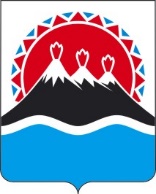 МИНИСТЕРСТВО ПО ДЕЛАМ МЕСТНОГО САМОУПРАВЛЕНИЯ И РАЗВИТИЮ КОРЯКСКОГО ОКРУГА КАМЧАТСКОГО КРАЯ(Министерство по делам МСУ и развитию КО Камчатского края)ПРИКАЗВ соответствии со статьей 19 Федерального закона от 05.04.2013 № 44-ФЗ «О контрактной системе в сфере закупок товаров, работ, услуг для обеспечения государственных и муниципальных нужд», постановлением Правительства Российской Федерации от 13.10.2014 № 1047 «Об Общих правилах определения нормативных затрат на обеспечение функций государственных органов, органов управления государственными внебюджетными фондами и муниципальных органов, определенных в соответствии с Бюджетным кодексом Российской Федерации наиболее значимых учреждений науки, образования, культуры и здравоохранения, включая соответственно территориальные органы и подведомственные казенные учреждения, а также Государственной корпорации по атомной энергии «Росатом», Государственной корпорации по космической деятельности «Роскосмос» и подведомственных им организаций», постановлением Правительства Российской Федерации от 02.09.2015 № 926 «Об утверждении общих правил определения требований к закупаемым заказчиками отдельным видам товаров, работ, услуг, (в том числе предельных цен товаров, работ, услуг)», постановлением Правительства Российской Федерации от 11.02.2016 № 33-П «Об утверждении требований к порядку разработки и принятия правовых актов Камчатского края о нормировании в сфере закупок товаров, работ, услуг для обеспечения государственных нужд Камчатского края, содержанию указанных актов и обеспечению их исполнения», постановлением Правительства Камчатского края от 06.05.2021 № 174-П «Об утверждении Правил определения требований к закупаемым заказчиками отдельным видам товаров, работ, услуг (в том числе предельных цен товаров, работ, услуг), перечней и нормативов количества товаров, работ, услуг, их потребительских свойств и иных характеристик, применяемых при расчете нормативных затрат на обеспечение функций исполнительных органов Камчатского края, подведомственных им краевых государственных казенных, бюджетных учреждений и государственных унитарных предприятий Камчатского края при закупке ими отдельных видов товаров, работ и услуг»ПРИКАЗЫВАЮ:Утвердить порядок определения нормативных затрат на обеспечение функций Министерства по делам местного самоуправления и развитию Корякского округа Камчатского края согласно приложению 1 к настоящему приказу.Утвердить нормативные затраты на обеспечение функций Министерства по делам местного самоуправления и развитию Корякского округа Камчатского края согласно приложению 2 к настоящему приказу.Утвердить требования, к закупаемым Министерством по делам местного самоуправления и развитию Корякского округа Камчатского края отдельным видам товаров, работ, услуг, их потребительским свойствам согласно приложению 3 к настоящему приказу.Признать утратившим силу приказ Министерства по делам  местного самоуправления и развитию Корякского округа Камчатского края от 03.02.2021 № 22/1-П «Об утверждении нормативных затрат на обеспечение функций Министерства по делам местного самоуправления и развитию Корякского округа Камчатского края».Контроль за исполнением настоящего приказа оставляю за собой. Настоящий приказ вступает в силу после дня его официального опубликования.Приложение 1 к приказу Министерствапо делам местного самоуправления и развитию Корякского округа Камчатского краяПорядок определения нормативных затрат на обеспечение функций Министерства по делам местного самоуправления и развитию Корякского округа Камчатского края (далее – Порядок)Общие положенияНастоящий Порядок устанавливает правила определения нормативных затрат на обеспечение функций Министерства по делам местного самоуправления и развитию Корякского округа Камчатского края (далее - Министерство), в части закупок товаров, работ, услуг (далее - нормативные затраты).2. Общий объем затрат, связанных с закупкой товаров, работ, услуг, рассчитанный на основе нормативных затрат, не может превышать объем доведенных Министерству лимитов бюджетных средств на закупку товаров, работ, услуг в рамках исполнения бюджета Камчатского края.Нормативные затраты применяются для обоснования закупок, наименования объектов которых включаются в планы - графики закупок в соответствии со статьей 18 Федерального закона от 05.04.2013 № 44-ФЗ «О контрактной системе в сфере закупок товаров, работ, услуг для обеспечения государственных и муниципальных нужд» (далее – Федеральный закон 
№ 44-ФЗ).4. Количество планируемых к приобретению товаров (основных средств и материальных запасов) определяется с учетом фактического наличия количества товаров, учитываемых на балансе у Министерства.5. В отношении товаров, относящихся к основным средствам, устанавливаются сроки их полезного использования в соответствии с требованиями законодательства Российской Федерации о бухгалтерском учете или исходя из предполагаемого срока их фактического использования. При этом предполагаемый срок фактического использования не может быть меньше срока полезного использования, определяемого в соответствии с требованиями законодательства Российской Федерации о бухгалтерском учете.6. Министерством может быть установлена периодичность выполнения (оказания) работ (услуг), если такая периодичность в отношении соответствующих работ (услуг) не определена нормативными правовыми (правовыми) актами Российской Федерации.7. При расчете нормативных затрат используется показатель расчетной численности основных работников Министерства, которая определяется с округлением до целого числа по формуле:где, 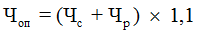  - фактическая численность государственных гражданских служащих Министерства;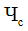  - фактическая численность работников, замещающих должности, не являющиеся должностями государственной гражданской службы Министерства;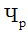 1,1 - коэффициент, который может быть использован на случай замещения вакантных должностей.8. Нормативные затраты включают в себя:затраты на информационно - коммуникационные технологии;затраты на дополнительное профессиональное образование служащих и работников;прочие затраты (в том числе затраты на закупку товаров, работ и услуг в целях оказания государственных услуг (выполнения работ) и реализации государственных функций.9. Нормативные затраты подлежат размещению в единой информационной системе в сфере закупок.2. Порядок определения нормативных затрат10. Нормативные затраты на обеспечение функций Министерства, применяемые при расчете объема затрат на информационно-коммуникационные технологии:затраты на приобретение основных средств:затраты на приобретение рабочих станций () определяются по формуле: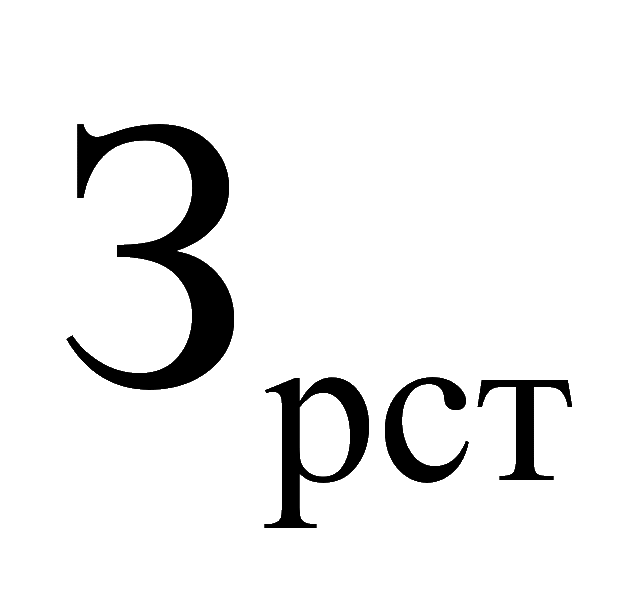 , где: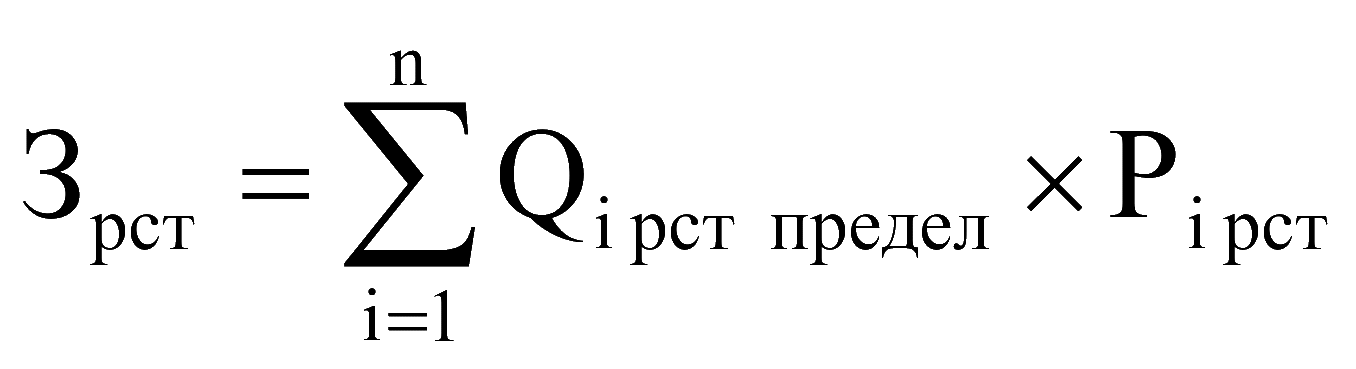  - количество рабочих станций по i-й должности, не превышающее предельное количество рабочих станций по i-й должности;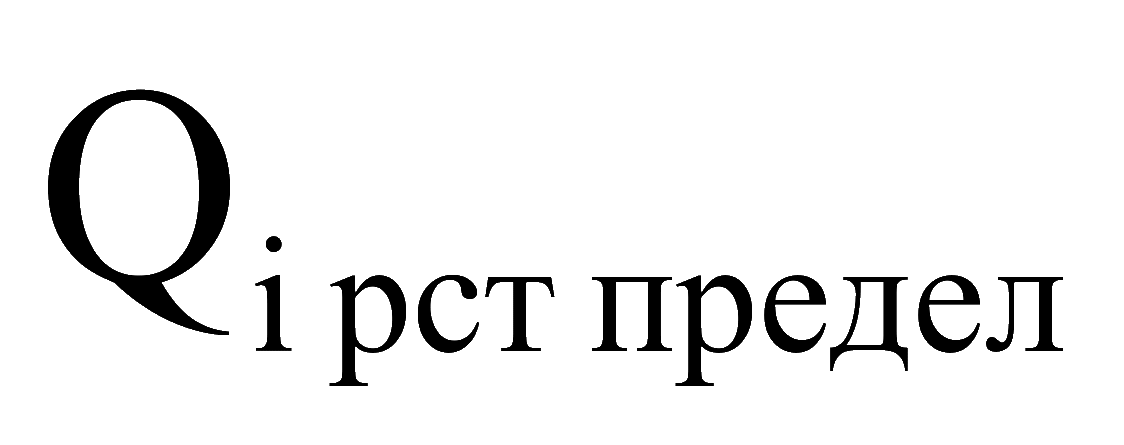  - цена приобретения одной рабочей станции по i-й должности.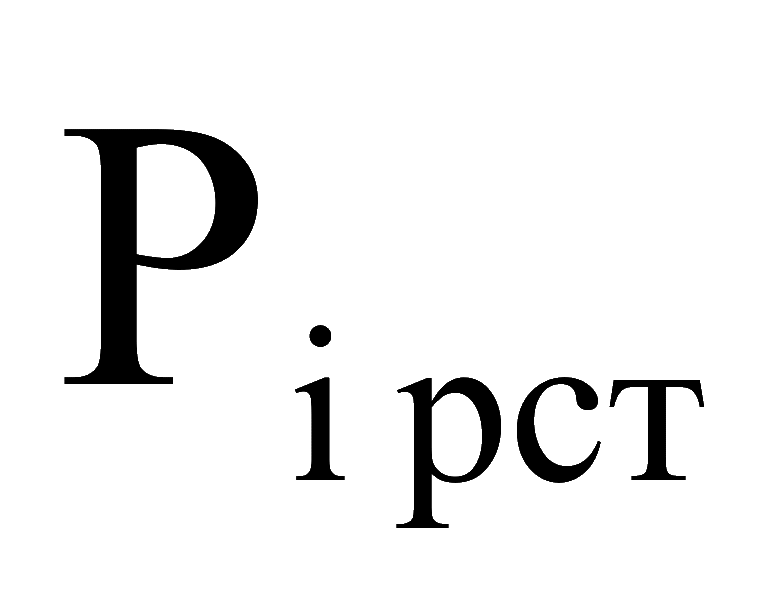 Нормативы количества и цены установлены в Приложении 2 к настоящему приказу.Предельное количество рабочих станций по i-й должности ( ) определяется по формуле: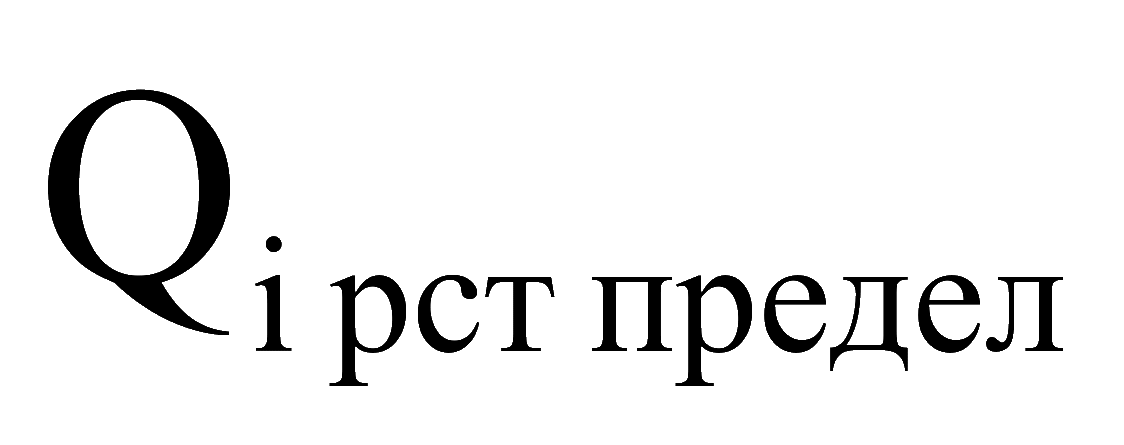 , где: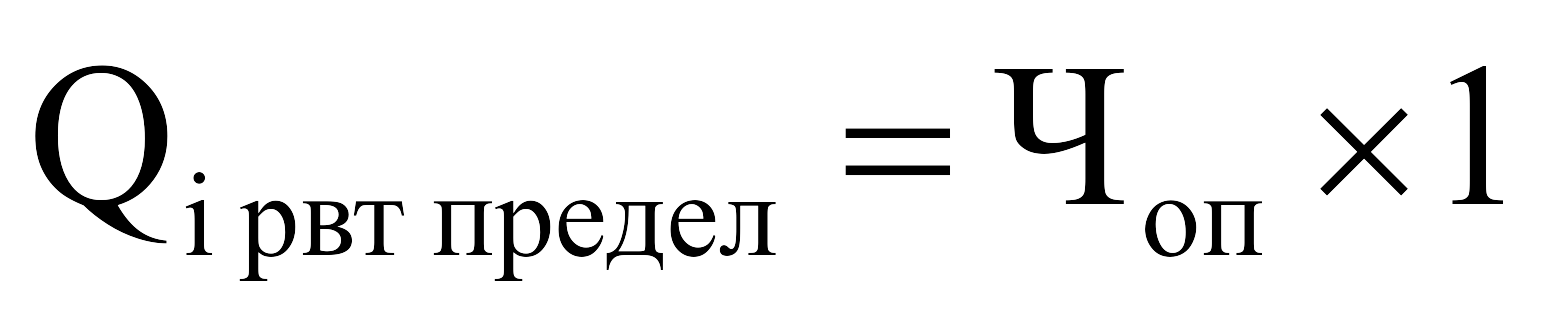 - расчетная численность основных работников.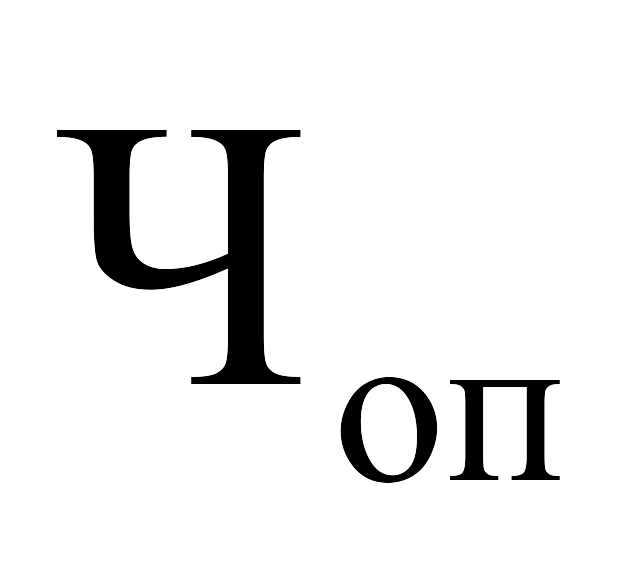 б) затраты на приобретение средств подвижной связи:, где: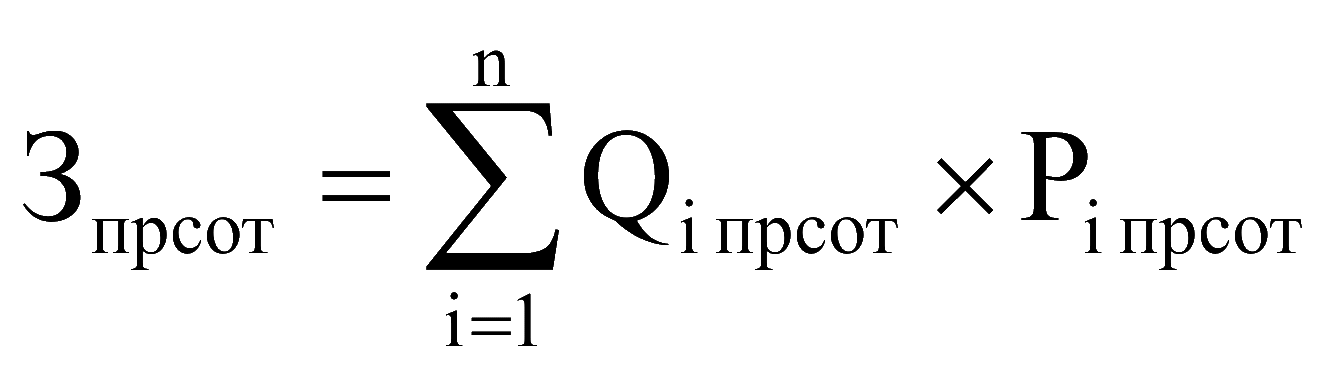 Qi прсот - планируемое к приобретению количество средств подвижной радиотелефонной связи по i-й должности;Pi прсот - стоимость 1 средства подвижной радиотелефонной связи для i-й должности в соответствии с нормативами.Нормативы количества и цены установлены в Приложении 2 к настоящему приказу.в) затраты на приобретение планшетных компьютеров: где: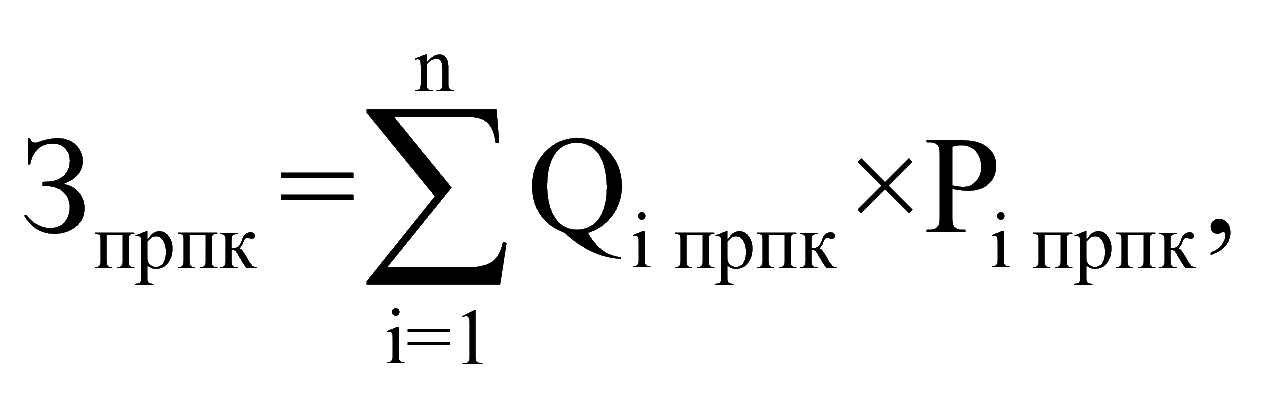 Qi прпк - планируемое к приобретению количество планшетных компьютеров по i-й должности;Pi прпк - цена 1 планшетного компьютера по i-й должности.Нормативы количества и цены установлены в Приложении 2 к настоящему приказу.г) затраты на приобретение ноутбуков: где:Сн – планируемое к приобретению количество ноутбуков;Pн – цена 1 ноутбука.Нормативы количества и цены установлены в Приложении 2 к настоящему приказу.д) затраты на приобретение принтеров, многофункциональных устройств и копировальных аппаратов (оргтехники) (Зпм) определяются по формуле: где: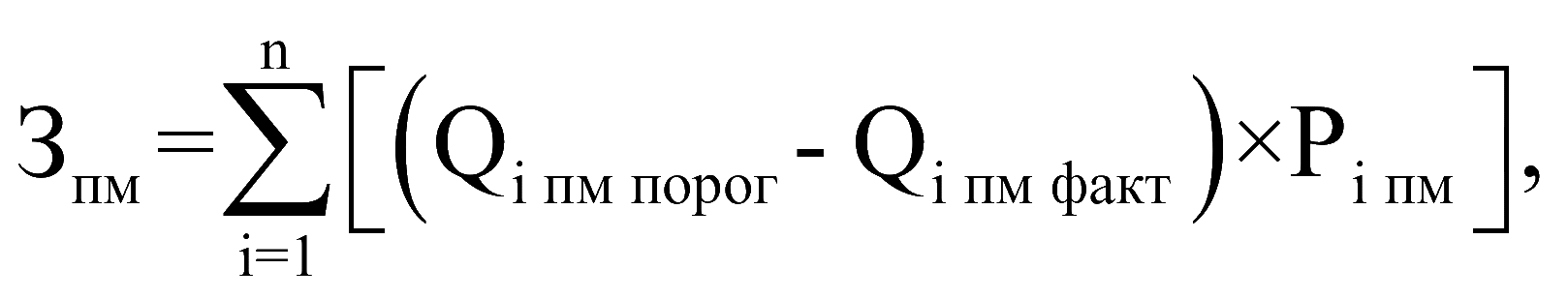 Qi пм порог - количество i-го типа принтера, многофункционального устройства и копировального аппарата (оргтехники);Qi пм факт - фактическое количество i-го типа принтера, многофункционального устройства и копировального аппарата (оргтехники);Pi пм - цена 1 i-го типа принтера, многофункционального устройства и копировального аппарата (оргтехники).Нормативы количества и цены установлены в Приложении 2 к настоящему приказу.е) затраты на приобретение источников бесперебойного питания (Зибп) определяются по формуле: где:Qибпi - количество i-х источников бесперебойного питания;Pибпi - цена i-го приобретаемого источника бесперебойного питания;Нормативы количества и цены установлены в Приложении 2 к настоящему приказу.ж) затраты на приобретение оборудования по обеспечению безопасности информации ( ) определяются по формуле: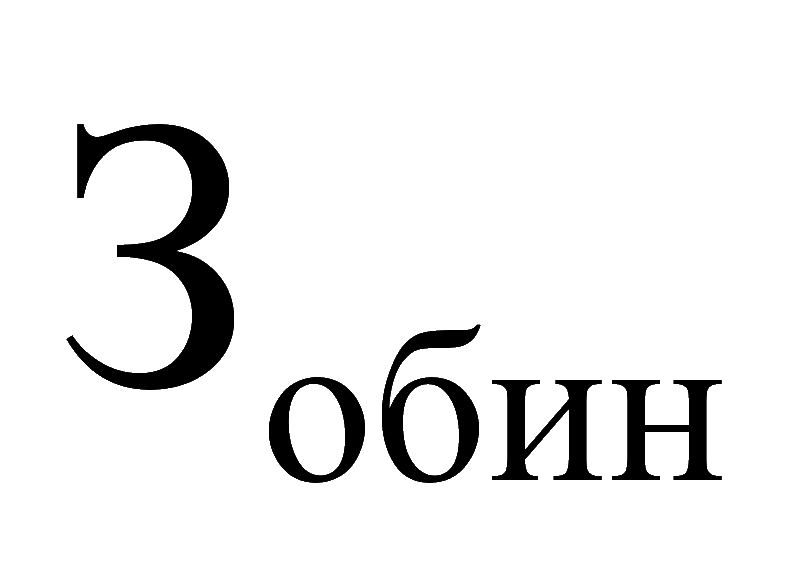 , где: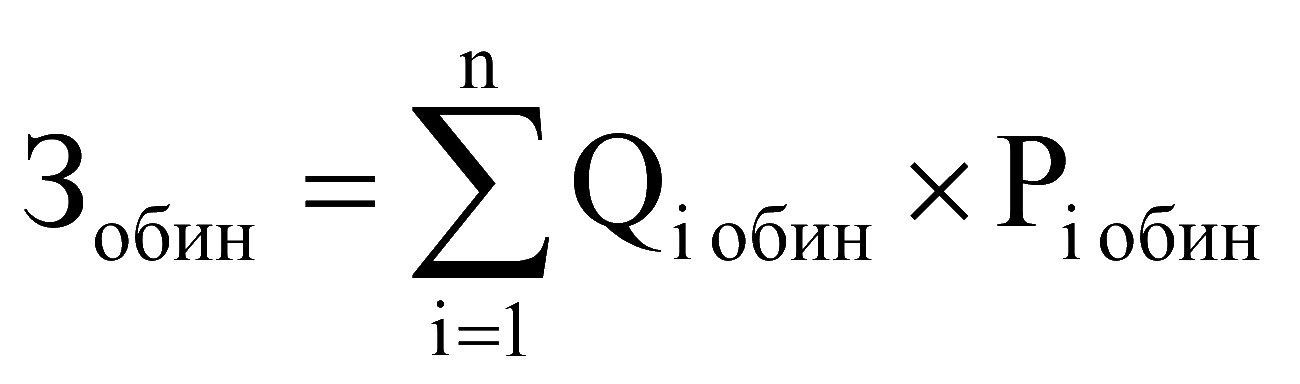  - количество i-го оборудования по обеспечению безопасности информации;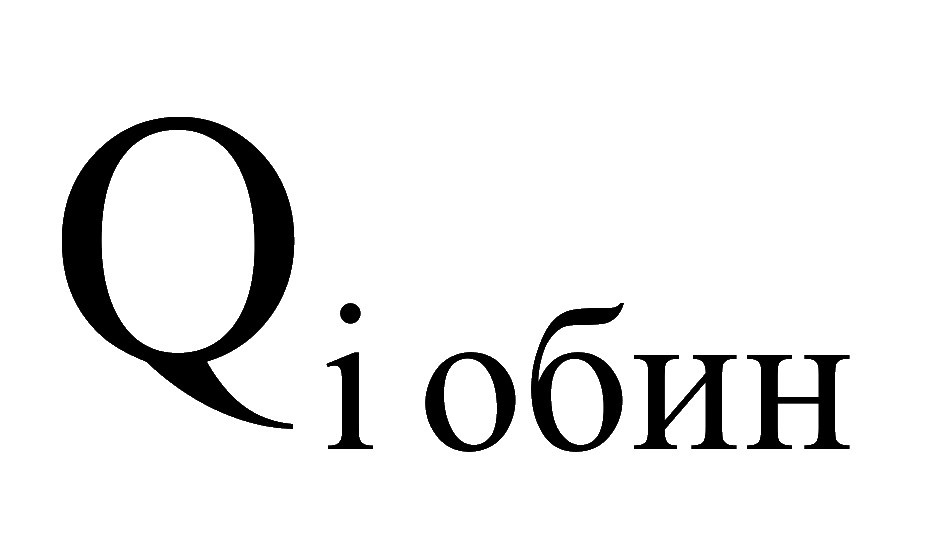  - цена приобретаемого i-го оборудования по обеспечению безопасности информации.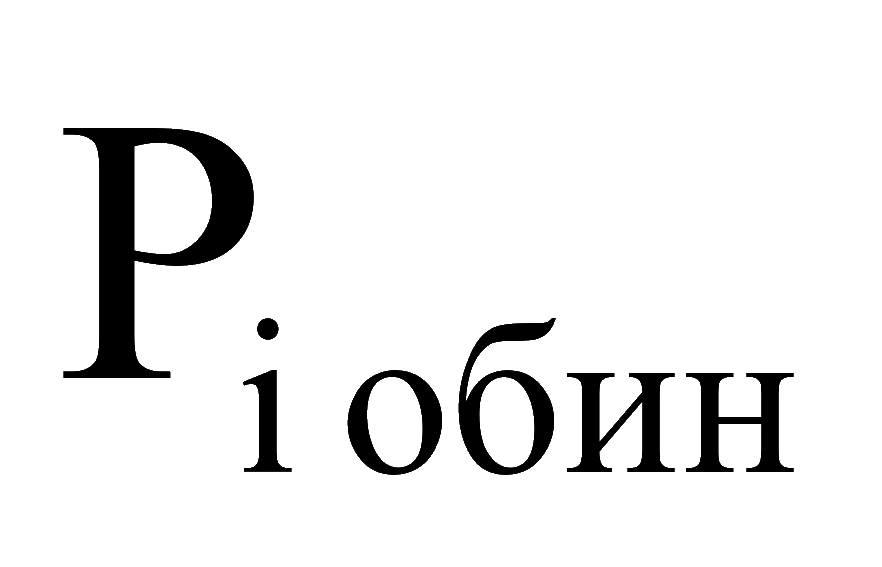 Нормативы количества и цены установлены в Приложении 2 к настоящему приказу.з) иные затраты, относящиеся к затратам на приобретение основных средств в сфере информационно-коммуникационных технологий ( ) определяются по формуле: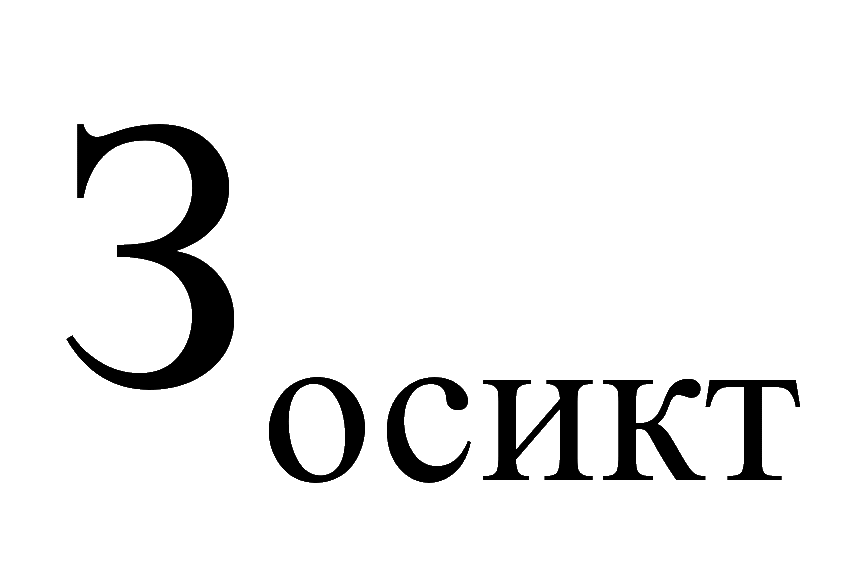 , где: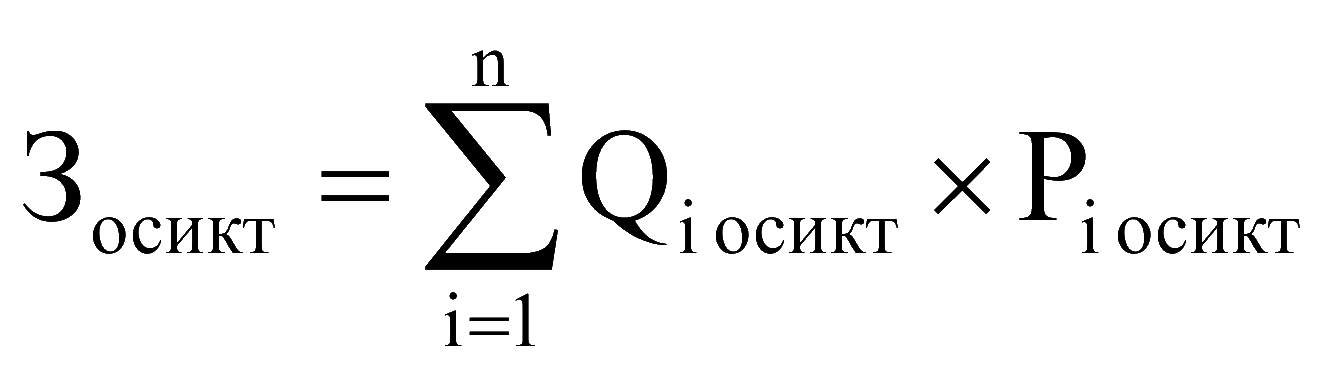  - количество i-го вида основных средств по i -й должности;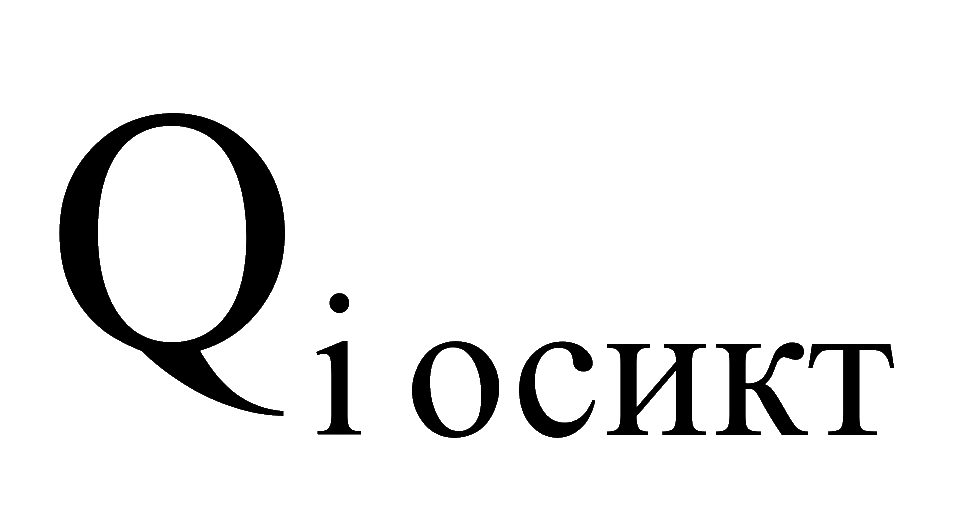  - цена одного i-го вида основных средств по i-й должности.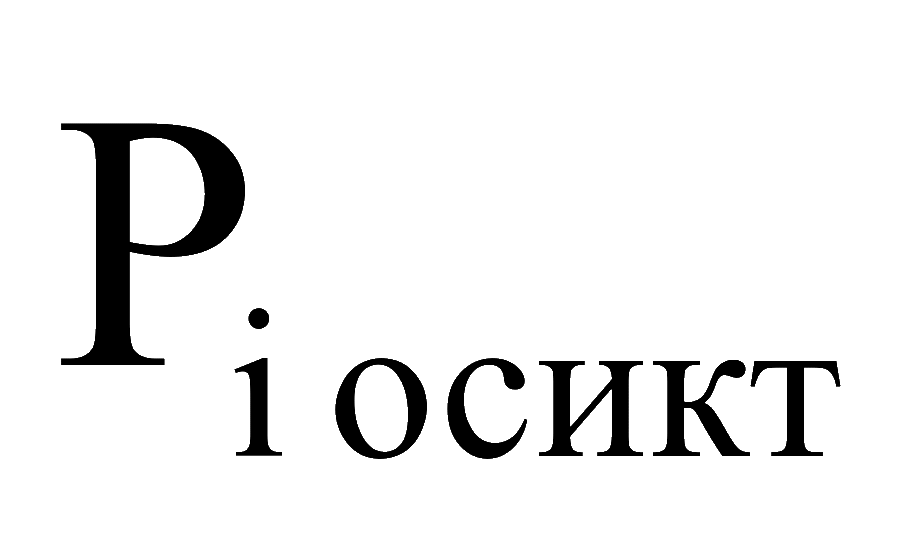 Нормативы количества и цены установлены в Приложении 2 к настоящему приказу.2) затраты на приобретение материальных запасов:а) затраты на приобретение мониторов (Змон) определяются по формуле: где: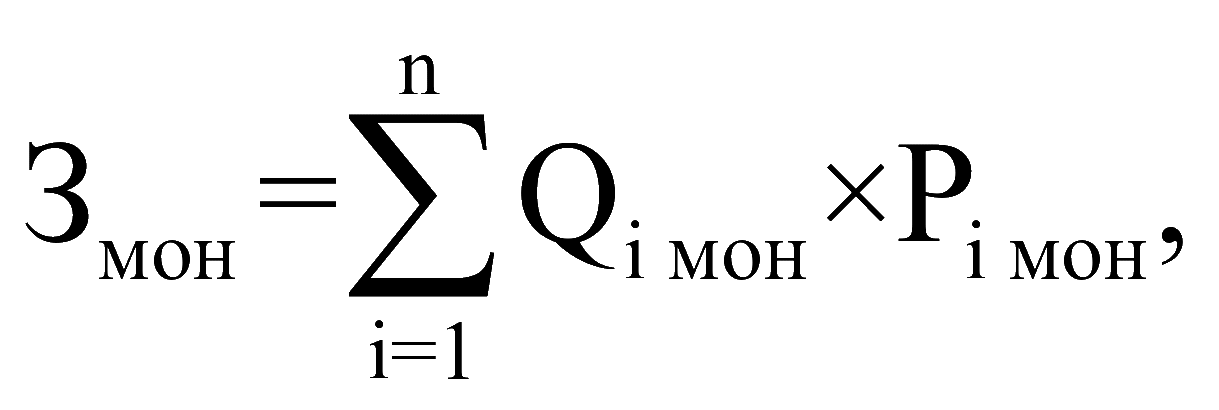 Qi мон - планируемое к приобретению количество мониторов для i-й должности;Pi мон - цена одного монитора для i-й должности.Нормативы количества и цены установлены в Приложении 2 к настоящему приказу.б) затраты на приобретение системных блоков (Зсб) определяются по формуле: где: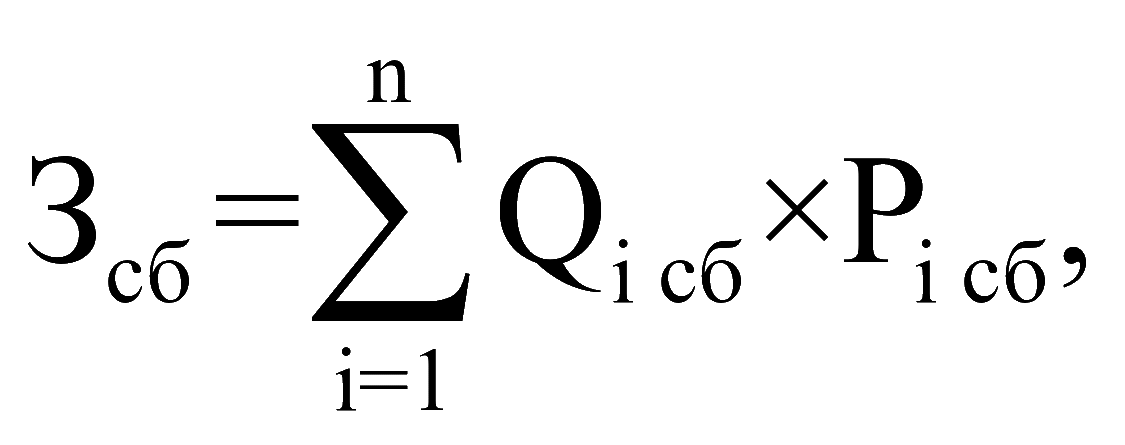 Qi сб - планируемое к приобретению количество i-х системных блоков;Pi сб - цена одного i-го системного блока.Нормативы количества и цены установлены в Приложении 2 к настоящему приказу.в) затраты на приобретение других запасных частей для вычислительной техники ( ) определяются по формуле: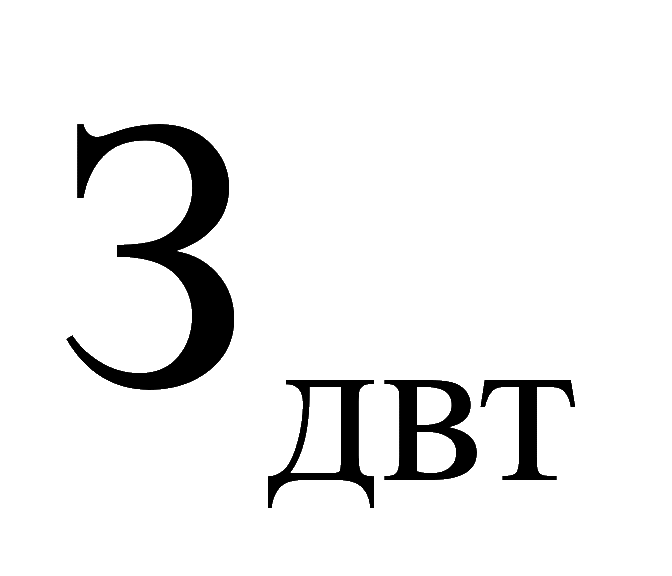 , где: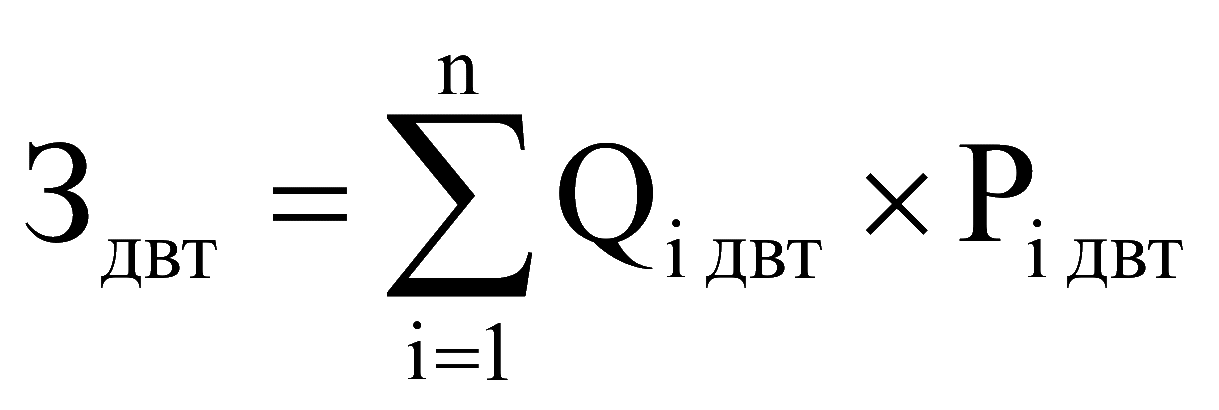  - количество i-х запасных частей для вычислительной техники;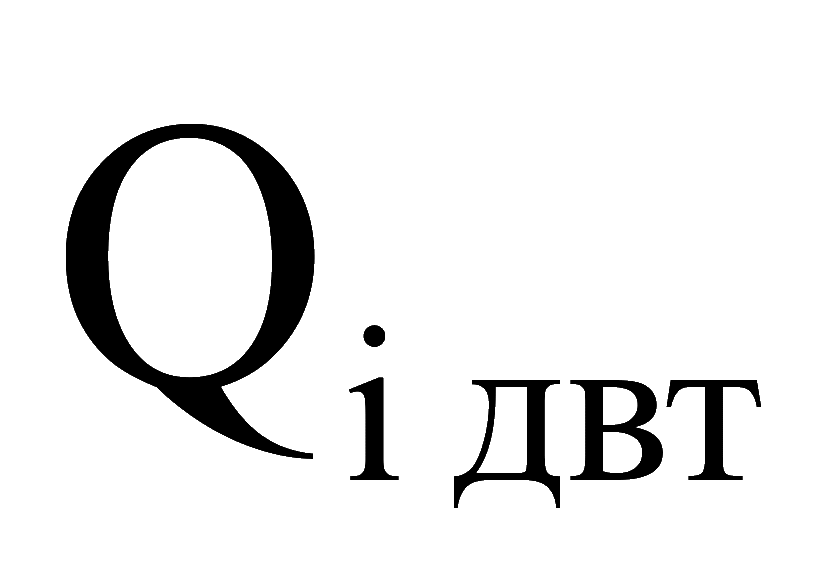  - цена 1 единицы i-й запасной части для вычислительной техники.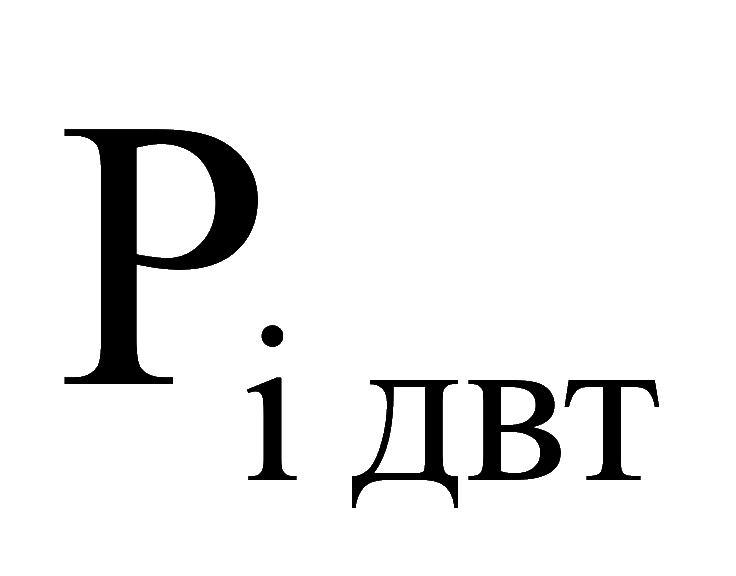 Нормативы количества и цены установлены в Приложении 2 к настоящему приказу.г) затраты на приобретение магнитных и оптических носителей информации ( ), определяются по формуле: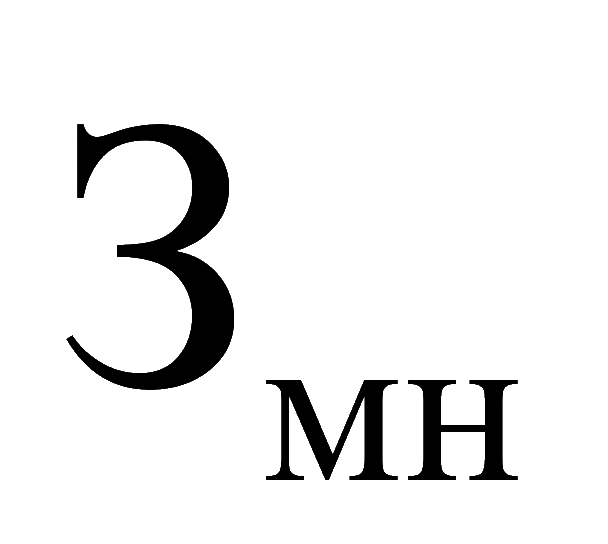 , где: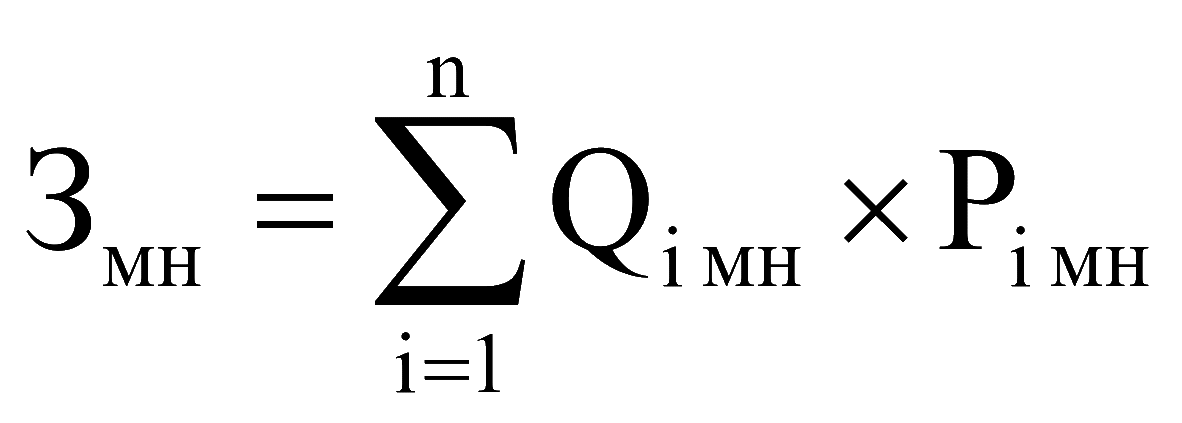  - количество носителей информации по i-й должности в соответствии с нормативами муниципальных органов;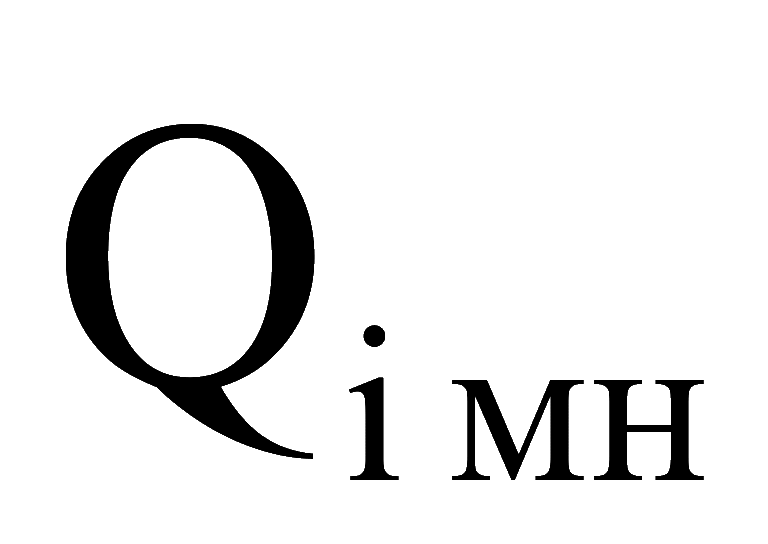  - цена 1 единицы носителя информации по i-й должности в соответствии с нормативами муниципальных органов.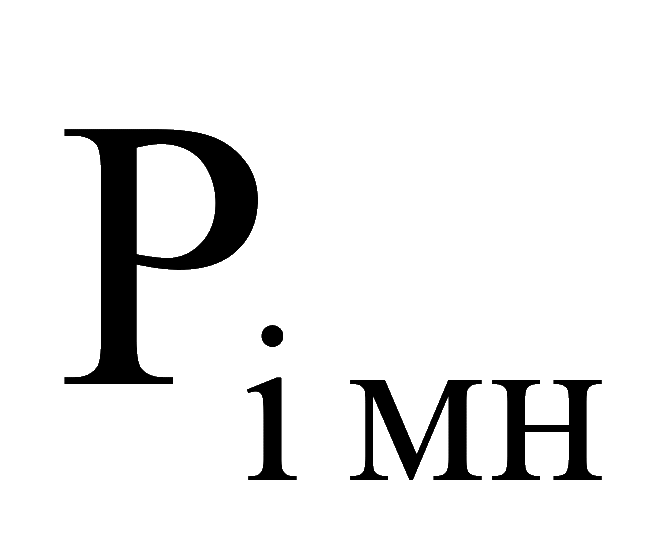 Нормативы количества и цены установлены в Приложении 2 к настоящему приказу.д) затраты на приобретение деталей для содержания принтеров, многофункциональных устройств и копировальных аппаратов (оргтехники)  определяются по формуле: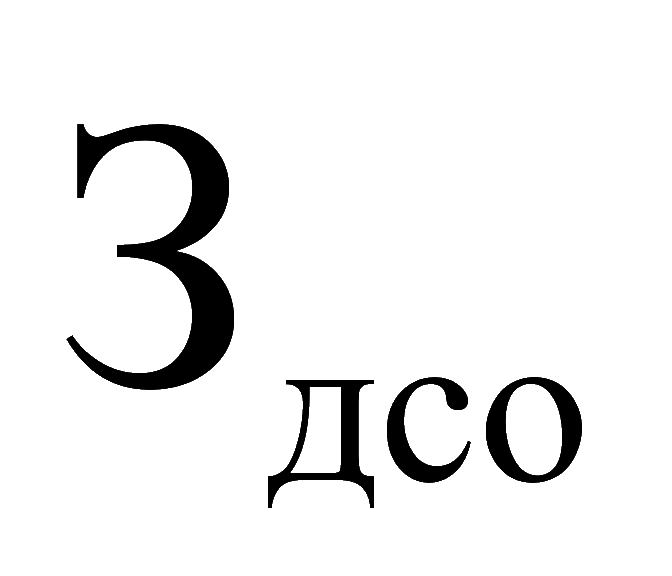 , где: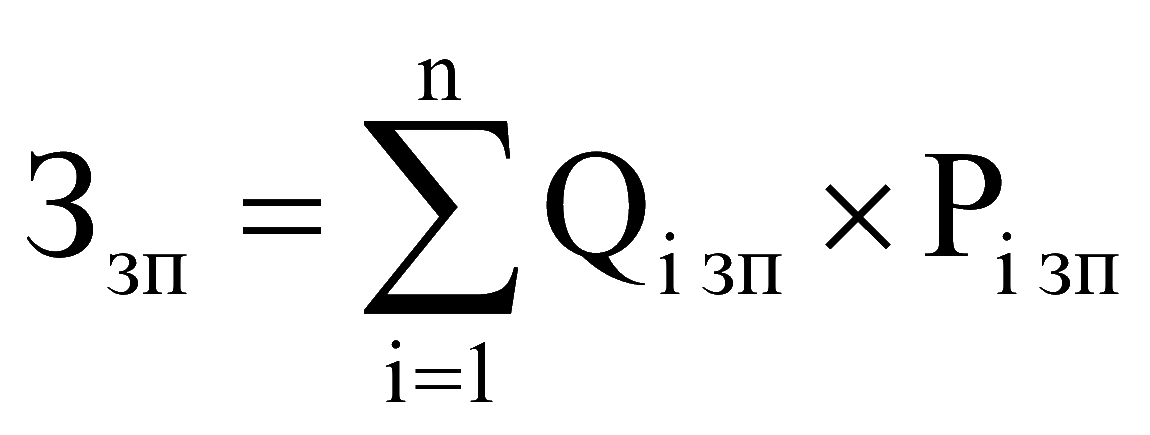  - количество i-х деталей (запасных частей) для принтеров, многофункциональных устройств, копировальных аппаратов (оргтехники);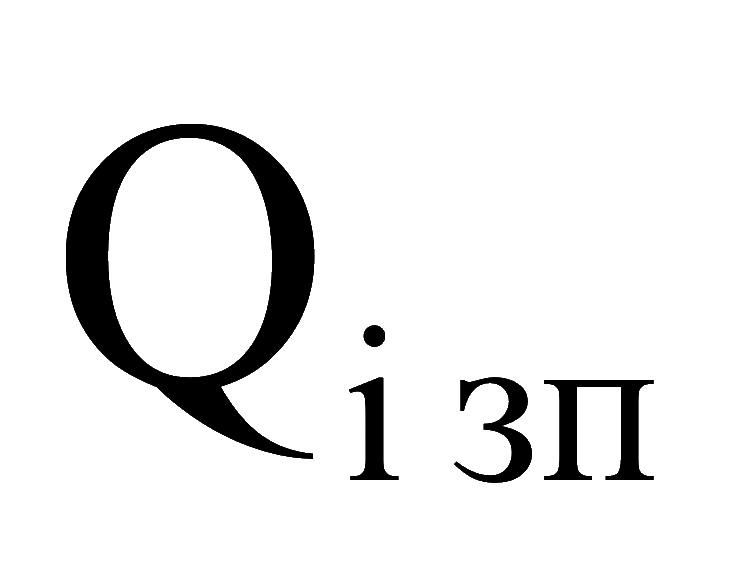  - цена 1 единицы i-й детали (запасной части).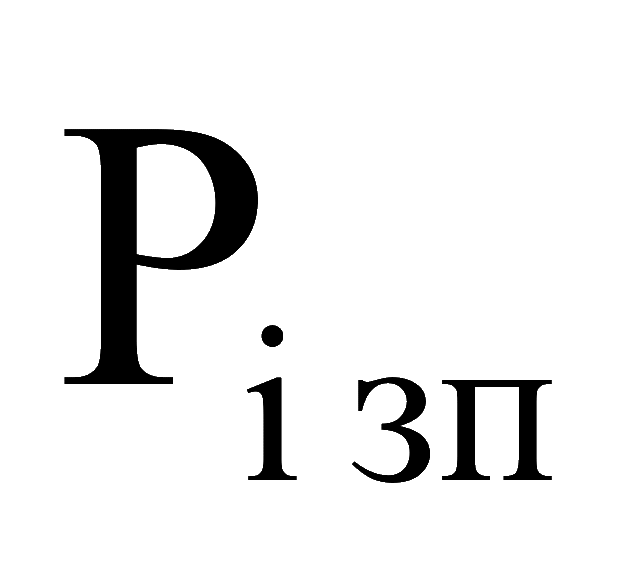 Нормативы количества и цены установлены в Приложении 2 к настоящему приказу.е) затраты на приобретение материальных запасов по обеспечению безопасности информации ( ) определяются по формуле: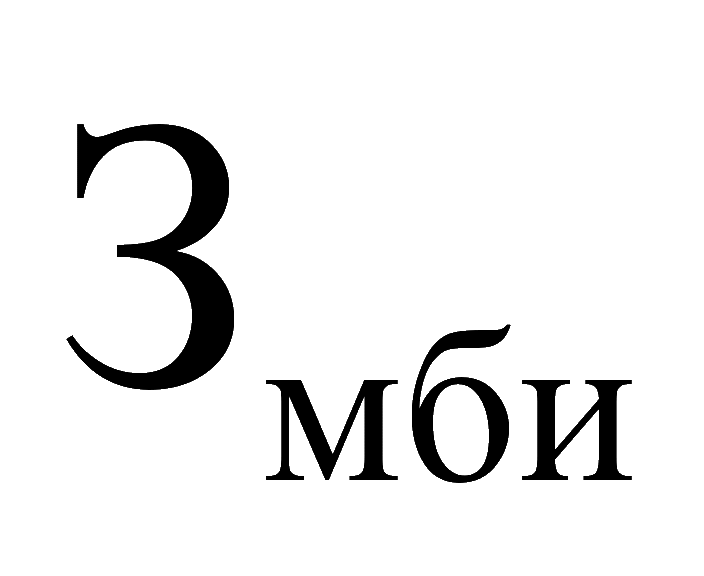 , где: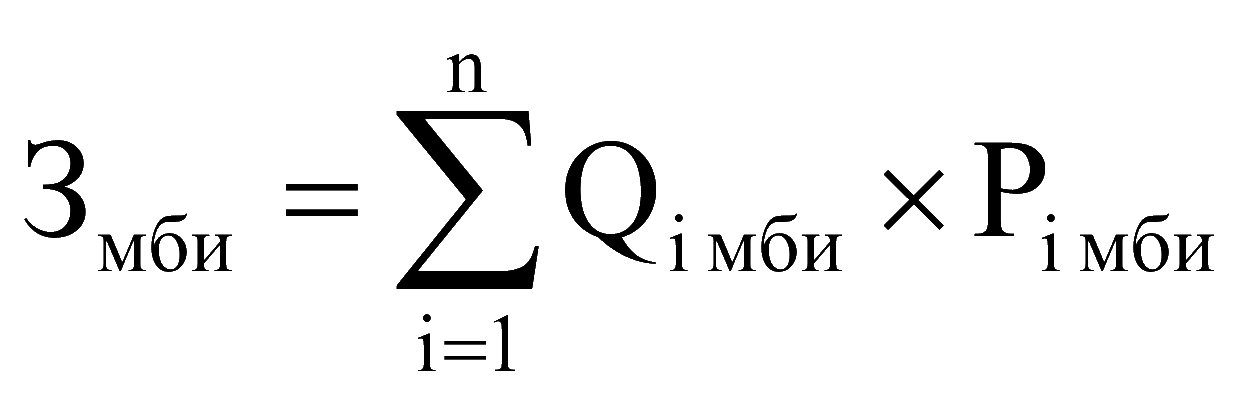 - количество i-го материального запаса;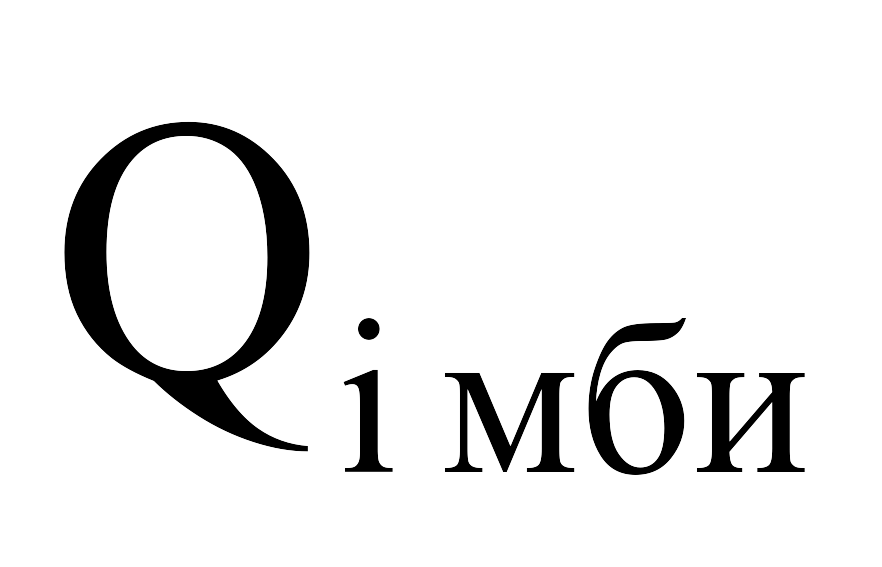  - цена 1 единицы i-го материального запаса.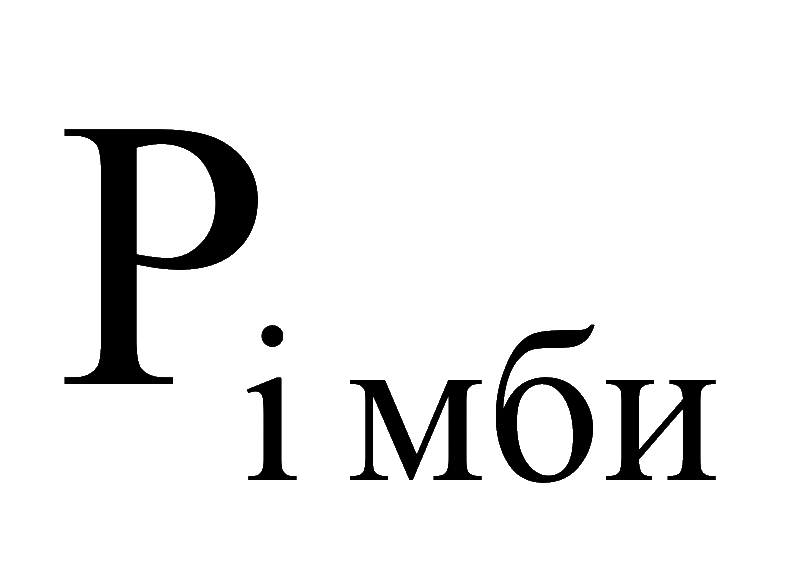 Нормативы количества и цены установлены в Приложении 2 к настоящему приказу.ж) иные затраты, относящиеся к затратам на приобретение материальных запасов в сфере информационно-коммуникационных технологий ( ), определяются по формуле: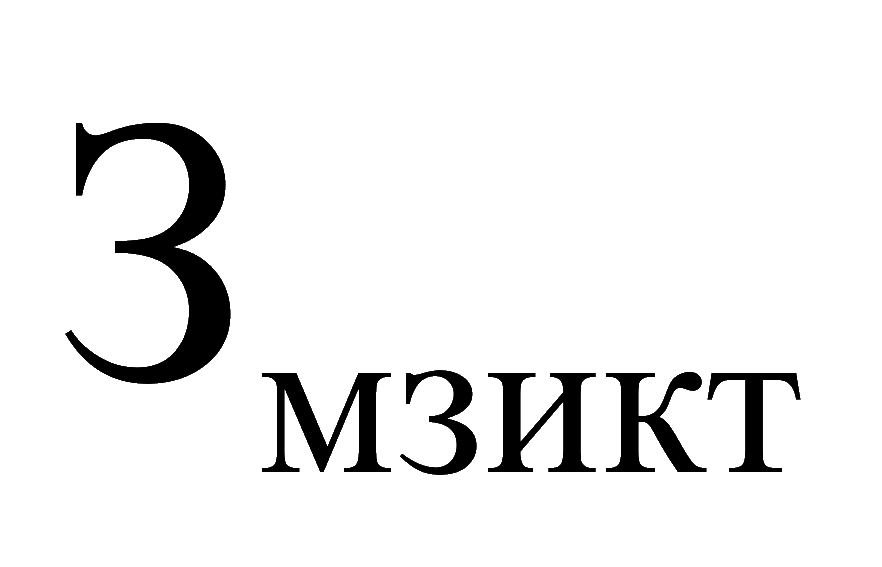 , где: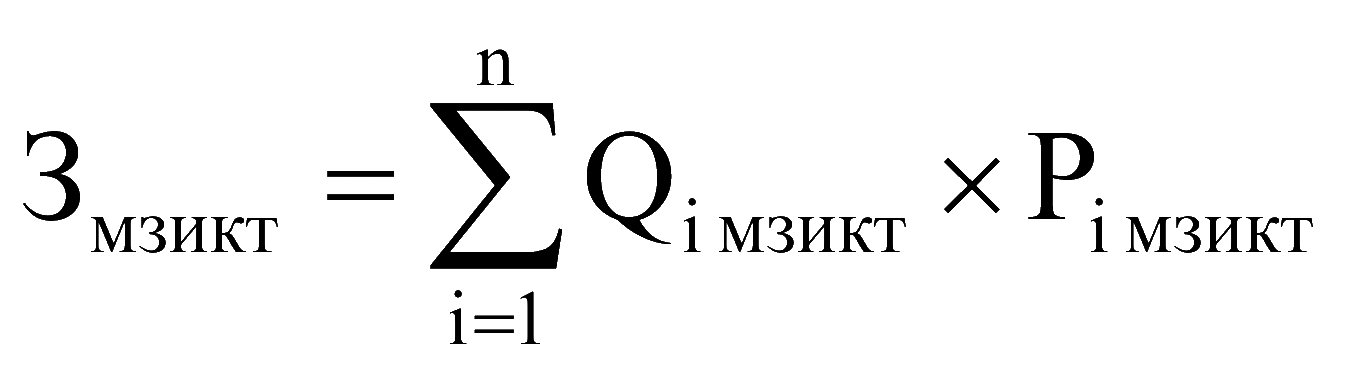  - количество i-го вида материальных запасов в сфере информационно-коммуникационных технологий;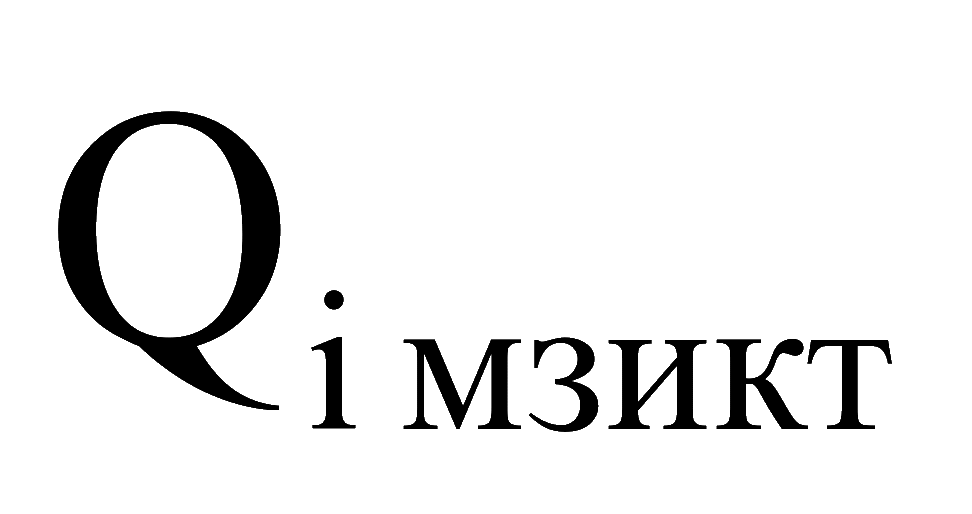  - цена 1 единицы i-го вида материальных запасов в сфере информационно-коммуникационных технологий.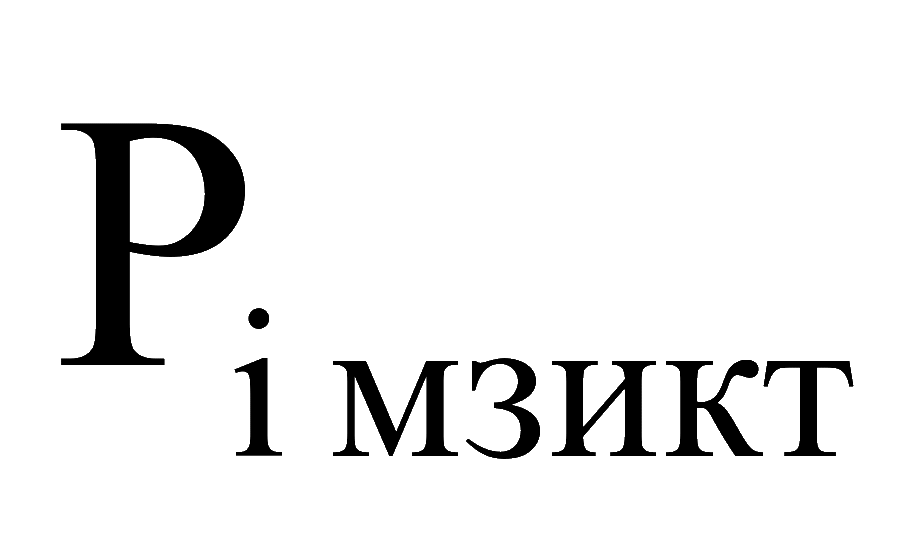 Нормативы количества и цены установлены в Приложении 2 к настоящему приказу.3) затраты на услуги связи:затраты на абонентскую плату ( ) определяются по формуле: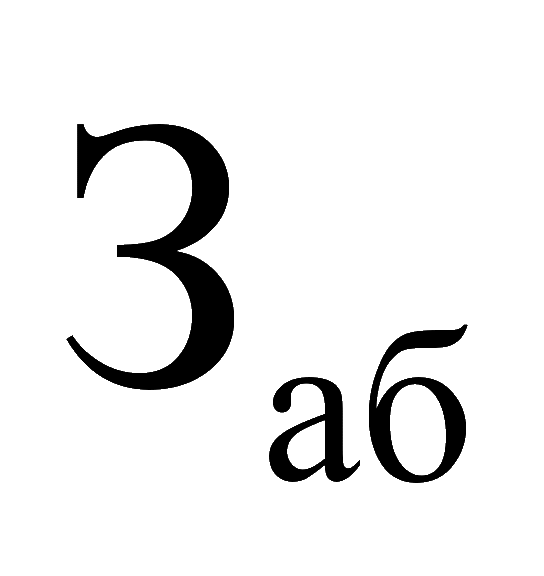 , где: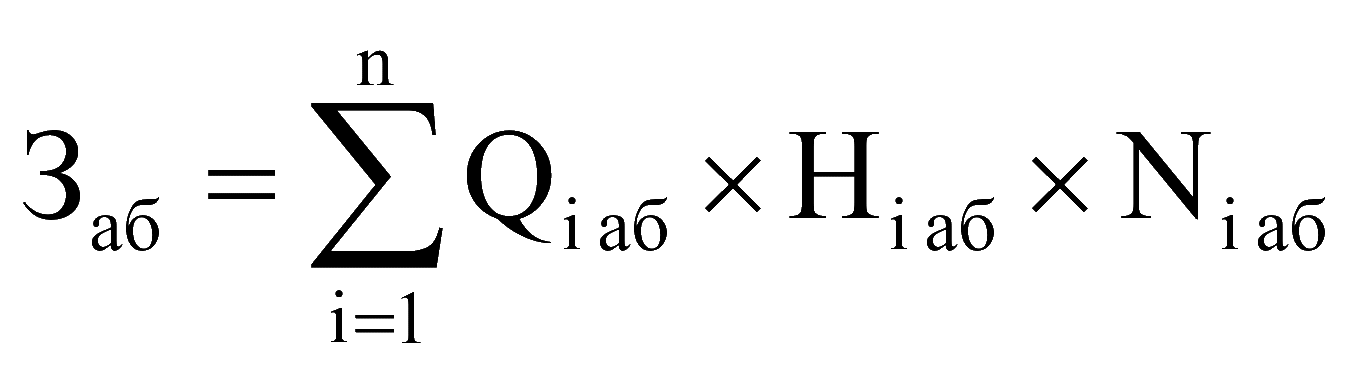  - количество абонентских номеров пользовательского (оконечного) оборудования, подключенного к сети местной телефонной связи, используемых для передачи голосовой информации (далее - абонентский номер для передачи голосовой информации) с i-й абонентской платой;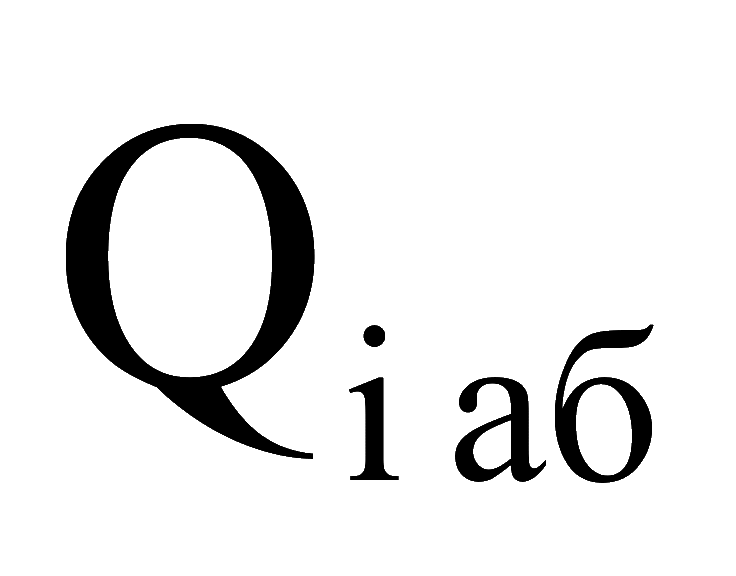  - ежемесячная i-я абонентская плата в расчете на 1 абонентский номер для передачи голосовой информации;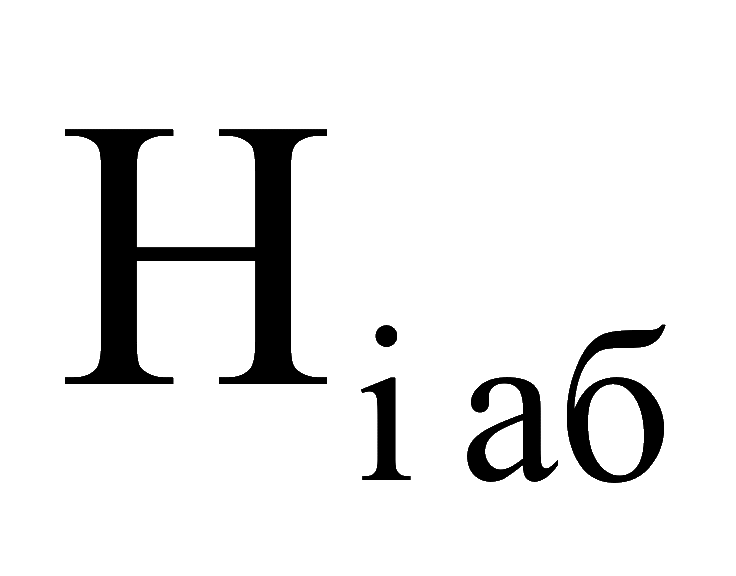  - количество месяцев предоставления услуги с i-й абонентской платой.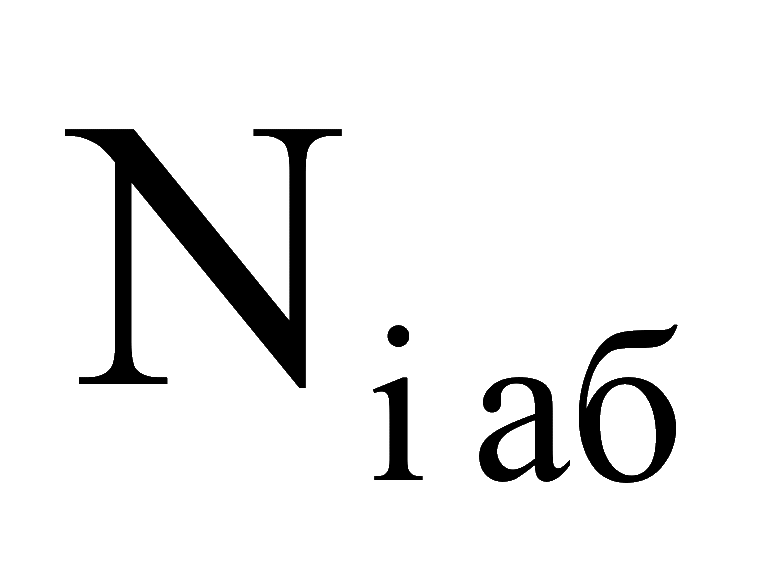 Нормативы количества и цены установлены в Приложении 2 к настоящему приказу.затраты на повременную оплату местных, междугородних и международных телефонных соединений ( ) определяются по формуле: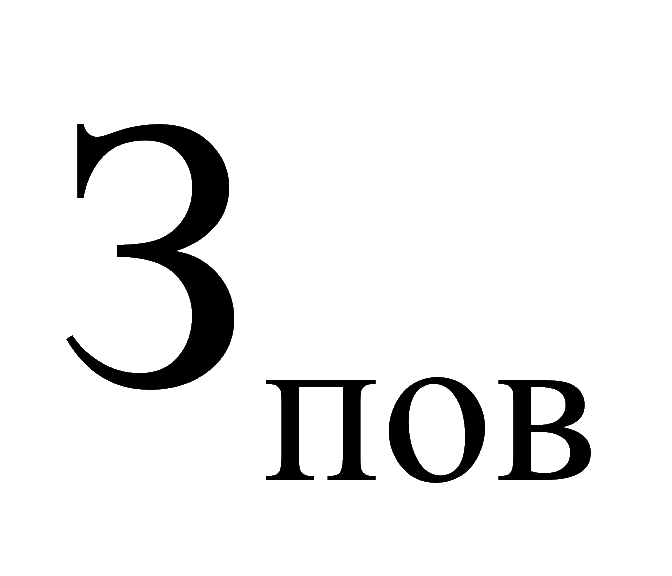 , где: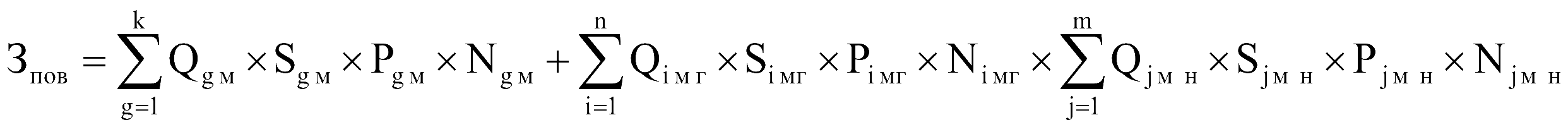  - количество абонентских номеров для передачи голосовой информации, используемых для местных телефонных соединений, с g-м тарифом;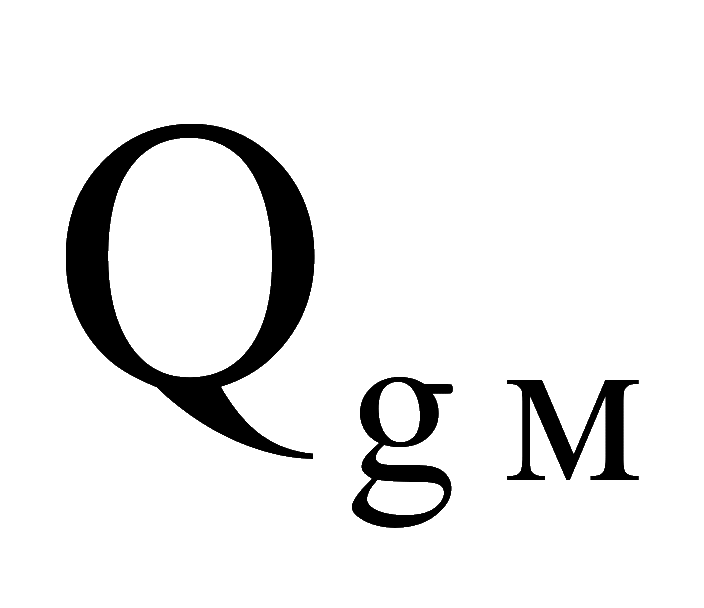  - продолжительность местных телефонных соединений в месяц в расчете на 1 абонентский номер для передачи голосовой информации по g-му тарифу;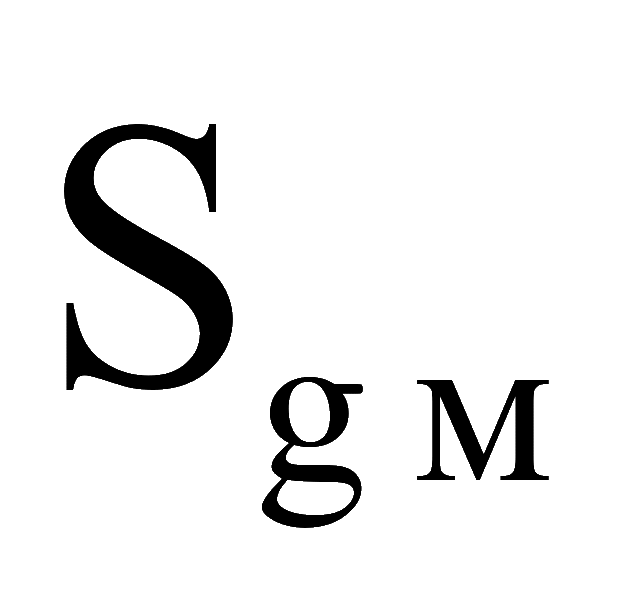  - цена минуты разговора при местных телефонных соединениях по 
g-му тарифу;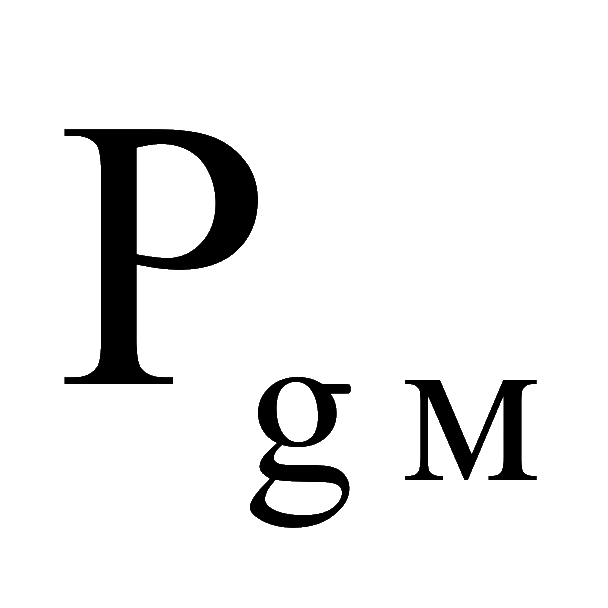  - количество месяцев предоставления услуги местной телефонной связи по g-му тарифу;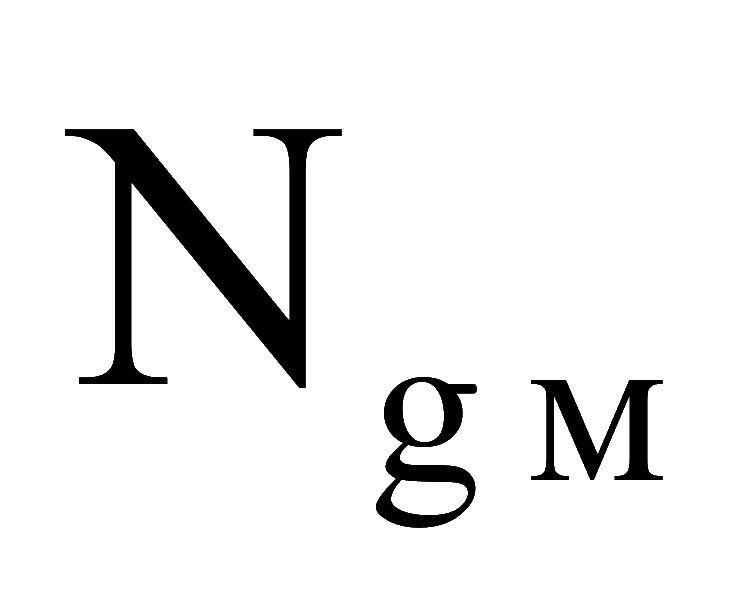  - количество абонентских номеров для передачи голосовой информации, используемых для междугородних телефонных соединений, с i-м тарифом;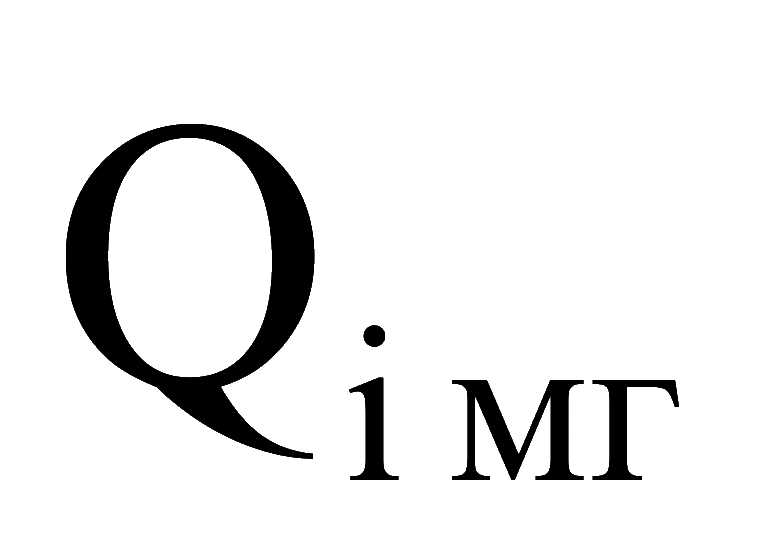  - продолжительность междугородних телефонных соединений в месяц в расчете на 1 абонентский телефонный номер для передачи голосовой информации по i-му тарифу;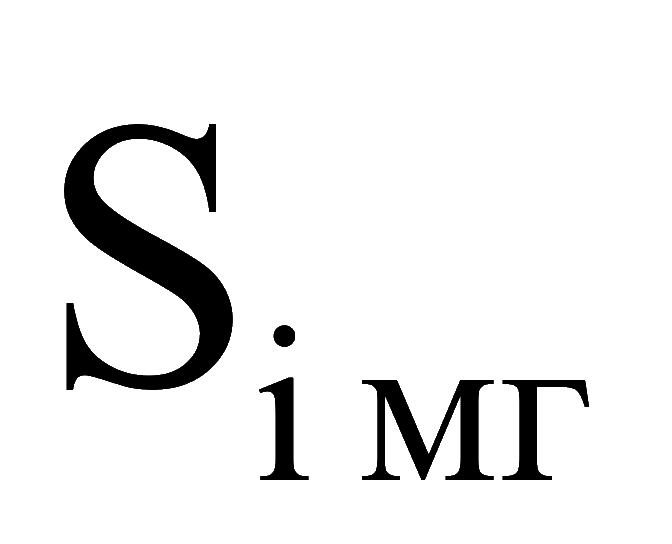  - цена минуты разговора при междугородних телефонных соединениях по i-му тарифу;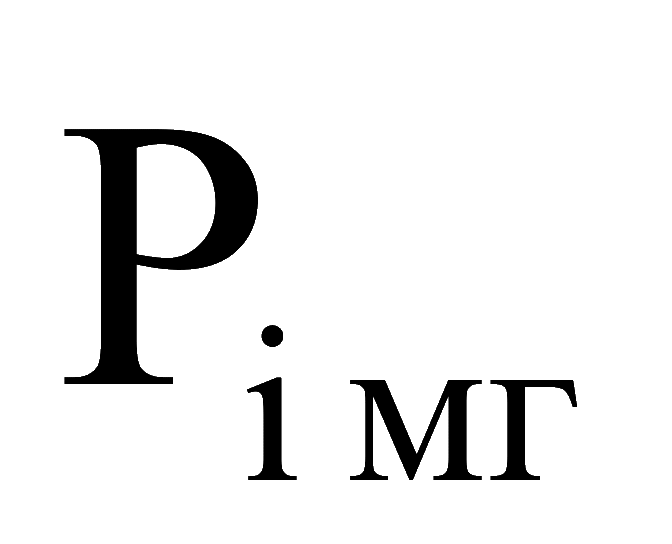  - количество месяцев предоставления услуги междугородней телефонной связи по i-му тарифу;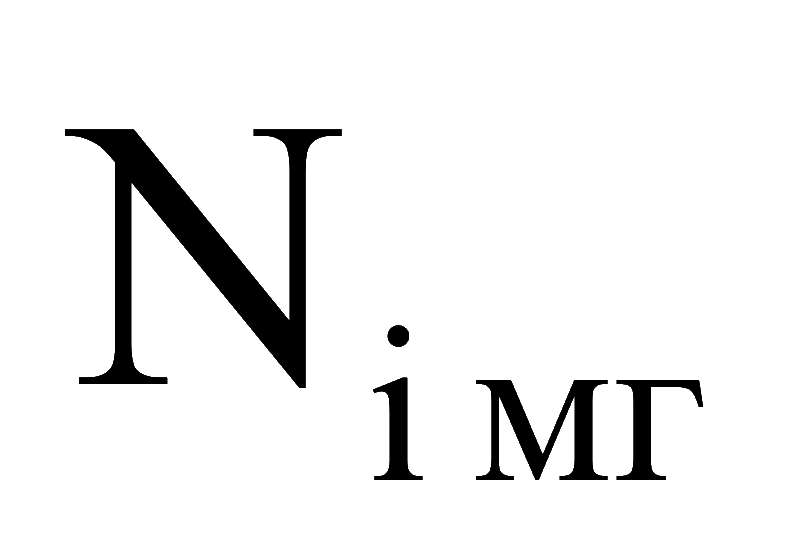  - количество абонентских номеров для передачи голосовой информации, используемых для международных телефонных соединений, с j-м тарифом;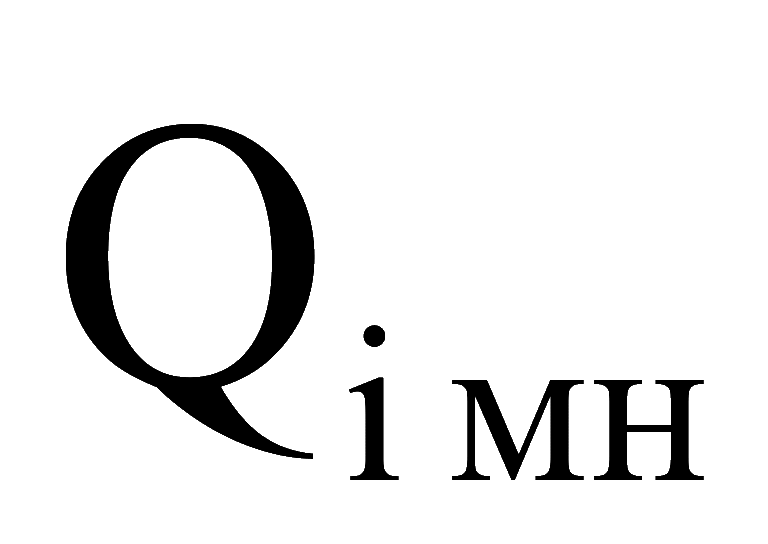  - продолжительность международных телефонных соединений в месяц в расчете на 1 абонентский номер для передачи голосовой информации по j-му тарифу;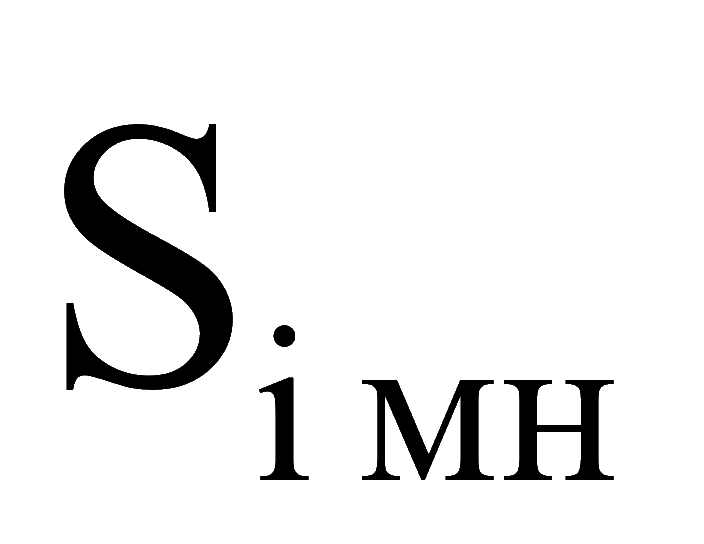  - цена минуты разговора при международных телефонных соединениях по j-му тарифу;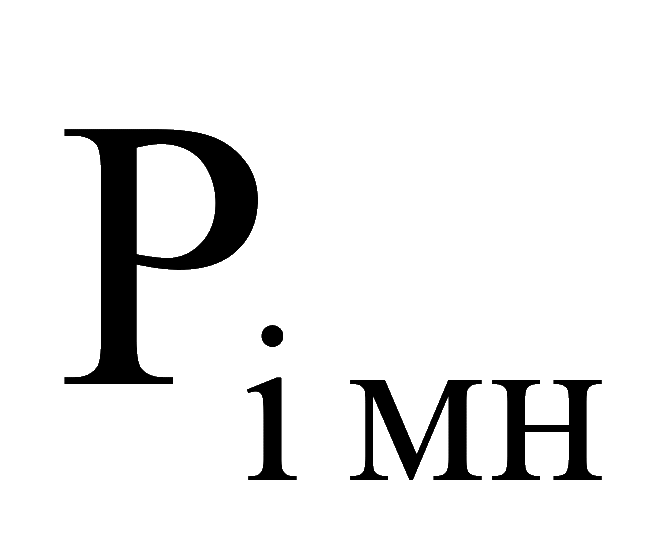  - количество месяцев предоставления услуги международной телефонной связи по j-му тарифу.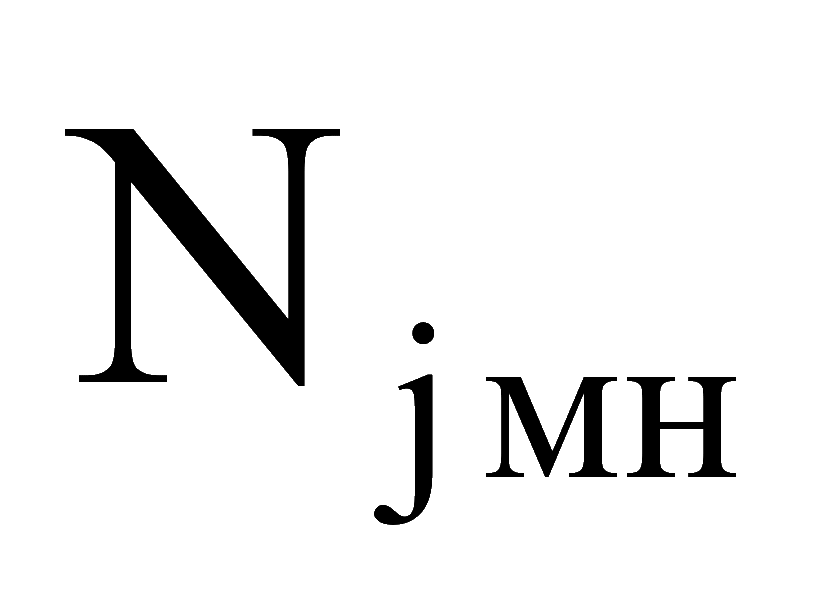 Нормативы количества и цены установлены в Приложении 2 к настоящему приказу.затраты на оплату услуг подвижной связи ( ) определяются по формуле: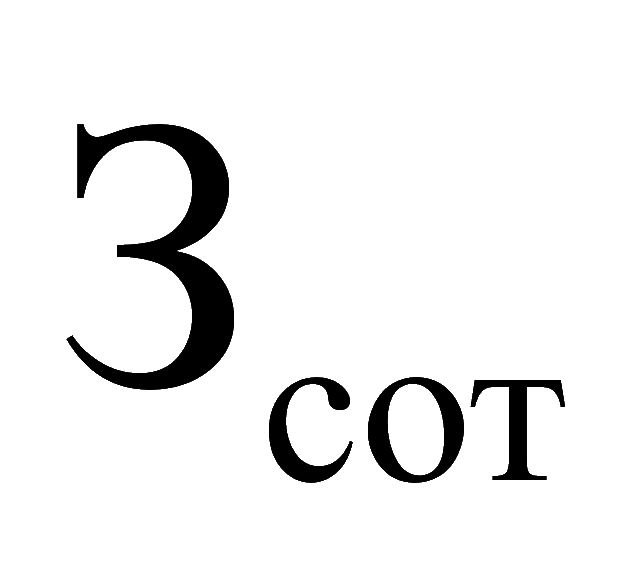 , где: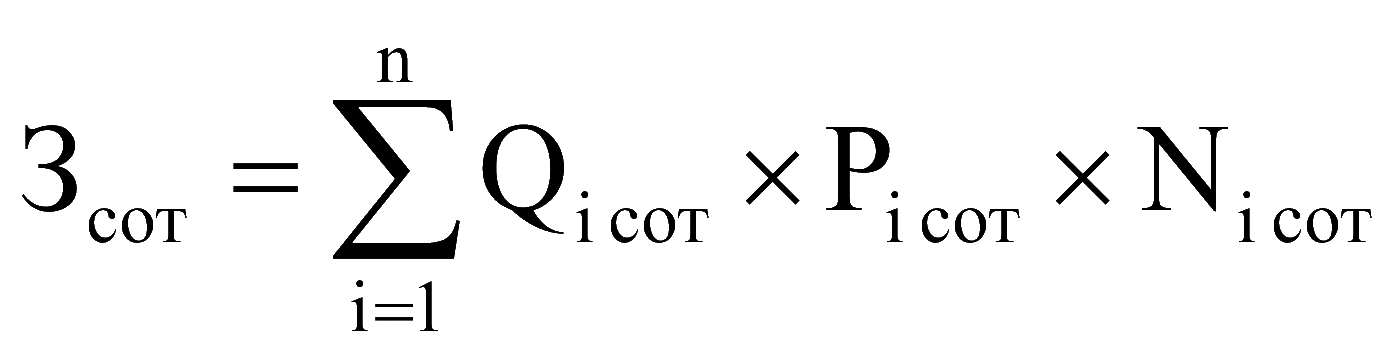  - количество абонентских номеров пользовательского (оконечного) оборудования, подключенного к сети подвижной связи (далее - номер абонентской станции) по i-й должности.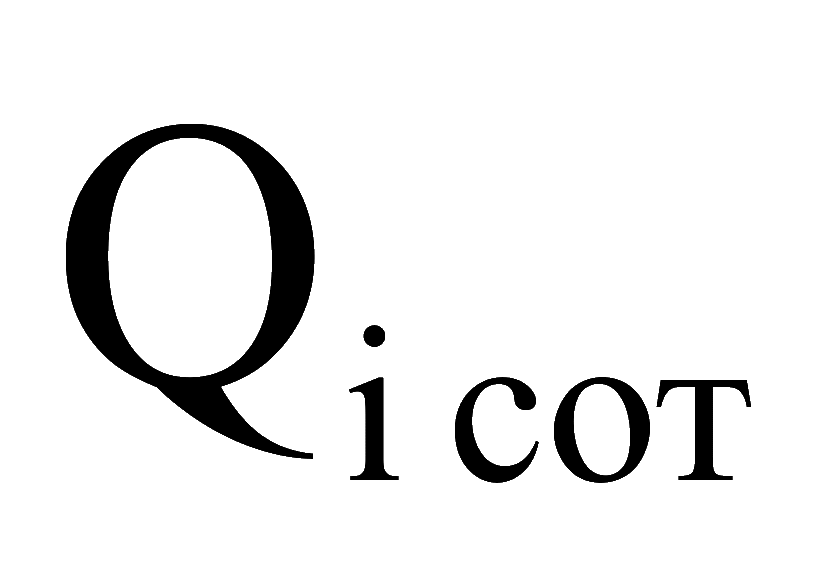  - ежемесячная цена услуги подвижной связи в расчете на 1 номер сотовой абонентской станции i-ой должности.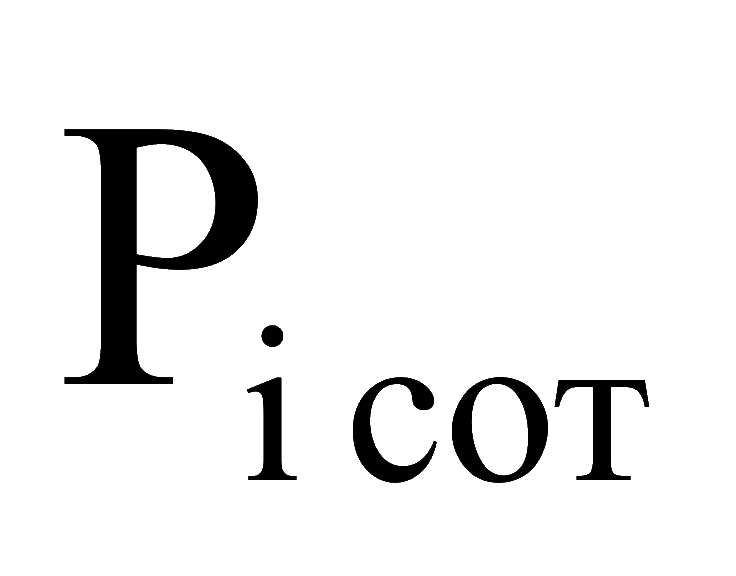  - количество месяцев предоставления услуги подвижной связи по 
i-й должности.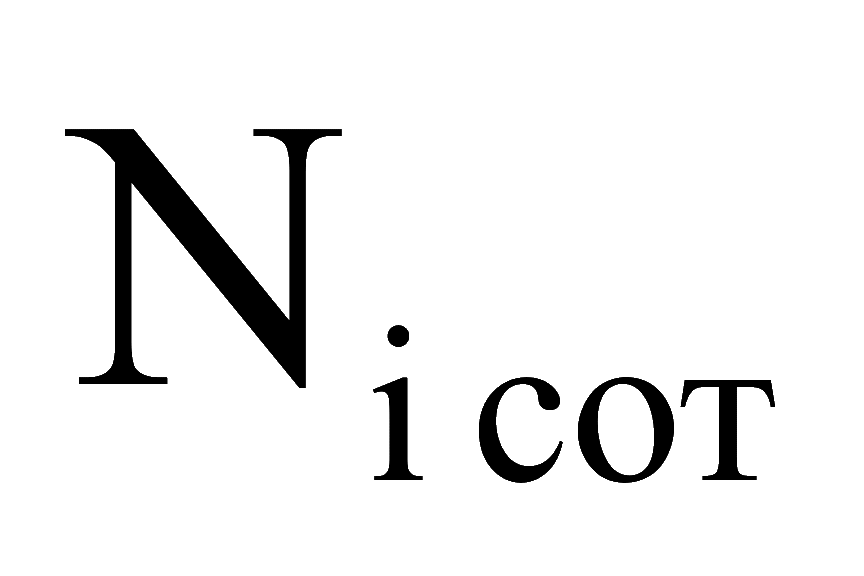 Нормативы количества и цены установлены в Приложении 2 к настоящему приказу.затраты на передачу данных с использованием информационно-телекоммуникационной сети «Интернет» (далее - сеть «Интернет») и услуги интернет-провайдеров для планшетных компьютеров ( ) определяются по формуле: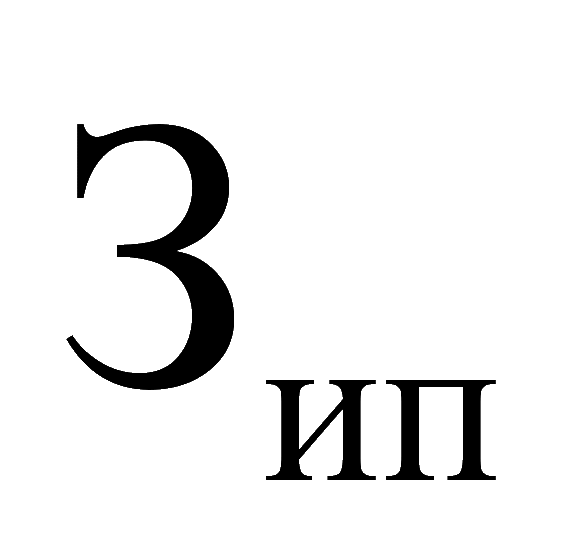 , где: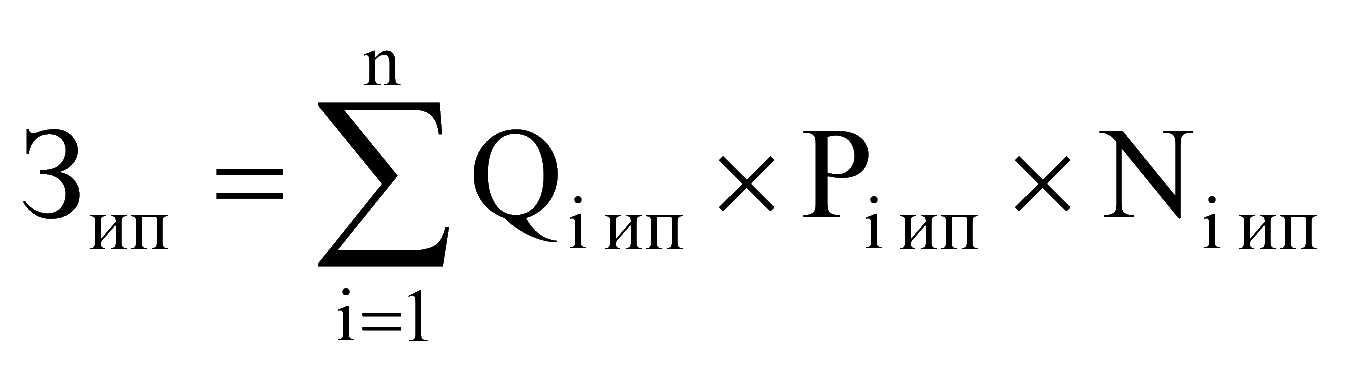  - количество SIM-карт по i-й должности;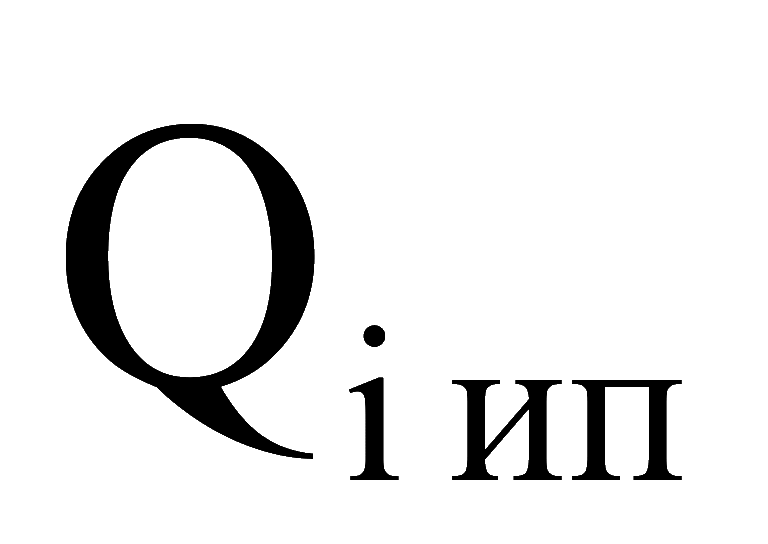  - ежемесячная цена в расчете на 1 SIM-карту по i-й должности;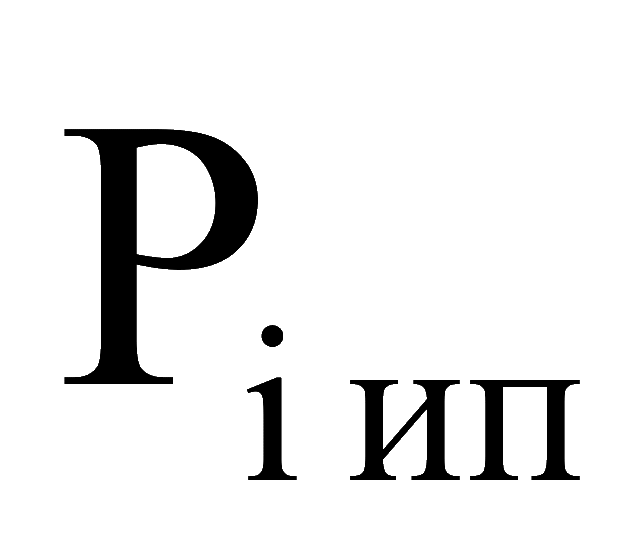  - количество месяцев предоставления услуги передачи данных по 
i-й должности.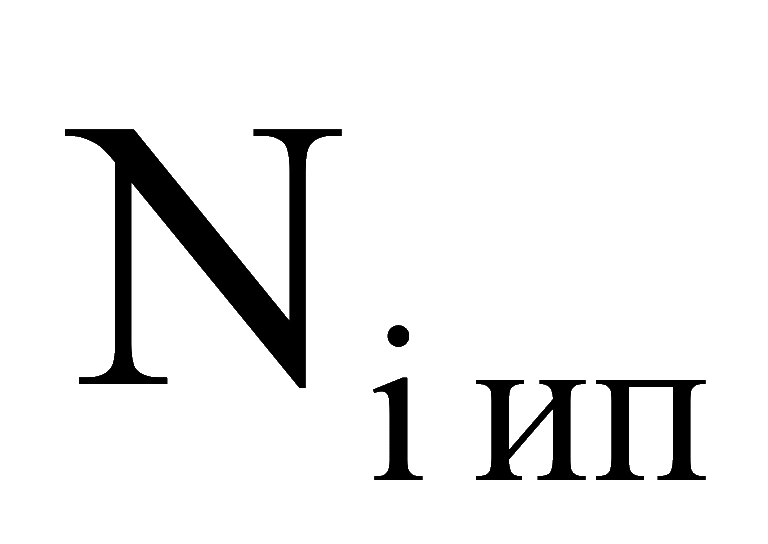 Нормативы количества и цены установлены в Приложении 2 к настоящему приказу.д) затраты на сеть «Интернет» и услуги интернет-провайдеров ( ) определяются по формуле: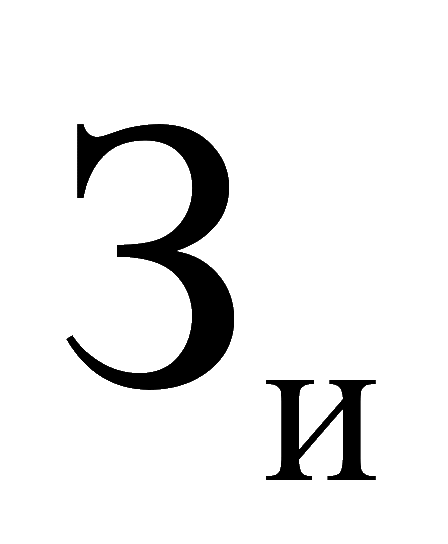 , где: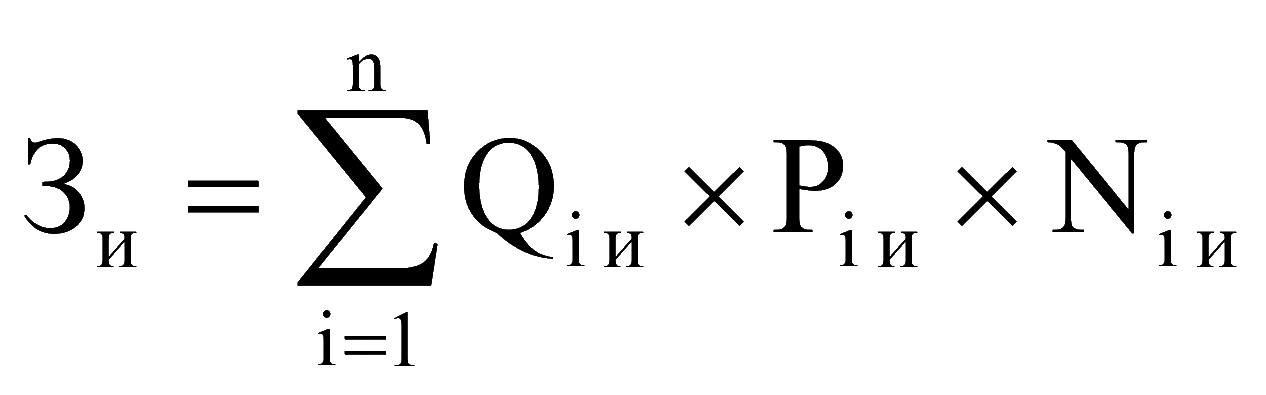  - количество каналов передачи данных сети «Интернет» с i-й пропускной способностью;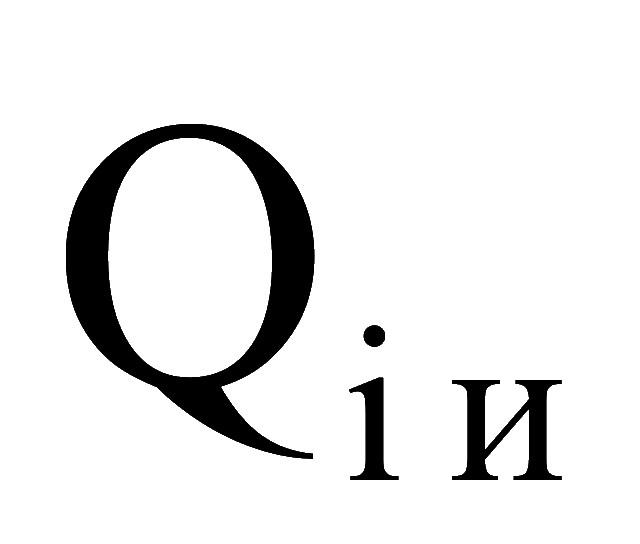  - месячная цена аренды канала передачи данных сети «Интернет» с 
i-й пропускной способностью;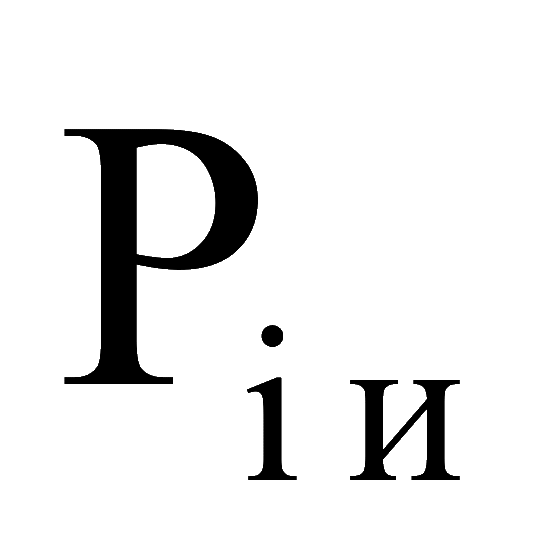  - количество месяцев аренды канала передачи данных сети «Интернет» с i-й пропускной способностью.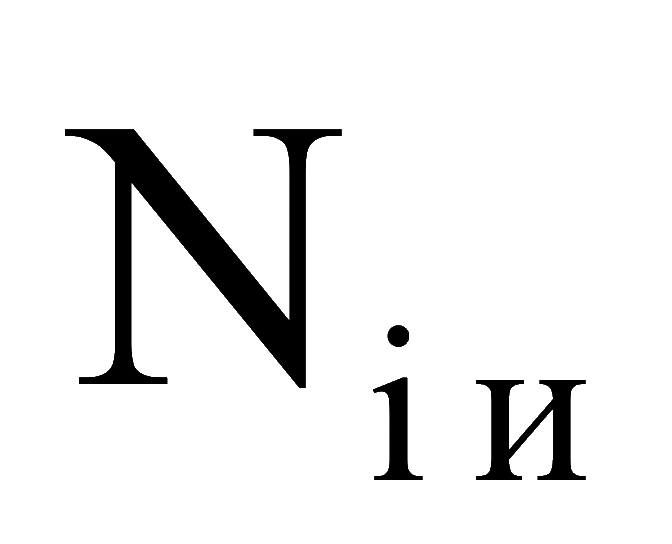 Нормативы количества и цены установлены в Приложении 2 к настоящему приказу.е) затраты на оплату иных услуг связи в сфере информационно-коммуникационных технологий ( ) определяются по формуле: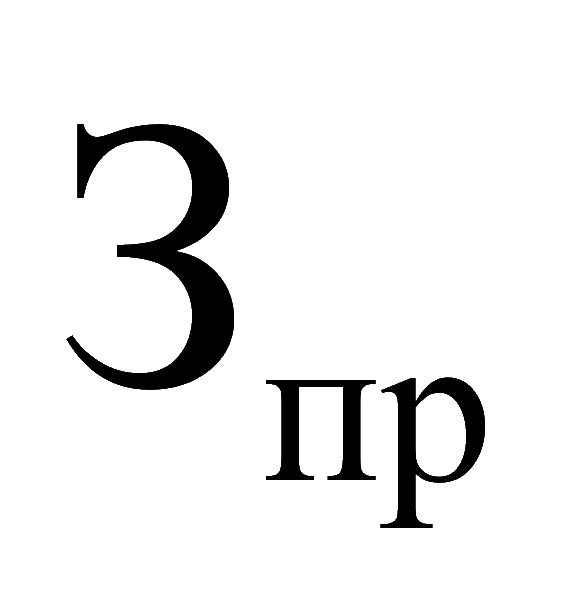 , где: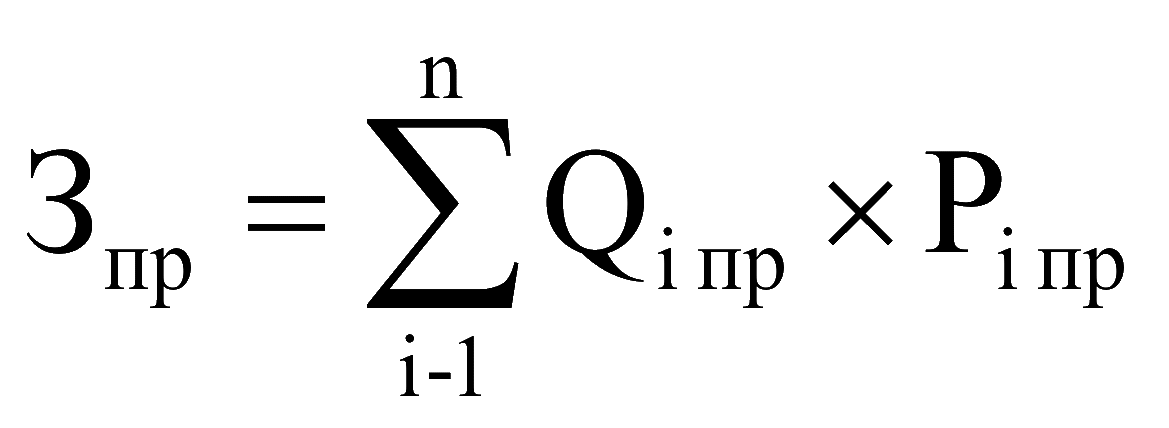  - объем i-й иной услуги связи в сфере информационно-коммуникационных технологий;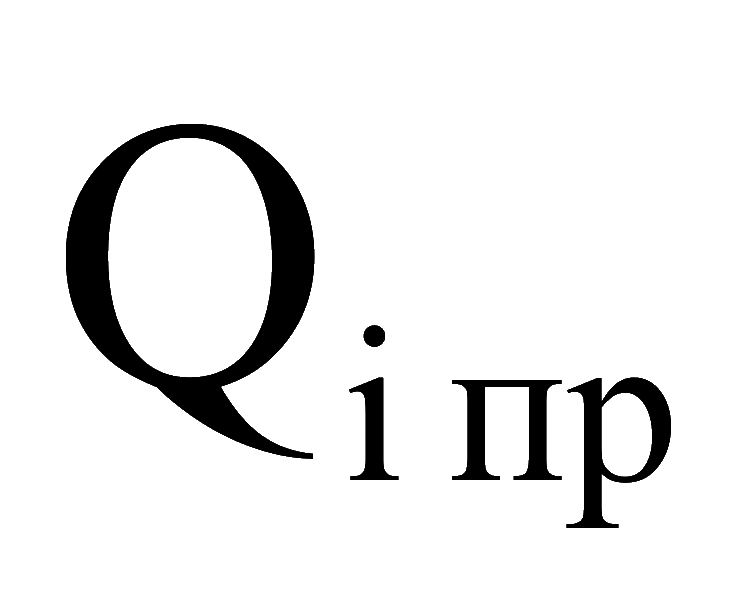  - цена i-й иной услуги связи.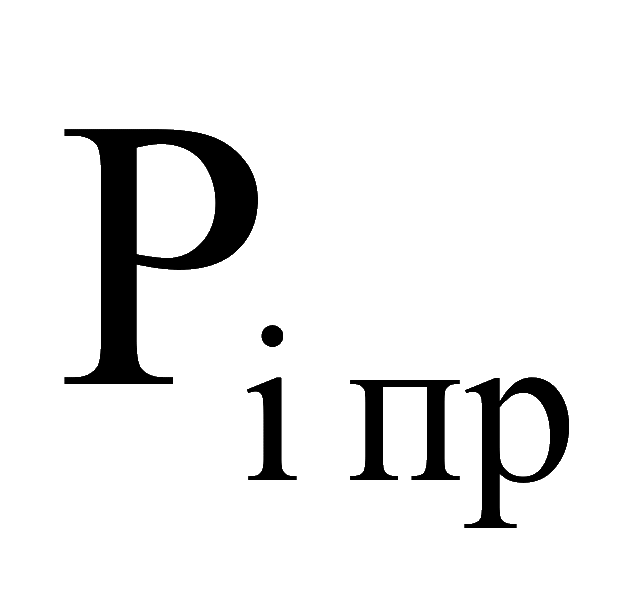 Нормативы количества и цены установлены в Приложении 2 к настоящему приказу.4) затраты на содержание имущества: затраты на техническое обслуживание и регламентно-профилактический ремонт вычислительной техники ( ) определяются по формуле: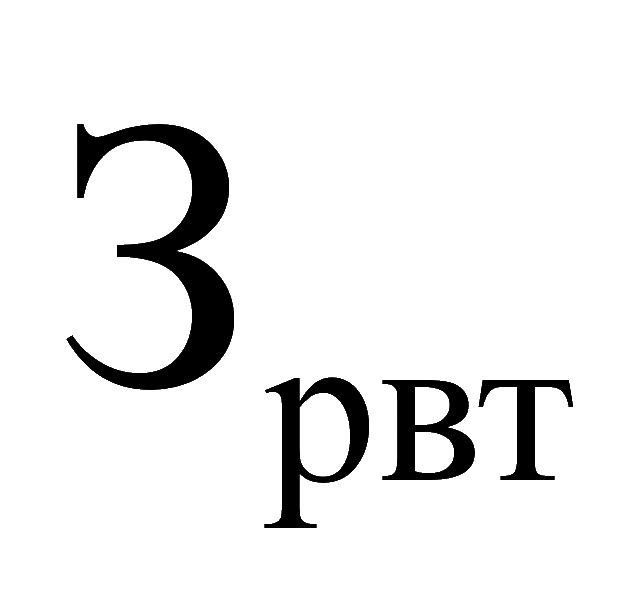 , где: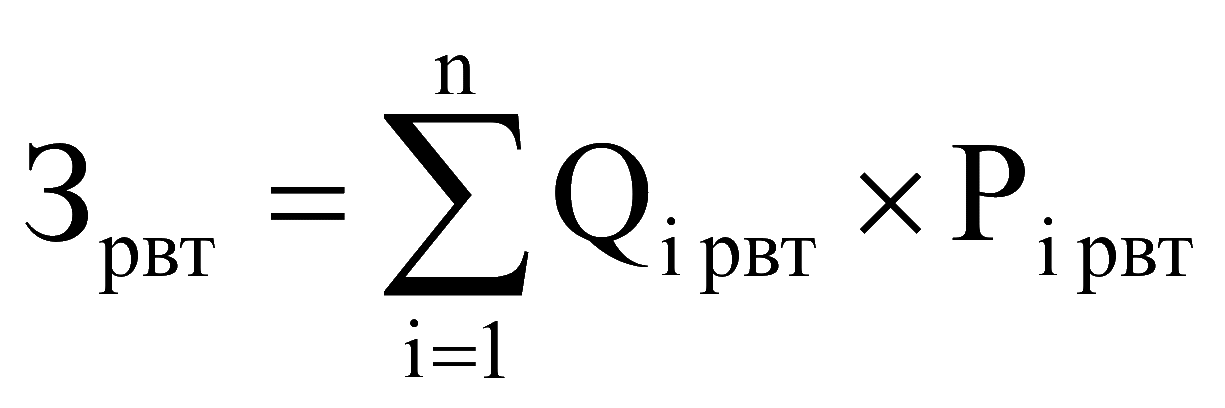  - фактическое количество i-й вычислительной техники, но не более предельного количества i-й вычислительной техники;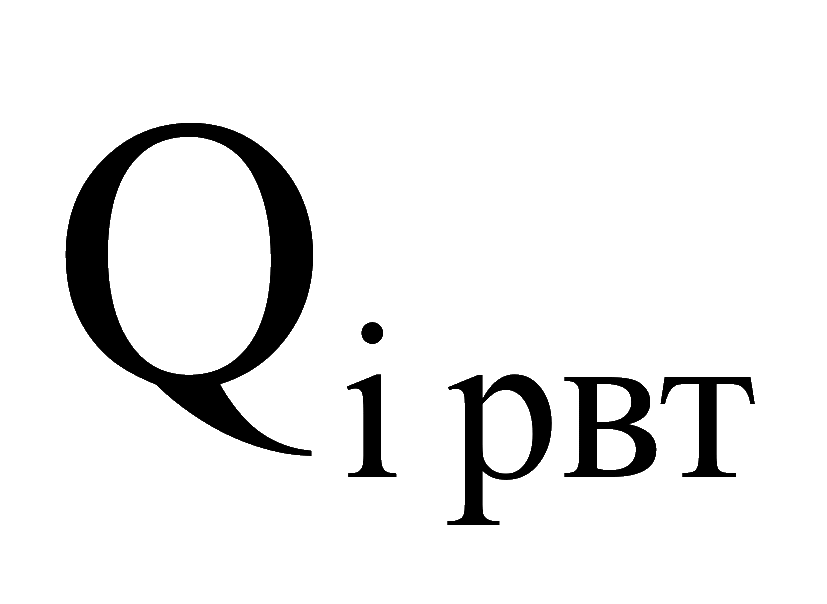  - цена технического обслуживания и регламентно-профилактического ремонта в расчете на одну i-ю вычислительную технику в год.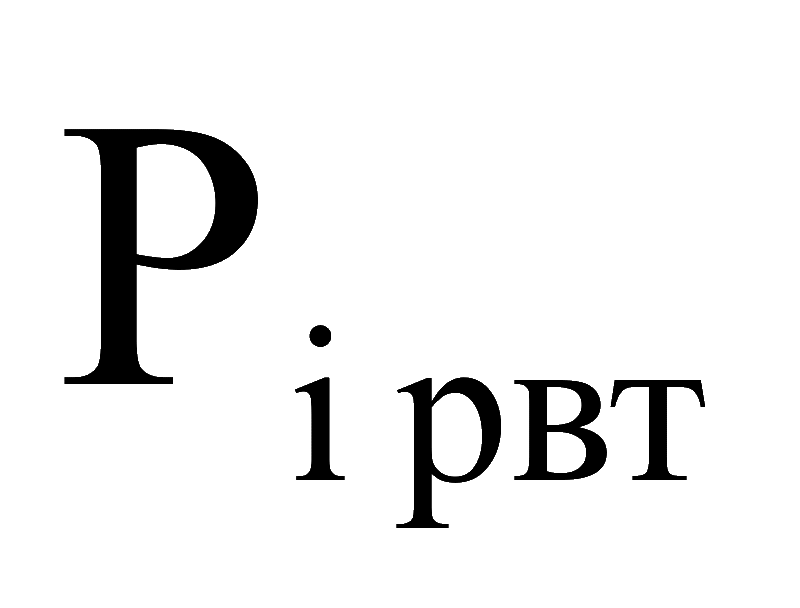 Нормативы количества и цены установлены в Приложении 2 к настоящему приказу.Предельное количество i-й вычислительной техники ( ) определяется с округлением до целого по формуле: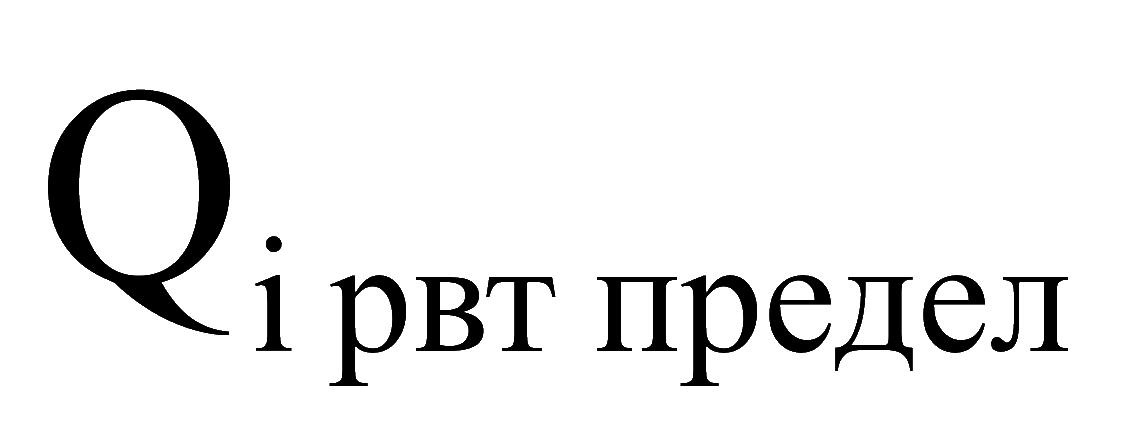 , где: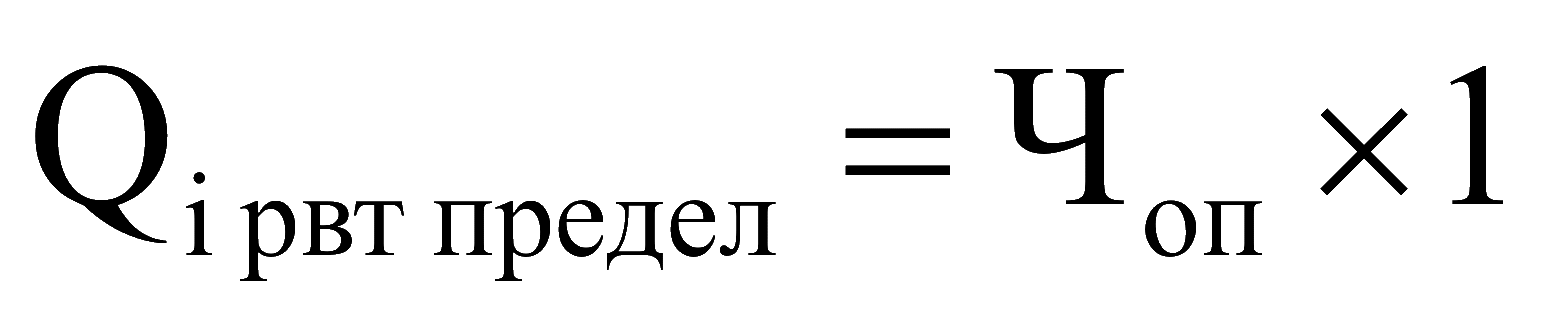  - расчетная численность основных работников.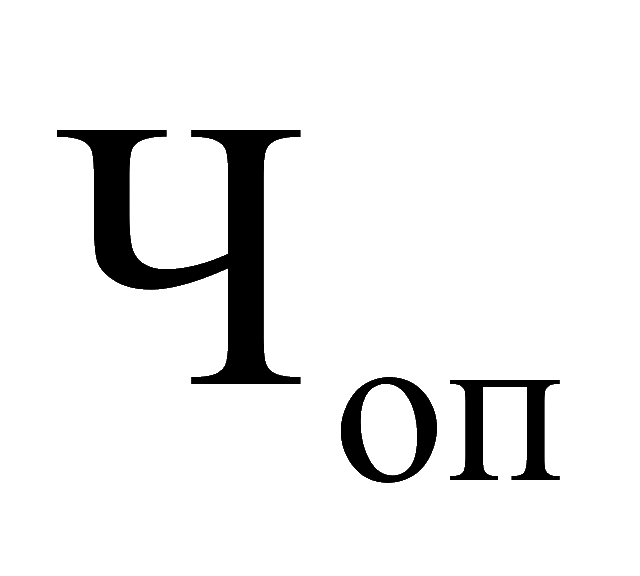 затраты на техническое обслуживание и регламентно-профилактический ремонт оборудования по обеспечению безопасности информации ( ) определяются по формуле: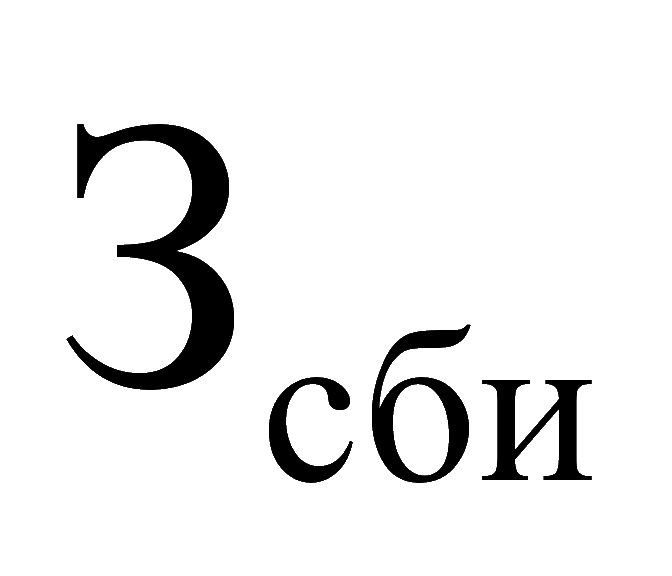 , где: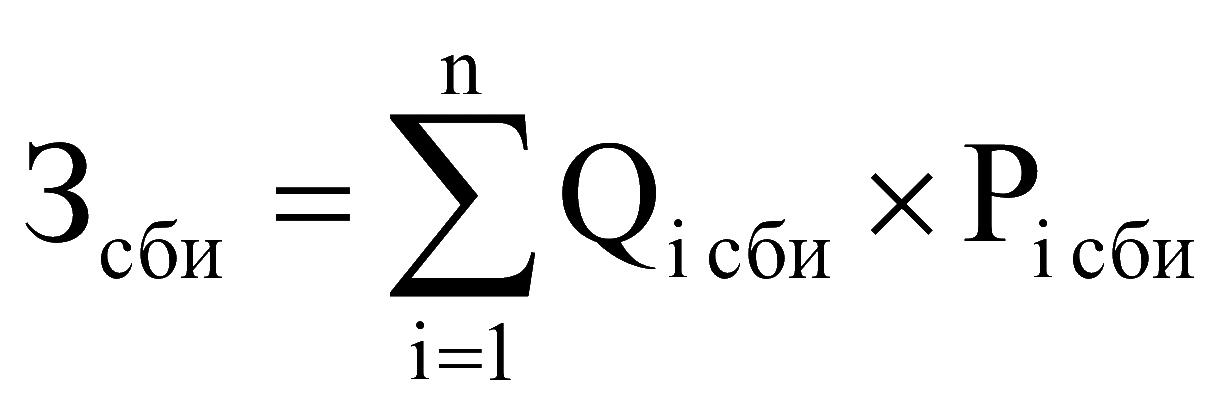  - количество единиц i-го оборудования по обеспечению безопасности информации;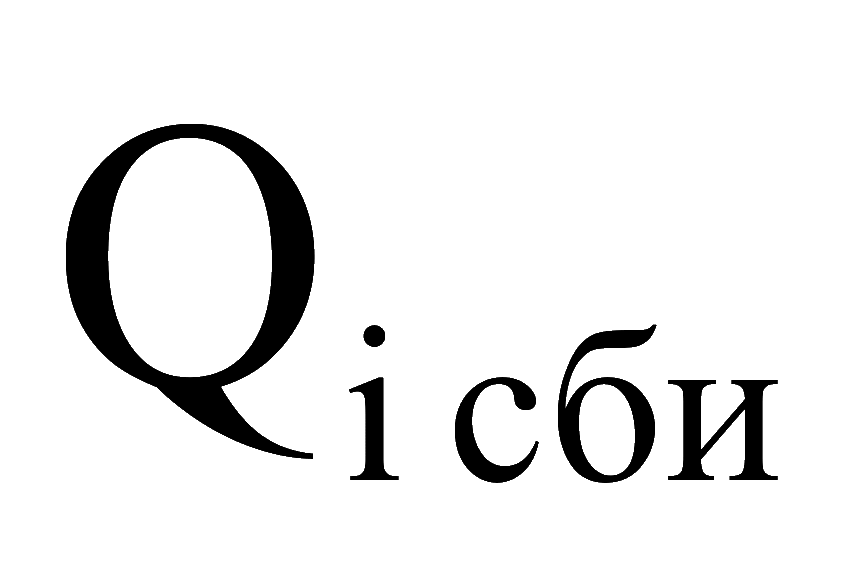  - цена технического обслуживания и регламентно-профилактического ремонта 1 единицы i-го оборудования в год.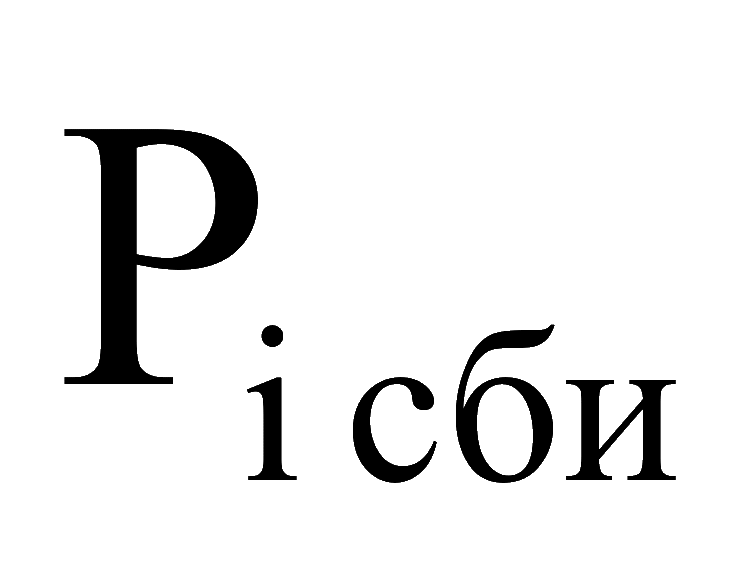 Нормативы количества и цены установлены в Приложении 2 к настоящему приказу.в) затраты на техническое обслуживание и регламентно-профилактический ремонт систем бесперебойного питания ( ) определяются по формуле: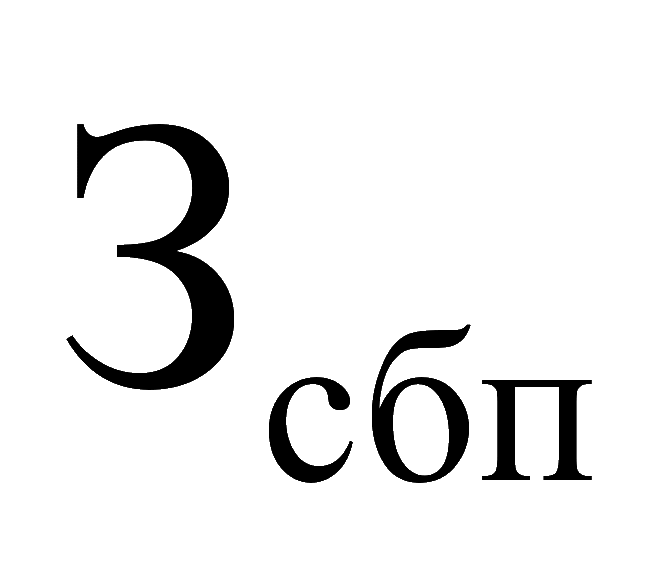 , где: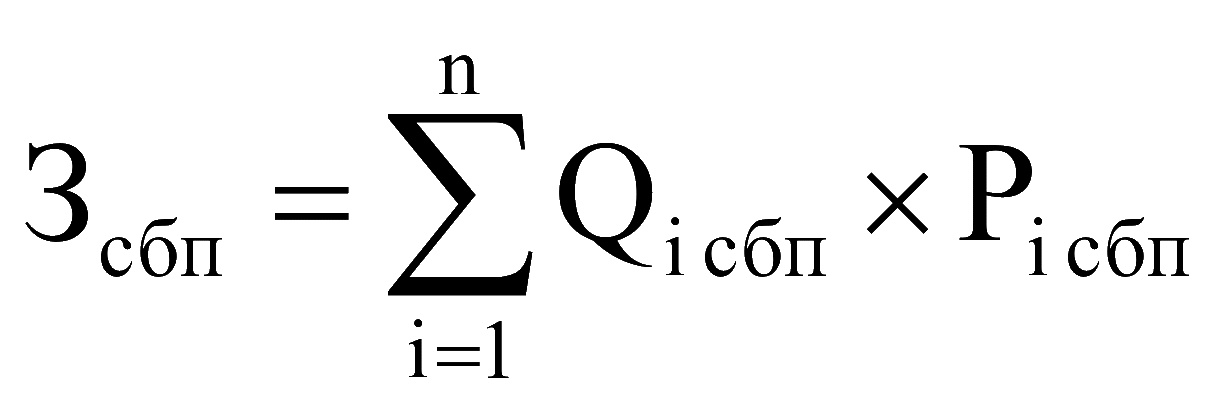 - количество модулей бесперебойного питания i-го вида;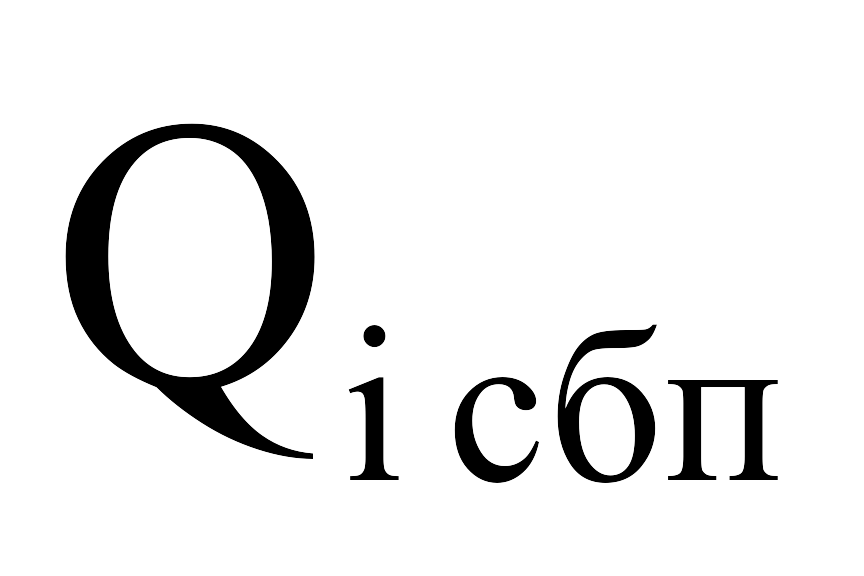  - цена технического обслуживания и регламентно-профилактического ремонта 1 модуля бесперебойного питания i-го вида в год.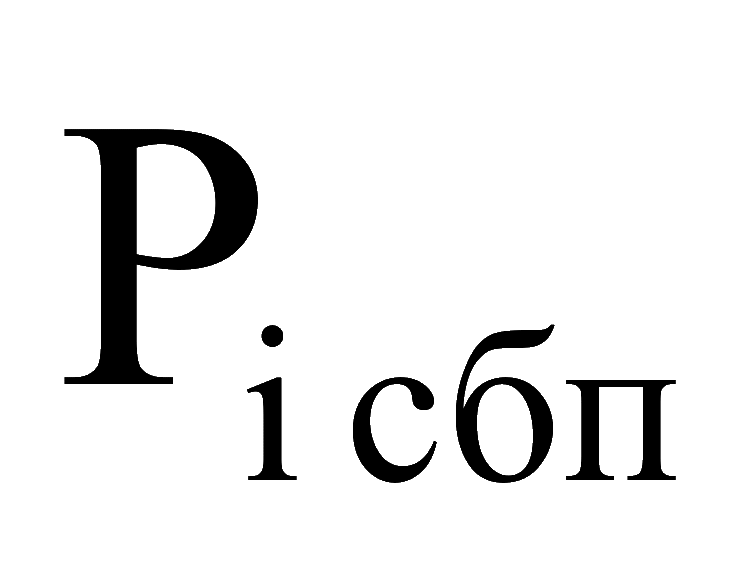 Нормативы количества и цены установлены в Приложении 2 к настоящему приказу.г) затраты на техническое обслуживание и регламентно-профилактический ремонт принтеров, многофункциональных устройств, и копировальных аппаратов (оргтехники) ( ) определяются по формуле: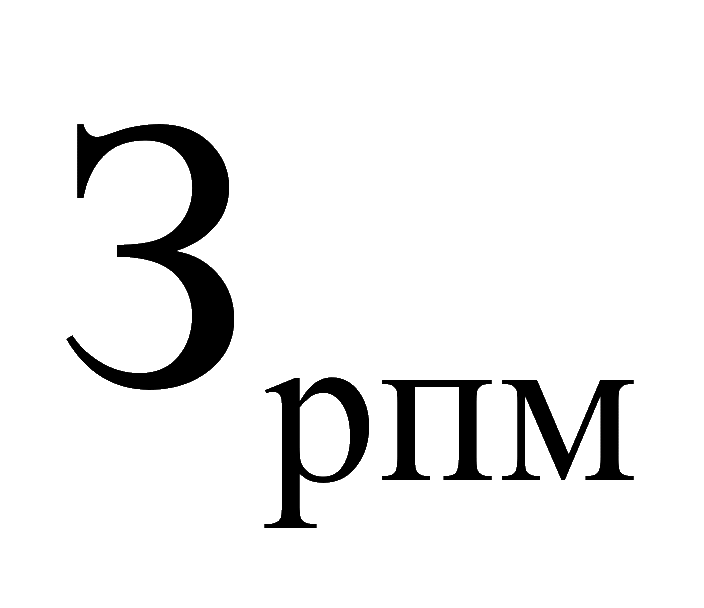 , где: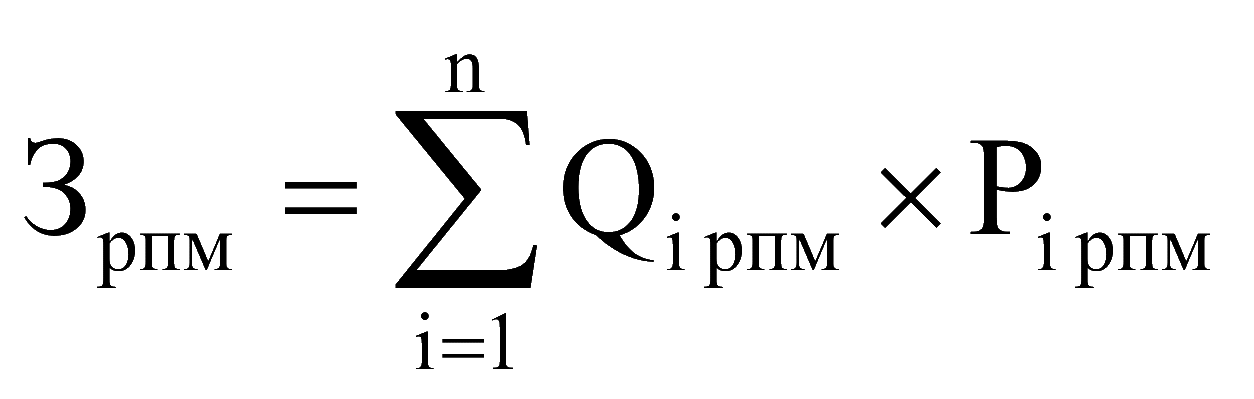  - количество i-го вида принтеров, многофункциональных устройств и копировальных аппаратов (оргтехники);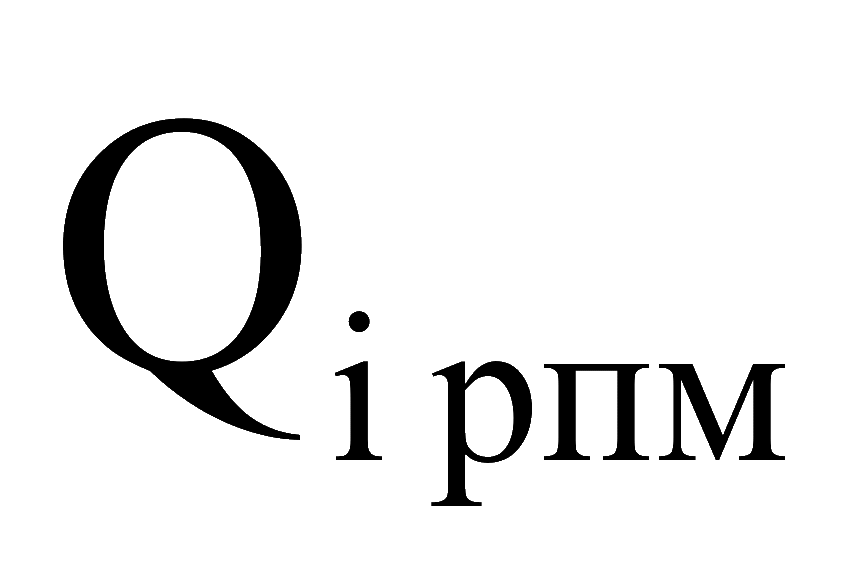  - цена технического обслуживания и регламентно-профилактического ремонта i-го вида принтеров, многофункциональных устройств и копировальных аппаратов (оргтехники).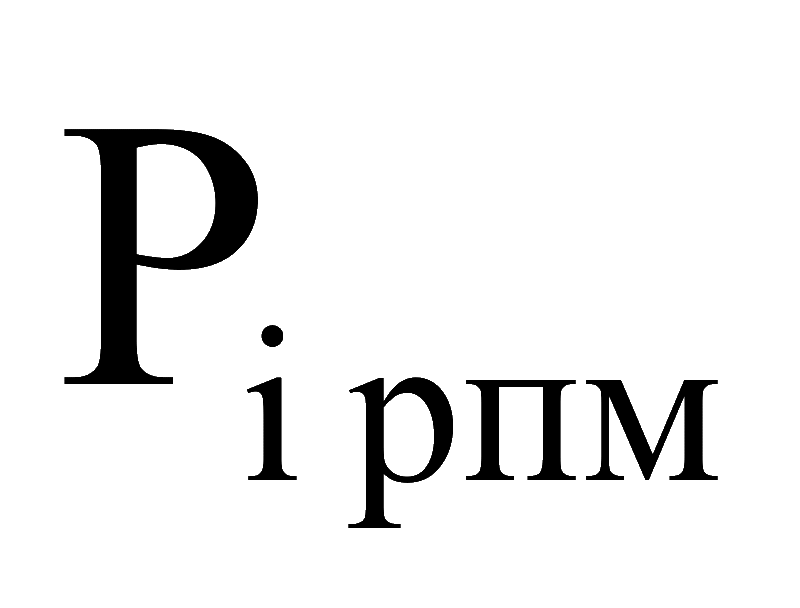 Нормативы количества и цены установлены в Приложении 2 к настоящему приказу.д) затраты на техническое обслуживание и регламентно-профилактический ремонт средств подвижной связи (Зспс) определяются по формуле: где:Сспс – количество средств подвижной связи;Pспс – цена технического обслуживания и регламентно-профилактического ремонта 1 средства подвижной связи.Нормативы количества и цены установлены в Приложении 2 к настоящему приказу.е) затраты на заправку и восстановление картриджей (Ззк) определяются по формуле: где:Ск - количество i-го картриджей для заправки и восстановления;Pук - цена i-й услуги по заправке и восстановлению картриджей.е) иные затраты, относящиеся к затратам на содержание имущества в сфере информационно-коммуникационных технологий () определяются по формуле: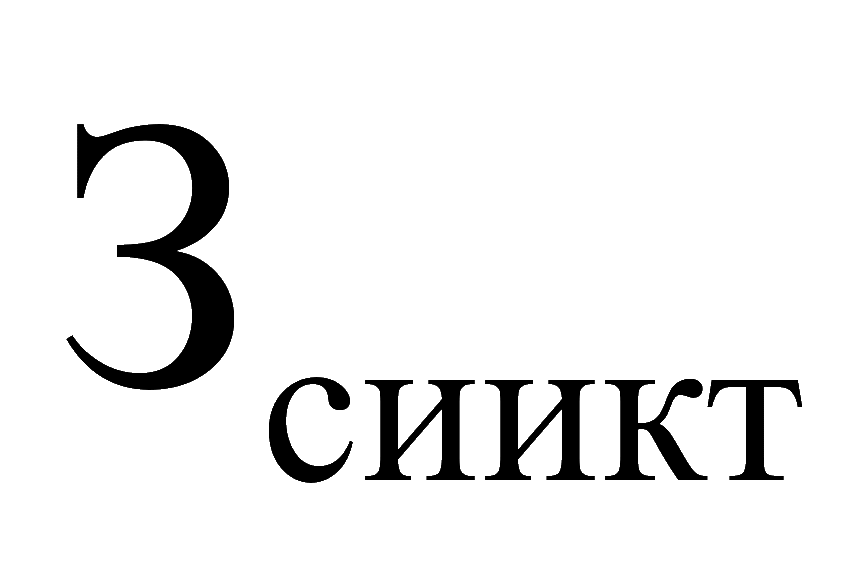 , где: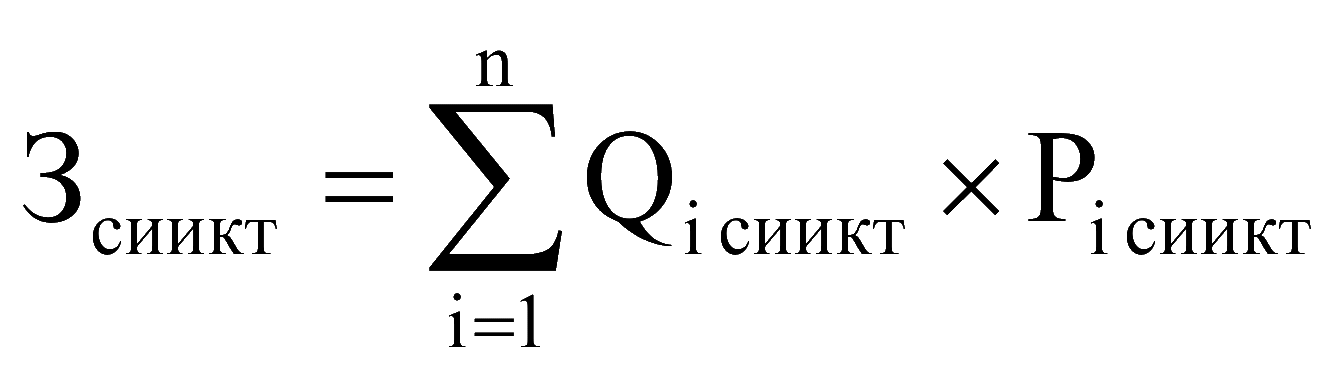 - объем i-й услуги по содержанию имущества в сфере информационно-коммуникационных технологий;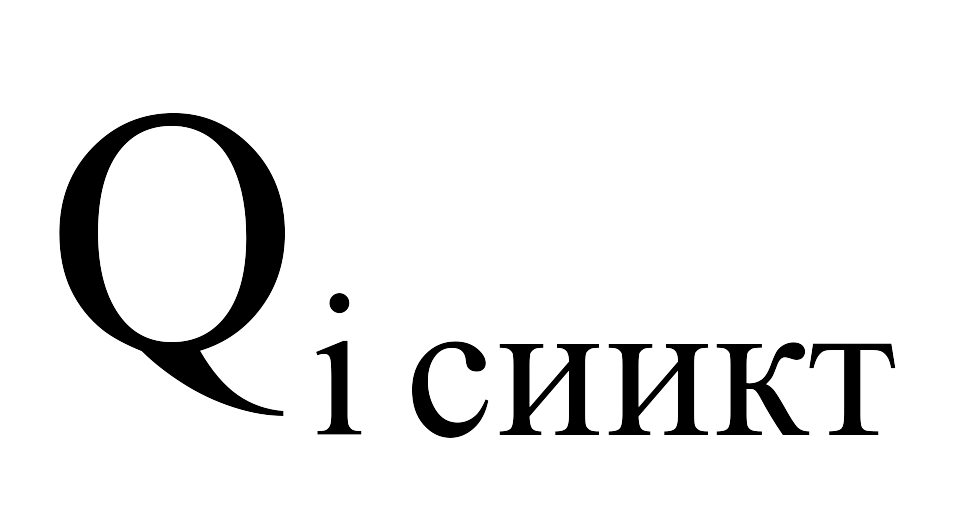  - цена i-й услуги по содержанию имущества в сфере информационно-коммуникационных технологий.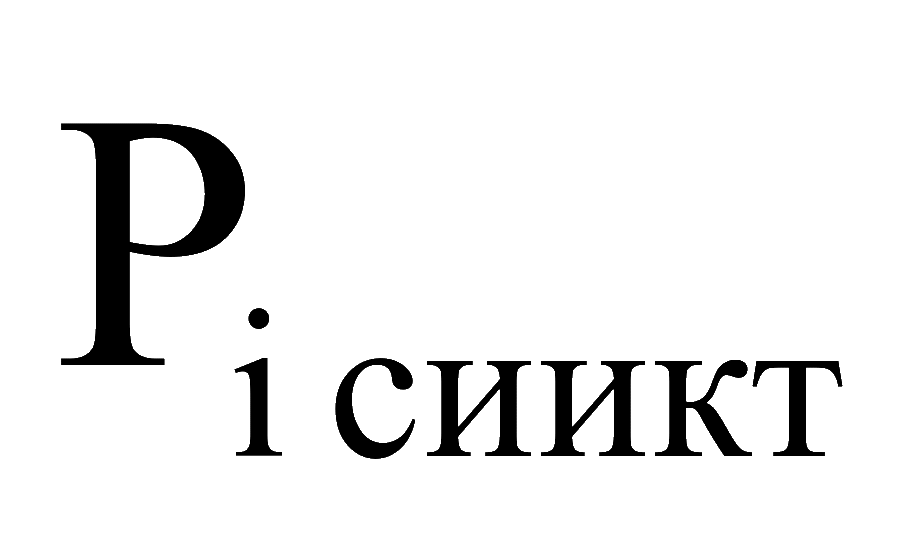 Нормативы количества и цены установлены в Приложении 2 к настоящему приказу.5) затраты на приобретение прочих работ и услуг, не относящихся к затратам на услуги связи, содержание имущества:а) затраты на оплату услуг по сопровождению программного обеспечения и приобретению простых (неисключительных) лицензий на использование программного обеспечения () определяются по формуле: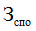 , где: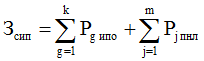  - цена сопровождения g-го программного обеспечения, за исключением справочно-правовых систем, определяемая согласно перечню работ по сопровождению g-го программного обеспечения и нормативным трудозатратам на их выполнение, установленным в эксплуатационной документации или утвержденном регламенте выполнения работ по сопровождению g-го программного обеспечения;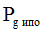  - цена простых (неисключительных) лицензий на использование программного обеспечения на j-е программное обеспечение, за исключением справочно-правовых систем.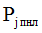 Нормативы количества и цены установлены в Приложении 2 к настоящему приказу.б) затраты на оплату услуг, связанных с обеспечением безопасности информации (), определяются по формуле: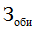 , где: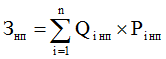  - количество приобретаемых простых (неисключительных) лицензий на использование i-го программного обеспечения по защите информации;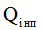  - цена единицы простой (неисключительной) лицензии на использование i-го программного обеспечения по защите информации.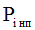 Нормативы количества и цены установлены в Приложении 2 к настоящему приказу.в) затраты на оплату работ по монтажу (установке), дооборудованию и наладке оборудования () определяются по формуле: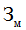 , где: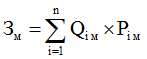  - количество i-го оборудования, подлежащего монтажу (установке), дооборудованию и наладке;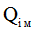  - цена монтажа (установки), дооборудования и наладки 1 единицы 
i-го оборудования.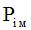 Нормативы количества и цены установлены в Приложении 2 к настоящему приказу.затраты на проведение аттестационных, проверочных и контрольных мероприятий () определяются по формуле: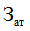 , где: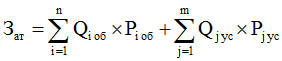  - количество аттестуемых i-х объектов (помещений);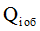  - цена проведения аттестации 1 i-го объекта (помещения);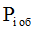  - количество единиц j-го оборудования (устройств), требующих проверки;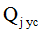  - цена проведения проверки 1 единицы j-го оборудования (устройства).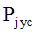 Нормативы количества и цены установлены в Приложении 2 к настоящему приказу.д) затраты на оплату работ по утилизации информационно-коммуникационного оборудования () определяются по формуле: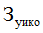 , где: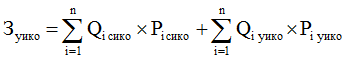  - планируемое количество i-го вида информационно-коммуникационного оборудования, подлежащего списанию;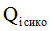  - стоимость 1-ой услуги по списанию i-го вида информационно-коммуникационного оборудования.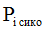  - планируемое количество i-го вида информационно-коммуникационного оборудования, подлежащего утилизации;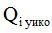  - стоимость 1-ой услуги по утилизации i-го вида информационно-коммуникационного оборудования.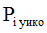 Нормативы количества и цены установлены в Приложении 2 к настоящему приказу.д) иные затраты, относящиеся к затратам на приобретение прочих работ и услуг, не относящихся к затратам на услуги связи, аренду и содержание имущества, в сфере информационно-коммуникационных технологий, определяются по формуле:, где: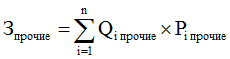  - объем i-го вида приобретаемых прочих работ, услуг;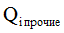  - цена i-го вида приобретаемых прочих работ, услуг.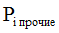 Нормативы количества и цены установлены в Приложении 2 к настоящему приказу.11. Нормативные затраты на обеспечение функций Министерства, применяемые при расчете объема затрат на дополнительное профессиональное образование: 1) затраты на приобретение образовательных услуг по профессиональной переподготовке и повышению квалификации () определяются по формуле: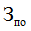 , где: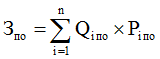  - количество работников, направляемых на i-й вид профессиональной переподготовки и повышения квалификации;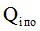 Количество государственных гражданских служащих Камчатского края, направляемых на i-й вид дополнительного профессионального образования, определяется в соответствии с законом Камчатского края от 20.11.2013 № 343 «О государственной гражданской службе Камчатского края». - цена обучения одного работника по i-му виду профессиональной переподготовки и повышения квалификации.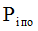 Затраты на приобретение образовательных услуг по профессиональной переподготовке и повышению квалификации определяются в соответствии со статьей 22 Федерального закона № 44-ФЗ.Нормативы количества и цены установлены в Приложении 2 к настоящему приказу.12. Прочие затраты (в том числе затраты на закупку товаров, работ и услуг в целях оказания государственных услуг (выполнения работ) и реализации государственных функций Министерства:1) затрат на услуги связи: а) затраты на оплату услуг почтовой связи () определяются по формуле: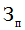 , где: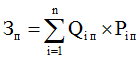  - планируемое количество -х почтовых отправлений в год;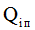 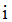  - цена 1 i-го почтового отправления.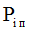 Нормативы количества и цены установлены в Приложении 2 к настоящему приказу.б) иные затраты, относящиеся к затратам на услуги связи (), определяются по формуле: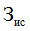  , где: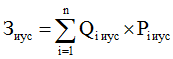  - объем i-й иной услуги связи;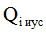  - цена i-й иной услуги связи.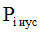 Нормативы количества и цены установлены в Приложении 2 к настоящему приказу.2) затраты на оплату расходов по контрактам об оказании услуг, связанных с проездом в связи с командированием работников:а) затраты на проезд к месту командирования и обратно () определяются по формуле: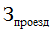 , где: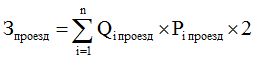  - количество командированных работников по i-му направлению командирования с учетом показателей утвержденных планов служебных командировок;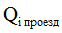  - цена проезда по i-му направлению командирования.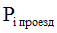 3) затраты на коммунальные услуги: а) затраты на электроснабжение () определяются по формуле: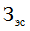 , где: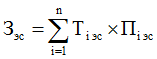  - i-й регулируемый тариф на электроэнергию (в рамках применяемого одноставочного, дифференцированного по зонам суток или двуставочного тарифа);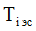  - расчетная потребность электроэнергии в год по i-му тарифу (цене) на электроэнергию (в рамках применяемого одноставочного, дифференцированного по зонам суток или двуставочного тарифа), которая не должна превышать годовых объемов потребления электроэнергии на очередной финансовый год (на очередной финансовый год и плановый период), утвержденных постановлением Правительства Камчатского края.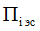 б) затраты на теплоснабжение () определяются по формуле: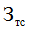 , где: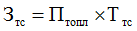  - расчетная потребность в теплоэнергии на отопление зданий, помещений и сооружений, которая не должна превышать годовых объемов потребления теплоэнергии на очередной финансовый год (на очередной финансовый год и плановый период), утвержденных постановлением Правительства Камчатского края;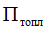  - регулируемый тариф на теплоснабжение.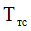 в) затраты на горячее водоснабжение () определяются по формуле: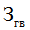 , где: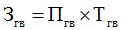  - расчетная потребность в горячей воде, которая не должна превышать годовых объемов потребления горячей воды на очередной финансовый год (на очередной финансовый год и плановый период), утвержденных постановлением Правительства Камчатского края;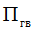  - регулируемый тариф на горячее водоснабжение.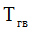 г) затраты на холодное водоснабжение и водоотведение () определяются по формуле: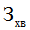 , где: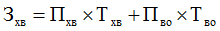  - расчетная потребность в холодном водоснабжении, которая не должна превышать годовых объемов потребления холодного водоснабжения на очередной финансовый год (на очередной финансовый год и плановый период), утвержденных постановлением Правительства Камчатского края;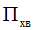  - регулируемый тариф на холодное водоснабжение;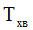  - расчетная потребность в водоотведении, которая не должна превышать годовых объемов потребления водоотведения на очередной финансовый год (на очередной финансовый год и плановый период), утвержденных постановлением Правительства Камчатского края;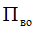  - регулируемый тариф на водоотведение.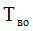 д) затраты на вывоз твердых коммунальных отходов () определяются по формуле: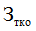 , где: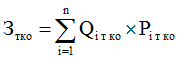  - количество кубических метров твердых коммунальных отходов в год;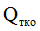  - тариф вывоза 1 кубического метра твердых коммунальных отходов. 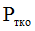 4) затраты на содержание имущества: а) затраты на содержание помещений () определяются по формуле: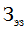 , где: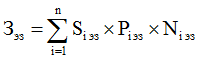  - площадь i-го помещения;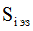  - цена содержания i-го помещения в месяц в расчете на 1 квадратный метр площади;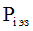  - планируемое количество месяцев содержания i -го помещения в очередном финансовом году.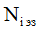 б) затраты на оплату услуг по техническому обслуживанию и уборке помещения (включая услуги по дератизации, дезинсекции, дезинфекции) () определяются по формуле: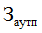 , где: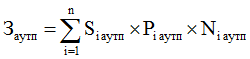  - площадь в i-м помещении, в отношении которой планируется заключение контракта на обслуживание и уборку (дератизацию, дезинсекцию, дезинфекцию);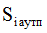  - цена услуги по техническому обслуживанию и уборке (дератизации, дезинсекции, дезинфекции) 1 квадратного метра i-го помещения в месяц;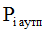  - количество месяцев использования услуги по техническому обслуживанию и уборке (дератизации, дезинсекции, дезинфекции) i-го помещения в месяц.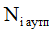 в) затраты на техническое обслуживание и регламентно-профилактический ремонт бытового оборудования () определяются по формуле: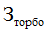  , где: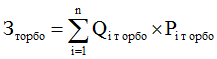  - количество i-х единиц обслуживаемого бытового оборудования (установок, датчиков, устройств и т.п.);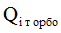  - цена технического обслуживания и регламентно-профилактического ремонта 1 i-ой единицы бытового оборудования.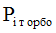 Нормативы количества и цены установлены в Приложении 2 к настоящему приказу.г) затраты на техническое обслуживание и регламентно-профилактический ремонт иного оборудования () определяются по формуле: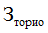 , где: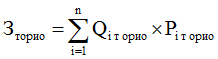  - количество i-х единиц обслуживаемого иного оборудования (установок, датчиков, устройств и т.п.);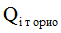  - цена технического обслуживания и регламентно-профилактического ремонта 1 i-ой единицы иного оборудования (установок, датчиков, устройств и т.п.).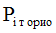 Нормативы количества и цены установлены в Приложении 2 к настоящему приказу.д) затраты на оплату услуг лиц, привлекаемых на основании гражданско-правовых договоров () определяются по формуле: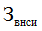 , где: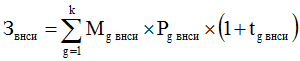  - планируемое количество месяцев работы лица, привлекаемого на основании гражданско-правового договора в g-й должности;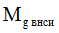  - стоимость 1 месяца работы лица, привлекаемого на основании гражданско-правового договора в g-й должности;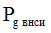  - процентная ставка страховых взносов в государственные внебюджетные фонды.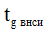 Расчет затрат на оплату услуг лиц, привлекаемых на основании гражданско-правовых договоров, может быть произведен при условии отсутствия должности (профессии рабочего) лица, привлекаемого на основании гражданско-правового договора в штатном расписании.К указанным затратам относятся затраты по договорам гражданско-правового характера, предметом которых является оказание физическим лицом услуг, связанных с содержанием имущества (за исключением коммунальных услуг).е) затраты на содержание прилегающей территории () определяются по формуле: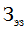 , где: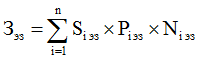  - площадь i-й прилегающей территории;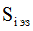  - цена содержания i-й прилегающей территории в месяц в расчете на 1 квадратный метр площади;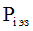  - планируемое количество месяцев содержания i-й прилегающей территории в очередном финансовом году.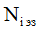 ж) затраты на оплату услуг по утилизации основных средств (материальных запасов) (), включая расходы на списание определяются по формуле: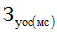 , где: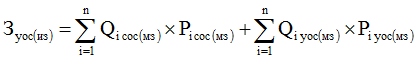  - планируемое количество i-го вида основных средств (материальных запасов), подлежащего списанию;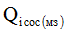  - стоимость 1-ой услуги по списанию i-го вида основных средств (материальных запасов).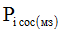  - планируемое количество i-го вида основных средств (материальных запасов), подлежащего утилизации;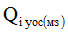  - стоимость 1-ой услуги по утилизации i-го вида основных средств (материальных запасов).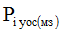 Нормативы количества и цены установлены в Приложении 2 к настоящему приказу.5) затраты на на приобретение прочих работ и услуг, не относящихся к затратам на услуги связи, оплату расходов по контрактам об оказании услуг, связанных с проездом в связи с командированием работников, заключаемым со сторонними организациями, а также к затратам на коммунальные услуги, содержание имущества: а) затраты на оплату типографских работ и услуг, включая приобретение периодических печатных изданий (), в том числе: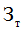 затраты на оплату типографских работ и услуг () определяются по формуле: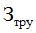 , где: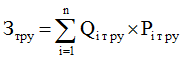  - объем i-го вида типографской работы или услуги;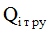  - цена единицы i-го вида типографской работы или услуги.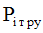 затраты на приобретение услуг, которые включают в себя затраты на приобретение периодических печатных изданий, справочной литературы 
(), определяются по формуле: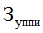 , где: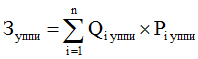  - количество i-го вида периодических печатных изданий, справочной литературы;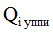  - цена единицы i-го вида периодических печатных изданий, справочной литературы.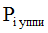 Нормативы количества и цены установлены в Приложении 2 к настоящему приказу.б) затраты на аттестацию специальных помещений () определяются по формуле: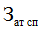 , где: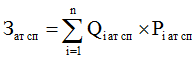  - количество i-х специальных помещений, требующих проведения аттестации;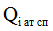  - цена аттестации i-го специального помещения.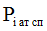 в) затраты на проведение диспансеризации работников 
() определяются по формуле: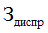 , где: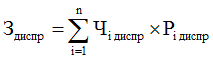  - численность i-й группы работников, подлежащих диспансеризации;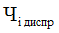  - цена проведения диспансеризации в расчете на 1 работника i-й группы.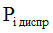 Нормативы количества и цены установлены в Приложении 2 к настоящему приказу.г) затраты на оплату работ по монтажу (установке), дооборудованию и наладке оборудования () определяются по формуле: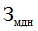 , где: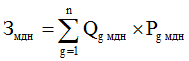  - количество g-го оборудования, подлежащего монтажу (установке), дооборудованию и наладке;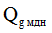  - цена монтажа (установки), дооборудования и наладки g-го оборудования.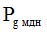 Нормативы количества и цены установлены в Приложении 2 к настоящему приказу.д) затраты на оплату услуг вневедомственной охраны (), определяются по формуле: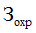 , где: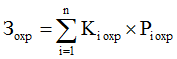  - количество часов, в течение которых необходимо охранять 
i-объект недвижимости;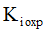  - цена часа охраны по i-объекту недвижимости, определенная в соответствии приказом Федеральной службы войск национальной гвардии Российской Федерации от 15.02.2021 № 45 «Об утверждении Порядка определения начальной (максимальной) цены контракта, цены контракта, заключаемого с единственным поставщиком (подрядчиком, исполнителем), начальной цены единицы товара, работы, услуги при осуществлении закупок охранных услуг».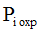 е) затраты на оплату труда независимых экспертов:где:Сэз – количество единиц i-го экспертного заключения, требующих привлечения сторонних экспертов;Pэз – стоимость 1 услуги по подготовке i-го экспертного заключения.Нормативы количества и цены установлены в Приложении 2 к настоящему приказу.6) затраты на представительские расходы и расходы, связанные с приобретением подарочной и сувенирной продукции () определяются по формуле: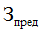 , где: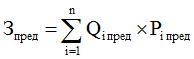  - количество товаров (объем услуг) i-го вида, приобретаемых в рамках представительских расходов;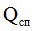  - цена единицы i-го вида товаров (услуг) i-го вида, приобретаемых в рамках представительских расходов.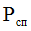 Нормативы количества и цены установлены в Приложении 2 к настоящему приказу.7) затраты на приобретение основных средств:а) затраты на приобретение мебели () определяются по формуле: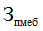 , где: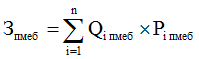  - количество i-х предметов мебели;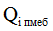  - цена i-го предмета мебели.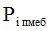 Нормативы количества и цены установлены в Приложении 2 к настоящему приказу.б) затраты на приобретение систем кондиционирования () определяются по формуле: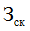 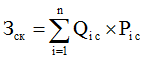  - количество i-х систем кондиционирования;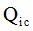  - цена 1-й i-ой системы кондиционирования.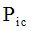 Нормативы количества и цены установлены в Приложении 2 к настоящему приказу.в) иные затраты, относящиеся к затратам на приобретение основных средств (), определяются по формуле: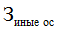 , где: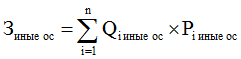  - количество i-го вида основных средств;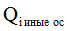  - цена i-го вида основных средств.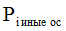 Нормативы количества и цены установлены в Приложении 2 к настоящему приказу.8) затраты на приобретение материальных запасов:а) затраты на приобретение канцелярских принадлежностей () определяются по формуле: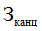 , где: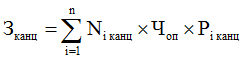  - количество i-го предмета канцелярских принадлежностей в расчете на основного работника;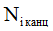  - расчетная численность основных работников, определяемая в соответствии с пунктом 7 Порядка определения нормативных затрат;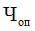  - цена 1-го i-го предмета канцелярских принадлежностей в соответствии с ценами, установленными в Приложении 2 к настоящему приказу.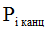 б) затраты на приобретение хозяйственных товаров и принадлежностей 
() определяются по формуле: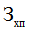 , где: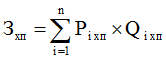  - планируемое к приобретению количество i-ых хозяйственных товаров и принадлежностей;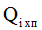  - цена i-й единицы хозяйственных товаров и принадлежностей .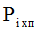 Нормативы количества и цены установлены в Приложении 2 к настоящему приказу.в) затраты на поставку воды бутилированной (ЗВБ) определяются по формуле:где:Свб – планируемое к приобретению количество i-ой воды бутилированной;Pвб – цена 1- ой i-ой воды бутилированной.Нормативы количества и цены установлены в Приложении 2 к настоящему приказу.Приложение 2 к приказу Министерствапо делам местного самоуправления и развитию Корякского округа Камчатского краяНормативные затраты на обеспечение функций Министерствапо делам местного самоуправления и развитию Корякского округа Камчатского края Приложение 3 к приказу Министерствапо делам местного самоуправления и развитию Корякского округа Камчатского краяТребования к закупаемым Министерством по делам местного самоуправления и развитию Корякского округа Камчатского края отдельным видам товаров, работ, услуг, их потребительским свойствам (в том числе качеству) и иным характеристикам (в том числе предельным ценам товаров, работ, услуг)[Дата регистрации] № [Номер документа]г. Петропавловск-КамчатскийОб утверждении нормативных затрат на обеспечение функций Министерства по делам местного самоуправления и развитию Корякского округа Камчатского края и требований к закупаемым Министерством по делам местного самоуправления и развитию Корякского округа Камчатского края отдельным видам товаров, работ, услугМинистр[горизонтальный штамп подписи 1]Д.А. Прудкийот[REGDATESTAMP]№[REGNUMSTAMP]от[REGDATESTAMP]№[REGNUMSTAMP]№ п/пНаименованиеЕдиница измеренияНорматив количестваНорматив цены на единицу товара, услуги (рубли)Норматив цены на единицу товара, услуги (рубли)Периодичность приобретенияКатегория должностей123455671.Затраты на информационно - коммуникационные технологииЗатраты на информационно - коммуникационные технологииЗатраты на информационно - коммуникационные технологииЗатраты на информационно - коммуникационные технологииЗатраты на информационно - коммуникационные технологииЗатраты на информационно - коммуникационные технологииЗатраты на информационно - коммуникационные технологии1.1Затраты на приобретение основных средств:Затраты на приобретение основных средств:Затраты на приобретение основных средств:Затраты на приобретение основных средств:Затраты на приобретение основных средств:Затраты на приобретение основных средств:Затраты на приобретение основных средств:1.1.1Веб-камераштука1Не более4 7001 раз в 5 летНа сотрудника1.1.2Диктофонштука1Не более7 0001 раз в 5 летНа Министерство1.1.3Источник бесперебойного питания (мощность не более 850 ВА)штукаНе более 1 единицы на 1 рабочую станциюНе более5 0001 раз в 5 летНа сотрудника1.1.4Комплескное мультимедийное, презентационное аудио оборудованиештукаНе более 1 единицыНе более290 0001 раз в 7 летНа Министерство1.1.5Мобильный телефонштукаНе более 1 единицыНе более140 0001 раз в 5 летМинистр1.1.6Многофункциональное устройство с черно-белой печатью формата А4штукаНе более 1 единицыНе более95 0001 раз в 7 летНа кабинет1.1.7Многофункциональное устройство с цветной печатью формата А3штукаНе более 1 единицыНе более105 0001 раз в 7 летНа Министерство1.1.8НоутбукштукаНе более 10 единицНе более70 0001 раз в 5 летНа Министерство1.1.9Планшетный компьютерштукаНе более 1 единицыНе более140 0001 раз в 7 летМинистр 1.1.10Принтер лазерный с черно-белой печатью формата А4штукаНе более 1 единицыНе более80 0001 раз в 5 летМинистр1.1.11Принтер лазерный с черно-белой печатью формата А4штукаНе более 1 единицы Не более80 0001 раз в 7 летЗаместитель министра, начальник управления, начальник отдела (в случае если начальник располагается в отдельном кабинете)1.1.12Принтер лазерный с черно-белой печатью формата А4штукаНе более 1 единицы на двоих сотрудниковНе более80 0001 раз в 7 летЗаместитель начальника отдела, сотрудники1.1.13Принтер струйный с цветной печатью формата А4штукаНе более 1 единицыНе более85 0001 раз в 5 летНа Министерство1.1.14Рабочая станция:1.1.14.1МоноблокштукаНе более 1 единицыНе более170 0001 раз в 7 летМинистр, заместитель министра, начальник управления, начальник отдела, сотрудник приемной1.1.14.2Монитор размером не более 24 дюймаштукаНе более 1 единицыНе более45 0001 раз в 7 летЗаместитель начальника отдела, сотрудники1.1.14.3Системный блокштукаНе более 1 единицыНе более115 00001 раз в 7 летЗаместитель начальника отдела, сотрудники1.1.15Сканер штукаНе более 1 единицыНе более 95 0001 раз в 7 летНа Министерство1.2Затраты на приобретение материальных запасов и запасных частей:Затраты на приобретение материальных запасов и запасных частей:Затраты на приобретение материальных запасов и запасных частей:Затраты на приобретение материальных запасов и запасных частей:Затраты на приобретение материальных запасов и запасных частей:Затраты на приобретение материальных запасов и запасных частей:Затраты на приобретение материальных запасов и запасных частей:1.2.1Блок питания штука2Не более6 0001 раз в 1 годНа сотрудника1.2.2Видеокарта 4096 Мбштука2Не более9 3001 раз в 3 годаНа сотрудника1.2.3Внешний DVD приводштука2Не более5 0001 раз в 3 годаНа сотрудника1.2.4Кабель HDMI 
(1,8 м)штука1Не более8001 раз в 1 годНа рабочую станцию1.2.5Кабель HDMI (3 м)штука1Не более1 0001 раз в 1 годНа рабочую станцию1.2.6Кабель UTP 1000ft 5eштука1Не более4 2001 раз в 2 годаНа Министерство1.2.7Калькуляторштука1Не более2 5001 раз в 1 годНа сотрудника1.2.8Компьютерные колонкиштука1 Не более1 6001 раз в 3 годаНа рабочую станцию1.2.9Комплект устройств ввода-вывода (мышь, клавиатура)штука1Не более3 8001 раз в 3 годаНа рабочую станцию1.2.10Кулер для процессораштука3Не более3 0001 раз в 3 годаНа рабочую станцию1.2.11Материнская платаштука1Не более12 0001 раз в 1 годНа рабочую станцию1.2.12Модуль оперативной памятиштука1Не более5 0001 раз в 1 годНа рабочую станцию1.2.13Модуль памяти и DDR3 8 Gbштука1Не более6 8001 раз в 1 годНа рабочую станцию1.2.14Мышь штука1Не более1 5001 раз в 1 годНа рабочую станцию1.2.15Кабель UPSединица1Не более5001 раз в 5 летНа рабочую станцию1.2.16Консольный кабель USBединица1Не более2 5001 раз в 5 летНа рабочую станцию1.2.17Процессорштука3Не более25 0001 раз в 1 годНа Министерство1.2.18Сетевой адаптер для рабочих станцийединица1Не более3 5001 раз в 5 летНа рабочую станцию1.2.19Сетевой фильтр (3/5 м)штука1Не более2 5001 раз в 1 годНа рабочую станцию1.2.20Устройство ввода-вывода: клавиатура (проводная или беспроводная)штука1Не более3 5001 раз в 1 годНа рабочую станцию1.2.21Затраты на приобретение магнитных и оптических носителей информацииЗатраты на приобретение магнитных и оптических носителей информацииЗатраты на приобретение магнитных и оптических носителей информацииЗатраты на приобретение магнитных и оптических носителей информацииЗатраты на приобретение магнитных и оптических носителей информацииЗатраты на приобретение магнитных и оптических носителей информацииЗатраты на приобретение магнитных и оптических носителей информации1.2.21.1DVD-RW Disc 4.7Gb 4x (уп. 10 шт.)упаковка1Не более5501 раз в 1 годНа кабинет1.2.21.2Внешний жесткий диск 1Тбштука2Не более6 5001 раз в 1 годНа кабинет1.2.21.3Жесткий дискштука1Не более10 8001 раз в 1 годНа рабочую станцию1.2.21.4Накопитель USB-flesh 8 Гбштука2Не более1 2001 раз в 3 годаНа сотрудника1.2.21.5USB-токен штука1Не более3 5001 раз в 3 годаНа сотрудника1.2.21.6DVD-R, CD-RW упаковка10Не более7401 раз в 1 годНа Министерство1.3Затраты на приобретение расходных материалов для принтеров, многофункциональных устройств и копировальных аппаратов (оргтехники)Затраты на приобретение расходных материалов для принтеров, многофункциональных устройств и копировальных аппаратов (оргтехники)Затраты на приобретение расходных материалов для принтеров, многофункциональных устройств и копировальных аппаратов (оргтехники)Затраты на приобретение расходных материалов для принтеров, многофункциональных устройств и копировальных аппаратов (оргтехники)Затраты на приобретение расходных материалов для принтеров, многофункциональных устройств и копировальных аппаратов (оргтехники)Затраты на приобретение расходных материалов для принтеров, многофункциональных устройств и копировальных аппаратов (оргтехники)Затраты на приобретение расходных материалов для принтеров, многофункциональных устройств и копировальных аппаратов (оргтехники)1.3.1Картридж для принтеров штука5 Не более36 0001 раз в 1 годНа 1 принтер1.3.2Тонер - картридж для многофункционального устройства штука6Не более22 0001 раза в 1 годНа 1 МФУ1.3.3Тонер - картридж для многофункционального устройства (пурпурный, синий, желтый, черный)штука8Не более32 0001 раз в 1 годНа 1 МФУ (4 цвета по 2 штуки)1.3.4Тонер - картридж для принтера (малиновый, голубой, желтый, черный)штука8Не более32 0001 раз в 1 годНа 1 принтер (4 цвета по 2 штуки)1.3.5Барабан для принтера и многофункционального устройства штука1Не более36 8001 раз в 1 годНа 1 принтер и МФУ1.4Затраты на услуги связи:Затраты на услуги связи:Затраты на услуги связи:Затраты на услуги связи:Затраты на услуги связи:Затраты на услуги связи:Затраты на услуги связи:1.4.1Абонентская платаабонентский номер1 Не более2 5001 раз в 1 месяцНа Министра1.4.2Повременная оплата местных, междугородних и международных телефонных соединенийабонентский номер1 Не более2 0001 раз в месяцМинистр, заместитель министра, начальник управления, начальник отдела, сотрудники1.4.3Услуги подвижной связи абонентский номер1 Не более3 0001 раз в месяцМинистр, заместитель министра1.4.4Услуги по передаче данных с использованием информационно - телекоммуникационной сети «Интернет» для планшетных компьютеровSIM - карта1 Не более2 5001 раз в месяцМинистр1.4.5Услуги интернет - провайдеровединица1 Не более5 1001 раз в месяцНа сотрудника1.5Затраты на содержание имущества:Затраты на содержание имущества:Затраты на содержание имущества:Затраты на содержание имущества:Затраты на содержание имущества:Затраты на содержание имущества:Затраты на содержание имущества:1.5.1Услуги по техническому обслуживанию и регламентно - профилактическому ремонту вычислительной техники, оборудования по обеспечению безопасности информации, систем бесперебойного питания,принтеров, МФУ и копировальных аппаратов (оргтехники), средств подвижной связиединицане более 30 единицНе более15 500в 1 годНа Министерство1.5.2Заправка картриджей для принтера (малиновый, голубой, желтый, черный)штука8Не более17 300в 1 годНа 1 принтер (4 цвета по 2 штуки)1.5.3Заправка тонер-картриджей для МФУ (черные)штука6Не более11 100в 1 годНа 1 МФУ1.5.4Заправка тонер-картриджей для МФУ (пурпурный, синий, желтый, черный)штука8Не более17 300в 1 годНа 1 МФУ (4 цвета по 2 штуки)1.5.5Заправка картриджей для принтера (черные)штука5Не более11 100в 1 годНа 1 принтер1.5.6Восстановление картриджей (цветные)штука8Не более5 400в 1 годНа 1 принтер/МФУ1.5.7Восстановление картриджей (черные)штука8Не более3 500в 1 годНа 1 принтер/МФУ1.6Затраты на приобретение прочих работ и услуг, не относящихся к затратам на услуги связи:Затраты на приобретение прочих работ и услуг, не относящихся к затратам на услуги связи:Затраты на приобретение прочих работ и услуг, не относящихся к затратам на услуги связи:Затраты на приобретение прочих работ и услуг, не относящихся к затратам на услуги связи:Затраты на приобретение прочих работ и услуг, не относящихся к затратам на услуги связи:Затраты на приобретение прочих работ и услуг, не относящихся к затратам на услуги связи:Затраты на приобретение прочих работ и услуг, не относящихся к затратам на услуги связи:1.6.1Услуги по сопровождению программного обеспечения и приобретению простых (неисключительных) лицензий на использование программного обеспеченияединица1Не более15 000в 1 годНа Министерство1.6.2Услуги, связанные с обеспечением безопасности информацииединица1Не более45 000в 1 годНа Министерство1.6.3Работы по монтажу (установке), дооборудованию и наладке оборудованияединица2Не более45 000в 1 годНа Министерство1.6.4Проведение аттестационных, проверочных и контрольных мероприятийединицаНе более 21 единицНе более  4 5001 раз в 5 летНа Министерство1.6.5Работы по утилизации информационно - коммуникационнного оборудованияединица300Не более5 500в 1 годНа Министерство1.6.6Услуги по проведению технической экспертизы имуществаединица250Не более850в 1 годНа Министерство2.Затраты на приобретение образовательных услуг по профессиональной переподготовке и повышению квалификации Затраты на приобретение образовательных услуг по профессиональной переподготовке и повышению квалификации Затраты на приобретение образовательных услуг по профессиональной переподготовке и повышению квалификации Затраты на приобретение образовательных услуг по профессиональной переподготовке и повышению квалификации Затраты на приобретение образовательных услуг по профессиональной переподготовке и повышению квалификации Затраты на приобретение образовательных услуг по профессиональной переподготовке и повышению квалификации Затраты на приобретение образовательных услуг по профессиональной переподготовке и повышению квалификации 2.1Взнос за участие в выездных семинарах - совещанияхединица5Не более55 500в 1 годНа Министерство2.2Услуги по проведению семинаров и консультацийединица6Не более9 500в 1 годНа Министерство2.3Услуги по обучению (переподготовке) и повышению квалификацииединица8Не более50 000в 1 годНа Министерство3.Прочие затраты :Прочие затраты :Прочие затраты :Прочие затраты :Прочие затраты :Прочие затраты :Прочие затраты :3.1Услуги почтовой связи единица1 500Не более1 000в 1 годНа Министерство3.2Проезд к месту командирования и обратноединица10Не более1 000 000в 1 годНа Министерство4Затраты на содержание имущества:Затраты на содержание имущества:Затраты на содержание имущества:Затраты на содержание имущества:Затраты на содержание имущества:Затраты на содержание имущества:Затраты на содержание имущества:4.1Услуги по техническому обслуживанию и уборке помещения (включая услуги по дератизации, дезинсекции, дезинфекции)единица1Не более15 0001 раз в месяцНа Министерство4.2Техническое обслуживание и регламентно профилактический ремонт бытового оборудованияединица25Не более25 000в 1 годНа Министерство4.3Работы по ремонту и реставрации мебелиединица90Не более7 000в 1 годНа Министерство4.4Услуги лиц, привлекаемых на основании гражданско-правовых договоровединица30Не более80 000в 1 годНа Министерство4.5Содержание прилегающей территорииединица20Не более20 000в 1 годНа Министерство4.6Услуги по утилизации основных средств (материальных запасов)единица300Не более4 500в 1 годНа Министерство5.Затраты на приобретение прочих работ и услуг:Затраты на приобретение прочих работ и услуг:Затраты на приобретение прочих работ и услуг:Затраты на приобретение прочих работ и услуг:Затраты на приобретение прочих работ и услуг:Затраты на приобретение прочих работ и услуг:Затраты на приобретение прочих работ и услуг:5.1Затраты на приобретение типографских работ и услуг, по изготовлению полиграфической продукции:Затраты на приобретение типографских работ и услуг, по изготовлению полиграфической продукции:Затраты на приобретение типографских работ и услуг, по изготовлению полиграфической продукции:Затраты на приобретение типографских работ и услуг, по изготовлению полиграфической продукции:Затраты на приобретение типографских работ и услуг, по изготовлению полиграфической продукции:Затраты на приобретение типографских работ и услуг, по изготовлению полиграфической продукции:Затраты на приобретение типографских работ и услуг, по изготовлению полиграфической продукции:5.1.1Бланк Почетной грамотыштука300Не более450в 1 годНа Министерство5.1.2Бланк Благодарностиштука300Не более450в 1 годНа Министерство5.1.3Блокнот с персонализациейштука300Не более950в 1 годНа Министерство5.1.4Визитные карточкиштука1000Не более100в 1 годНа Министерство5.1.5Вкладыш в поздравительную открытку с персонализациейштука550Не более350в 1 годНа Министерство5.1.6Вкладыш в папку Приветственный адрес с персонализациейштука70Не более350в 1 годНа Министерство5.1.7Ежедневник с персонализациейштука300Не более5 500в 1 годНа Министерство5.1.8Календарь настенный трехблочный с персонализациейштука300Не более3 500в 1 годНа Министерство5.1.9Карта Камчатского края штука15Не более25 500в 1 годНа Министерство5.1.10Конверт с персонализациейштука500Не более350в 1 годНа Министерство5.1.11Конверт для диска с персонализациейштука300 Не более175в 1 годНа Министерство5.1.12Набор ручка и карандаш/ручка и ручка в футляре с персонализациейштука300Не более2 500в 1 годНа Министерство5.1.13Пакет подарочный с персонализациейштука300Не более1 000в 1 годНа Министерство5.1.14Папка для деловых бумаг с персонализациейштука20 Не более7 100в 1 годНа Министерство5.1.15Папка «На подпись» с персонализациейштука10Не более5 100в 1 годНа Министерство5.1.16Папка Приветственный адрес с персонализациейштука50 Не более3 250в 1 годНа Министерство5.1.17Планинг с персонализациейштука300Не более5 500в 1 годНа Министерство5.1.18Поздравительная открытка с персонализациейштука500Не более550в 1 годНа Министерство5.1.19Ручка с персонализациейштука300Не более950в 1 годНа Министерство5.1.20Нашивка на одежду (логотип, шеврон, эмблема) персонализированнаяштука42Не более3 500в 1 годНа Министерство5.2Аттестация специальных помещений (рабочих мест)единица21Не более10 0001 раз в 5 летНа Министерство5.3Услуги по проведению диспансеризации сотрудниковчеловек21Не более15 0001 раз в годНа Министерство5.4Работы по монтажу (установке), дооборудованию и наладке оборудованияединица2Не более45 000в 1 годНа Министерство5.5Труд независимых экспертовединица15Не более75 000в 1 годНа Министерство5.6Услуги нотариусаединица10Не более30 000в 1 годНа Министерство5.7Услуги по обработке, подготовке дел к хранению в архивеединица3Не более40 000в 1 годНа Министерство5.8Услуги по погрузке - разгрузке грузовединица5Не более20 000в 1 годНа Министерство5.9Услуги по сборке-разборке мебели и других объектовединица5Не более15 500в 1 годНа Министерство5.10Работы по изготовлению мебели единица7Не более150 000в 1 годНа Министерство5.11Услуги по оформлению подписки и доставке периодических печатных изданийединица10Не более25 000в 1 годНа Министерство6.Представительские расходы и расходы, связанные с приобретением подарочной и сувенирной продукцииПредставительские расходы и расходы, связанные с приобретением подарочной и сувенирной продукцииПредставительские расходы и расходы, связанные с приобретением подарочной и сувенирной продукцииПредставительские расходы и расходы, связанные с приобретением подарочной и сувенирной продукцииПредставительские расходы и расходы, связанные с приобретением подарочной и сувенирной продукцииПредставительские расходы и расходы, связанные с приобретением подарочной и сувенирной продукцииПредставительские расходы и расходы, связанные с приобретением подарочной и сувенирной продукции6.1Ценные подарки (в том числе сувенирная продукция, работы по изготовлению сувенирной продукции) для физических лицштука100Не более4 000в 1 годНа Министерство6.2Ценные подарки (в том числе сувенирная продукция, работы по изготовлению сувенирной продукции) для юридических лицштука100Не более15 000в 1 годНа Министерство7.Затраты на приобретение основных средств:Затраты на приобретение основных средств:Затраты на приобретение основных средств:Затраты на приобретение основных средств:Затраты на приобретение основных средств:Затраты на приобретение основных средств:Затраты на приобретение основных средств:7.1Затраты на приобретение мебелиЗатраты на приобретение мебелиЗатраты на приобретение мебелиЗатраты на приобретение мебелиЗатраты на приобретение мебелиЗатраты на приобретение мебелиЗатраты на приобретение мебели7.1.1Стол руководителяштука1Не более120 0001 раз в 15 летМинистр 7.1.1Стол приставной (брифинг)штука1Не более90 0001 раз в 15 летМинистр 7.1.1Стол под оргтехнику, компьютерштука1Не более100 0001 раз в 15 летМинистр 7.1.1Стол для переговоров/совещанийштука1Не более100 0001 раз в 15 летМинистр 7.1.1Тумба для стола руководителяштука1Не более38 0001 раз в 15 летМинистр 7.1.1Шкаф для верхней одеждыштука1Не более95 0001 раз в 15 летМинистр 7.1.1Шкаф для документовштука2Не более65 0001 раз в 15 летМинистр 7.1.1Стеллажштука1Не более36 0001 раз в 15 летМинистр 7.1.1Книжная полкаштука1Не более15 0001 раз в 15 летМинистр 7.1.1Стулья для посетителейштука20Не более30 0001 раз в 7 летМинистр 7.1.1Кресло руководителяштука1Не более45 0001 раз в 7 летМинистр 7.1.2Сейфштука1Не более80 0001 раз в 25 летМинистр7.1.3Стол письменный1Не более100 0001 раз в 15 летЗаместитель министра7.1.3Стол приставной (брифинг)1Не более55 0001 раз в 15 летЗаместитель министра7.1.3Стол под оргтехнику, компьютер1Не более55 0001 раз в 15 летЗаместитель министра7.1.3Стол для переговоров/совещаний1Не более70 0001 раз в 15 летЗаместитель министра7.1.3Тумба для бумаг1Не более30 0001 раз в 15 летЗаместитель министра7.1.3Шкаф для верхней одежды1Не более85 0001 раз в 15 летЗаместитель министра7.1.3Шкаф для документов2Не более75 0001 раз в 15 летЗаместитель министра7.1.3Стол для переговоров/совещаний1Не более47 0001 раз в 15 летЗаместитель министра7.1.3Стулья для посетителей8Не более12 5001 раз в 15 летЗаместитель министра7.1.3Кресло рабочее (офисное)1Не более35 0001 раз в 7 летЗаместитель министра7.1.4Стол письменный штука1Не более75 0001 раз в 15 летПриемная министра 7.1.4Стол (тумба) под оргтехникуштука1Не более35 0001 раз в 15 летПриемная министра 7.1.4Тумба для бумагштука1Не более25 0001 раз в 15 летПриемная министра 7.1.4Шкаф для верхней одежды (шкаф-купе)штука1Не более85 0001 раз в 15 летПриемная министра 7.1.4Шкаф для документовштука1Не более75 0001 раз в 15 летПриемная министра 7.1.4Книжная полкаштука1Не более15 0001 раз в 15 летПриемная министра 7.1.4Стеллажштука1Не более25 0001 раз в 15 летПриемная министра 7.1.4Стулштука4Не более12 5001 раз в 15 летПриемная министра 7.1.4Кресло офисноештука1Не более30 0001 раз в 7 летПриемная министра 7.1.4Диванштука1Не более45 0001 раз в 5 летПриемная министра 7.1.5Стол письменныйштука1Не более50 0001 раз в 15 летНа начальника управления, 
начальника отдела7.1.5Стол приставной (брифинг)штука1Не более30 0001 раз в 15 летНа начальника управления, 
начальника отдела7.1.5Стол под оргтехнику, компьютерштука1Не более25 0001 раз в 15 летНа начальника управления, 
начальника отдела7.1.5Тумба для бумагштука1Не более25 0001 раз в 15 летНа начальника управления, 
начальника отдела7.1.5Шкаф для документовштука1Не более75 0001 раз в 15 летНа начальника управления, 
начальника отдела7.1.5Шкаф для верхней одеждыштука1Не более75 0001 раз в 15 летНа начальника управления, 
начальника отдела7.1.5Стеллажштука1Не более15 0001 раз в 15 летНа начальника управления, 
начальника отдела7.1.5Перегородкаштука1Не более15 0001 раз в 15 летНа начальника управления, 
начальника отдела7.1.5Стул для посетителейштука6Не более7 5001 раз в 7 летНа начальника управления, 
начальника отдела7.1.5Кресло рабочее офисноештука1Не более35 0001 раз в 7 летНа начальника управления, 
начальника отдела7.1.6Стол письменныйштука1Не более45 0001 раз в 15 летНа заместителя начальника отдела, сотрудника7.1.6Стол под оргтехнику, компьютерштука1Не более35 0001 раз в 15 летНа заместителя начальника отдела, сотрудника7.1.6Тумба для бумагштука1Не более15 0001 раз в 15 летНа заместителя начальника отдела, сотрудника7.1.6Шкаф для верхней одеждыштука1 на кабинетНе более75 0001 раз в 15 летНа заместителя начальника отдела, сотрудника7.1.6Шкаф для документовштука1Не более65 0001 раз в 15 летНа заместителя начальника отдела, сотрудника7.1.6Стул для посетителейштука1Не более7 5001 раз в 15 летНа заместителя начальника отдела, сотрудника7.1.6Тумба для оргтехникиштука1Не более12 0001 раз в 15 летНа заместителя начальника отдела, сотрудника7.1.6Стеллажштука1 на кабинетНе более15 0001 раз в 15 летНа заместителя начальника отдела, сотрудника7.1.6Металлический шкаф штука1 на кабинетНе более45 0001 раз в 15 летНа заместителя начальника отдела, сотрудника7.1.6Книжная полкаштука3 на кабинетНе более6 5001 раз в 15 летНа заместителя начальника отдела, сотрудника7.1.6Перегородкаштука1 на кабинетНе более8 5001 раз в 15 летНа заместителя начальника отдела, сотрудника7.1.6Кресло рабочее офисноештука1Не более25 0001 раз в 7 летНа заместителя начальника отдела, сотрудника7.2Затраты на приобретение систем кондиционированияЗатраты на приобретение систем кондиционированияЗатраты на приобретение систем кондиционированияЗатраты на приобретение систем кондиционированияЗатраты на приобретение систем кондиционированияЗатраты на приобретение систем кондиционированияЗатраты на приобретение систем кондиционирования7.2.1Кондиционеркомплект1 на кабинетНе более95 0001 раз в 10 летНа кабинет7.3Иные затраты, относящиеся на приобретение основных средствИные затраты, относящиеся на приобретение основных средствИные затраты, относящиеся на приобретение основных средствИные затраты, относящиеся на приобретение основных средствИные затраты, относящиеся на приобретение основных средствИные затраты, относящиеся на приобретение основных средствИные затраты, относящиеся на приобретение основных средств7.3.1Аппарат для уничтожения бумаги (шредер)штука1Не более47 5001 раз в 5 летНа Министерство7.3.2Брошюровщик для переплета на пластиковую пружинуштука1Не более75 9001 раз в 10 летНа Министерство7.3.3Ламинаторштука1Не более15 0001 раз в 5 летНа Министерство7.3.4Кофе-машинаштука1Не более130 0001 раз в 5 летНа Министерство7.3.5Карта Камчатского краяштука1Не более2 5001 раз в 5 летНа кабинет7.3.6Кулерштука1Не более15 0001 раз в 5 летНа кабинет7.3.7Телевизорштука1Не более90 0001 раз в 7 летМинистр7.3.8Телефонный аппарат кнопочныйштука1Не более15 0001 раз в 5 летНа сотрудника7.3.9Холодильник малой вместимостиштука1Не более50 0001 раз в 10 летНа Министерство7.3.10Фотокамера цифроваяштука1Не более105 0001 раз в 10 летНа Министерство7.3.11Информационный стенд настенныйштука3 Не более85 0001 раз в 5 летНа Министерство7.3.12Герб Камчатского краяштука1Не более9 8001 раз в 10 летМинистр7.3.13Государственный герб Российской Федерацииштука1Не более9 8001 раз в 10 летМинистр7.3.14Подставка для флагов (флагшток)штука1Не более8 3001 раз в 10 летМинистр7.3.15Портрет Президента Российской Федерации штука1Не более9 6001 раз в 6 летМинистр7.3.16Шторы (жалюзи)единица1Не более65 0001 раз в 5 летНа каждое окно кабинета7.3.17Флаг Камчатского края на древкештука1Не более9 4001 раз в 10 летМинистр 7.3.18Государственный флаг Российской Федерации на древкештука1Не более9 4001 раз в 10 летМинистр 8.Затраты на приобретение материальных запасов:Затраты на приобретение материальных запасов:Затраты на приобретение материальных запасов:Затраты на приобретение материальных запасов:Затраты на приобретение материальных запасов:Затраты на приобретение материальных запасов:Затраты на приобретение материальных запасов:8.1Затраты на приобретение канцелярских и принадлежностейЗатраты на приобретение канцелярских и принадлежностейЗатраты на приобретение канцелярских и принадлежностейЗатраты на приобретение канцелярских и принадлежностейЗатраты на приобретение канцелярских и принадлежностейЗатраты на приобретение канцелярских и принадлежностейЗатраты на приобретение канцелярских и принадлежностей8.1.1Бумага офисная 80 г/м А4 по 500 листов пачка6Не более870в 1 годНа сотрудника8.1.2Бумага офисная 80 г/м А4 по 500 листов пачка12Не более870в 1 годНа сотрудника, осуществляющего функцию бухгалтерского учета8.1.3Бумага офисная 80 г/м А3 по 500 листовпачка2Не более870в 1 годНа сотрудника8.1.4Печать/печать самонаборнаяштука1Не более5 500в 1 годНа Министерство8.1.5Штамп/штамп самонаборныйштука0,3Не более6 250в 1 годНа сотрудника8.1.6Антистеплерштука1Не более2501 раз в 5 летНа кабинет8.1.7Архивная коробка широкаяштука15Не более950в 1 годНа сотрудника8.1.8Блок для заметокштука1 Не более450в 1 годНа сотрудника8.1.9Блок с клеевым краемштука1Не более550в 1 годНа сотрудника8.1.10Блокнотштука1Не более550в 1 годНа сотрудника8.1.11Грифели для карандашейупаковка1Не более3501 раз в 3 годаНа сотрудника8.1.12Губка-стиратель для маркерных досокштука1Не более4801 раз в 3 годаНа кабинет8.1.13Диспенсер для скрепокштука1 штукиНе более4301 раз в 5 летНа сотрудника8.1.14Дырокол большойштука1Не более9001 раз в 5 летНа кабинет8.1.15Ежедневникштука1Не более3 500в 1 годНа Министра, заместителя министра8.1.16Зажимы 15 мм, 19 мм, 25 ммупаковка2Не более350в 1 годНа сотрудника8.1.17Зажимы 32 мм, 41 ммупаковка2Не более350в 1 годНа сотрудника8.1.18Зажим для бумаг 51 ммупаковка2Не более350в 1 годНа сотрудника8.1.19Календарь настенныйштука1Не более630в 1 годНа кабинет8.1.20Карандаш механическийштука1Не более380в 1 годНа сотрудника8.1.21Карандаш чернографитный с ластикомштука3Не более100в 1 годНа сотрудника8.1.22Клей-карандашштука0,5Не более350в 1 годНа сотрудника8.1.23Клейкая лента 19-50 ммштука1Не более300в 1 годНа кабинет8.1.24Клейкие закладки-пластинкиупаковка2Не более300в 1 годНа сотрудника8.1.25Корректирующая ленташтука1Не более500в 1 годНа сотрудника8.1.26Ластикштука1Не более2501 раз в 2 годаНа сотрудника8.1.27Линейка деревяннаяштука1Не более200в 1 годНа кабинет8.1.28Лупа большаяштука1Не более3101 раз в 3 годаНа Министерство8.1.29Магнитный держатель для досокупаковка1Не более550в 1 годНа кабинет8.1.30Набор текстомаркеров, 4 цветаштука0,5Не более450в 1 годНа сотрудника (1 на двух сотрудников)8.1.31Набор для сшиванияштука1Не более8801 раз в 3 годаНа Министерство8.1.32Набор маркеров для досокнабор0,5Не более500в 1 годНа сотрудника (1 на двух сотрудников)8.1.33Настольный набор руководителяштука1Не более15 0001 раз в 5 летМинистр8.1.34Настольный наборштука1Не более5 5001 раз в 3 годаНа заместителя министра, начальника8.1.35Нож канцелярский безопасныйштука1Не более3501 раз в 3 годаНа структурное подразделение8.1.36Ножницы канцелярскиештука1Не более440в 1 годНа структурное подразделение8.1.37Накопитель вертикальныйштука1Не более1 5001 раз в 3 годаНа сотрудника8.1.38Накопитель горизонтальныйштука4Не более1 5001 раз в 3 годаНа сотрудника8.1.39Обложки пластиковые для переплетовупаковка1Не более1 5001 раз в 3 годаНа сотрудника8.1.40Папка на 40 файловштука1Не более500в 1 годНа сотрудника8.1.41Папка на 2 кольцах пластиковая, 32 ммштука1Не более300в 1 годНа сотрудника8.1.42Папка-регистратор с арочным механизмом (50-90 мм)штука10Не более4301 раз в 3 годаНа сотрудника8.1.43Папка с зажимомштука1Не более320в 1 годНа сотрудника8.1.44Папка-уголок, пластик А4штука3Не более280в 1 годНа сотрудника8.1.45Папка-планшет с верхним зажимомштука1Не более9001 раз в 3 годаНа сотрудника8.1.46Пружина для брошюратораупаковка 3Не более2 200в 1 годНа Министерство8.1.47Пленка для ламинирования А3, А4упаковка3Не более2 500в 1 годНа Министерство8.1.48Ручка гелевая (синяя, черная, красная, зеленая)штука3Не более150в 1 годНа сотрудника8.1.49Ручка шариковая (синяя, черная, красная, зеленая)штука3Не более150в 1 годНа сотрудника8.1.50Скобы к степлеру (№ 10, 24)упаковка2Не более250в 1 годНа сотрудника8.1.51Скрепки (от 25 мм до 50 мм)упаковка5Не более250в 1 годНа сотрудника8.1.52Степлер (от 10 до 50 листов)штука1Не более7901 раз в 3 годаНа сотрудника8.1.53Степлер мощныйштука1Не более5 0001 раз в 3 годНа Министерство8.1.54Точилка механическаяштука1Не более1 5501 раз в 3 годаНа кабинет8.1.55Точилка ручнаяштука1Не более2801 раз в 3 годаНа сотрудника8.1.56Файл перфорированный, упаковка 100 штук, А4упаковка1Не более850в 1 годНа сотрудника8.2Затраты на приобретение хозяйственных товаров и принадлежностей:Затраты на приобретение хозяйственных товаров и принадлежностей:Затраты на приобретение хозяйственных товаров и принадлежностей:Затраты на приобретение хозяйственных товаров и принадлежностей:Затраты на приобретение хозяйственных товаров и принадлежностей:Затраты на приобретение хозяйственных товаров и принадлежностей:Затраты на приобретение хозяйственных товаров и принадлежностей:8.2.1Аптечка медицинскаяштука1Не более3 0001 раз в годНа Министерство8.2.2Батарея ААединица35Не более250в 1 годНа Министерство8.2.3Батарея АААединица35Не более250в 1 годНа Министерство8.2.4Батарея «Крона»единица10Не более650в 1 годНа Министерство8.2.5Бумажные салфетки 2-слойныепачка 15Не более250в 1 годНа Министерство8.2.6Куртка зимняя с персонализациейштук1Не более95 0001 раз в 3 годаМинистр8.2.7Куртка демисезонная с персонализациейштук1Не более85 0001 раз в 3 годаМинистр8.2.8Кофта (толстовка) с персонализациейштук1Не более65 0001 раз в 3 годаМинистр8.2.9Жилет с персонализациейштук1Не более85 0001 раз в 3 годаМинистр8.2.10Маски одноразовыештука250Не более50в 1 годНа сотрудника8.2.11Рамка А3штука50Не более1 500в 1 годНа Министерство8.2.12Рамка А4штука300Не более850в 1 годНа Министерство8.2.13Салфетки выдергивающиеся в коробке штука15Не более560в 1 годНа Министерство8.2.14Светильник настольныйштука1Не более5 5001 раз в 5 летНа сотрудника8.2.15Стакан одноразовый бумажный/ пластиковыйштука500Не более50в 1 годНа Министерство8.2.16Сумка для ноутбукаштука10Не более4 5001 раз в 3 годаНа Министерство8.2.17Перчатки одноразовыепачка 15Не более1 800в 1 годНа сотрудника8.2.18Чехол-клавиатура для планшетного компьтераштука1Не более45 0001 раз в 3 годаМинистр8.2.19Государственный флаг Российской Федерации на административное зданиештука1Не более4 5001 раз в годНа Министерство8.2.20Флаг Камчатского края на административное здание штука1Не более4 5001 раз в годНа Министерство8.3Затраты на поставку воды бутилированнойЗатраты на поставку воды бутилированнойЗатраты на поставку воды бутилированнойЗатраты на поставку воды бутилированнойЗатраты на поставку воды бутилированнойЗатраты на поставку воды бутилированнойЗатраты на поставку воды бутилированной8.3.1Вода питьевая 0,5штука100Не более80в 1 год при организации совещаний, мероприятийНа Министерство8.4Затраты на приобретение цветочной продукцииЗатраты на приобретение цветочной продукцииЗатраты на приобретение цветочной продукцииЗатраты на приобретение цветочной продукцииЗатраты на приобретение цветочной продукцииЗатраты на приобретение цветочной продукцииЗатраты на приобретение цветочной продукции8.4.1Цветочная продукция штука100Не более7 500в 1 год для юбилейных, праздничных и траурных мероприятий, проходящих с участием Министра по делам местного самоуправления и развития Корякского округа Камчатского края/заместителя Министра Министр, заместитель министраот[REGDATESTAMP]№[REGNUMSTAMP]№ п/пКод по ОКПД2Наименование отдельного вида товаров, работ, услугТребования к потребительским свойствам (в том числе к качеству) и иным характеристикам (в том числе предельным ценам) отдельных видов товаров, работ, услугТребования к потребительским свойствам (в том числе к качеству) и иным характеристикам (в том числе предельным ценам) отдельных видов товаров, работ, услугТребования к потребительским свойствам (в том числе к качеству) и иным характеристикам (в том числе предельным ценам) отдельных видов товаров, работ, услугТребования к потребительским свойствам (в том числе к качеству) и иным характеристикам (в том числе предельным ценам) отдельных видов товаров, работ, услугТребования к потребительским свойствам (в том числе к качеству) и иным характеристикам (в том числе предельным ценам) отдельных видов товаров, работ, услугТребования к потребительским свойствам (в том числе к качеству) и иным характеристикам (в том числе предельным ценам) отдельных видов товаров, работ, услугТребования к потребительским свойствам (в том числе к качеству) и иным характеристикам (в том числе предельным ценам) отдельных видов товаров, работ, услугТребования к потребительским свойствам (в том числе к качеству) и иным характеристикам (в том числе предельным ценам) отдельных видов товаров, работ, услуг№ п/пКод по ОКПД2Наименование отдельного вида товаров, работ, услугхарактеристикаединица измеренияединица измерениязначение характеристикизначение характеристикизначение характеристикизначение характеристикизначение характеристики№ п/пКод по ОКПД2Наименование отдельного вида товаров, работ, услугхарактеристикакод по ОКЕИнаименованиегосударственная должность№ п/пКод по ОКПД2Наименование отдельного вида товаров, работ, услугхарактеристикакод по ОКЕИнаименованиеМинистрЗаместитель министраНачальник управления Начальник отделаЗаместитель начальника отдела, сотрудникиотдельные виды товаров (работ, услуг), значения свойств (характеристик) которых устанавливаются с учетом категорий и (или) групп должностей работниковотдельные виды товаров (работ, услуг), значения свойств (характеристик) которых устанавливаются с учетом категорий и (или) групп должностей работниковотдельные виды товаров (работ, услуг), значения свойств (характеристик) которых устанавливаются с учетом категорий и (или) групп должностей работниковотдельные виды товаров (работ, услуг), значения свойств (характеристик) которых устанавливаются с учетом категорий и (или) групп должностей работниковотдельные виды товаров (работ, услуг), значения свойств (характеристик) которых устанавливаются с учетом категорий и (или) групп должностей работниковотдельные виды товаров (работ, услуг), значения свойств (характеристик) которых устанавливаются с учетом категорий и (или) групп должностей работниковотдельные виды товаров (работ, услуг), значения свойств (характеристик) которых устанавливаются с учетом категорий и (или) групп должностей работниковотдельные виды товаров (работ, услуг), значения свойств (характеристик) которых устанавливаются с учетом категорий и (или) групп должностей работниковотдельные виды товаров (работ, услуг), значения свойств (характеристик) которых устанавливаются с учетом категорий и (или) групп должностей работниковотдельные виды товаров (работ, услуг), значения свойств (характеристик) которых устанавливаются с учетом категорий и (или) групп должностей работниковотдельные виды товаров (работ, услуг), значения свойств (характеристик) которых устанавливаются с учетом категорий и (или) групп должностей работников161.20.11Услуги подвижной связи общего пользования - обеспечение доступа и поддержка пользователя. Пояснения по требуемым услугам: оказание услуг подвижной радиотелефоннойсвязитарификация услуги голосовой связи, доступа в информационно-телекоммуникационную сеть «Интернет» безлимитнаябезлимитная---161.20.11Услуги подвижной связи общего пользования - обеспечение доступа и поддержка пользователя. Пояснения по требуемым услугам: оказание услуг подвижной радиотелефоннойсвязиобъем доступной услуги голосовой связи (минут), доступа в информационно- телекоммуникационную сеть «Интернет» (Гб)минут, Гбне менее 2000 минут, не менее 10 Гбне менее 2000 минут, не менее 10 Гб---161.20.11Услуги подвижной связи общего пользования - обеспечение доступа и поддержка пользователя. Пояснения по требуемым услугам: оказание услуг подвижной радиотелефоннойсвязидоступ услуги голосовой связи, Гбдомашний регион, территория Российской Федерации, за пределами Российской Федерации - роумингдомашний регион, территория Российской Федерации, за пределами Российской Федерации - роуминг---161.20.11Услуги подвижной связи общего пользования - обеспечение доступа и поддержка пользователя. Пояснения по требуемым услугам: оказание услуг подвижной радиотелефоннойсвязидоступ в информационно-телекоммуникационную сеть «Интернет»  дада---261.90.10Услуги телекоммуникационные прочие. Пояснения по требуемым услугам: оказание услуг по предоставлению высокоскоростного доступа в информационно- телекоммуникационную сеть «Интернет»максимальная скорость соединения в информационно- телекоммуникационной сети «Интернет»Мбит/секне менее 20не менее 20не менее 20не менее 20не менее 20